Table of ContentsUNITED STATESSECURITIES AND EXCHANGE COMMISSIONWASHINGTON, D.C. 20549______________________________________________________________________________FORM 10-Q______________________________________________________________________________QUARTERLY REPORT PURSUANT TO SECTION 13 OR 15(d) OF THE SECURITIES EXCHANGE ACT OF 1934FOR THE QUARTERLY PERIOD ENDED June 30, 2020ORTRANSITION REPORT PURSUANT TO SECTION 13 OR 15(d) OF THE SECURITIES EXCHANGE ACT OF 1934FOR THE TRANSITION PERIOD FROM _ TO _COMMISSION FILE NUMBER 001-38501______________________________________________________________________________AXCELLA HEALTH INC.(Exact name of registrant as specified in its charter)______________________________________________________________________________Delaware	26-3321056(State or other jurisdiction of	(I.R.S. Employerincorporation or organization)	Identification No.)840 Memorial DriveCambridge, Massachusetts	02139(Address of principal executive offices)	(Zip Code)(857) 320-2200(Registrant’s telephone number, including area code)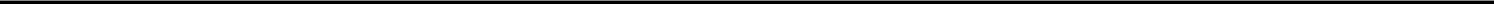 Securities registered pursuant to Section 12(b) of the Act:______________________________________________________________________________Indicate by check mark whether the registrant (1) has filed all reports required to be filed by Section 13 or 15(d) of the Securities Exchange Act of 1934 during the preceding 12 months (or for such shorter period that the registrant was required to file such reports), and (2) has been subject to such filing requirements for the past 90 days. Yes ☒ No ☐Indicate by check mark whether the registrant has submitted electronically and posted on its corporate Web site, if any, every Interactive Data File required to be submitted and posted pursuant to Rule 405 of Regulation S-T (§232.405 of this chapter) during the preceding 12 months (or for such shorter period that the registrant was required to submit and post such files). Yes ☒ No ☐Indicate by check mark whether the registrant is a large accelerated filer, an accelerated filer, a non-accelerated filer, a smaller reporting company, or an emerging growth company. See the definitions of “large accelerated filer,” “accelerated filer,” “smaller reporting company,” and “emerging growth company” in Rule 12b-2 of the Exchange Act.If an emerging growth company, indicate by check mark if the registrant has elected not to use the extended transition period for complying with any new or revised financial accounting standards provided pursuant to Section 13(a) of the Exchange Act. ☐Indicate by check mark whether the registrant is a shell company (as defined in Rule 12b-2 of the Exchange Act). Yes ☐ No ☒ As of August 3, 2020, the registrant had 36,446,872 shares of common stock, $0.001 par value per share, outstanding.1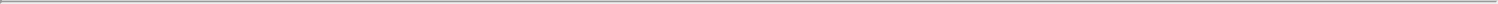 Table of ContentsSPECIAL NOTE REGARDING FORWARD-LOOKING STATEMENTSIn this Quarterly Report on Form 10-Q, or Quarterly Report, we use the following defined terms:"product candidate" to refer to one of our investigational product candidates."development platform" to refer to our proprietary human-focused development platform."dose" to refer to the exposure amount of a product candidate in Clinical Studies or planned Clinical Trials."non-drug" to refer to a non-therapeutic use of a product candidate. Such use may be as a food product or dietary supplement."Clinical Trial" to refer to a human clinical study of a drug product candidate subject to the requirements for an effective Investigational New Drug application, or an IND."Clinical Study" to refer to Institutional Review Board-Approved, or IRB-Approved, clinical studies conducted in humans with our product candidates under U.S. Food and Drug Administration, or the FDA, regulations and guidance supporting research with food outside of an IND (prior to any decision to develop a product candidate as a drug product candidate under an IND or a non-drug product candidate). In these food studies, based on our understanding of FDA regulations and guidance, we evaluate in humans, including individuals with disease, a product candidate for safety, tolerability and effects on the normal structures and functions of the body. These studies are not designed or intended to evaluate a product candidate’s ability to diagnose, cure, mitigate, treat or prevent a disease as these would be evaluated in Clinical Trials if we decide to develop a product candidate as a drug or therapeutic.This Quarterly Report contains forward-looking statements that involve risks and uncertainties. We make such forward-looking statements pursuant to the safe harbor provisions of the Private Securities Litigation Reform Act of 1995 and other federal securities laws. All statements other than statements of historical facts contained in this Quarterly Report are forward-looking statements. In some cases, you can identify forward-looking statements by terminology such as “may”, “will”, “should”, “expects”, “intends”, “plans”, “anticipates”, “believes”, “estimates”, “predicts”, “potential”, “continue” or the negative of these terms or other comparable terminology. These forward-looking statements include, but are not limited to, statements about:the benefits of our product candidates to health and/or disease and their commercial potential;the success, cost and timing of our product development activities, including statements regarding the timing of initiation and completion of preclinical studies, Clinical Studies or Clinical Trials and related preparatory work, and the timing of the availability of the results of these preclinical studies, Clinical Studies and Clinical Trials, including our planned IND submissions and Clinical Trials for AXA1125 and AXA1665;our ability to obtain and maintain regulatory approval or find alternate regulatory commercialization pathways from the FDA, the European Medicines Agency, or the EMA, and other comparable regulatory authorities for our product candidates, and any related restrictions, limitations or warnings in the label of an approved product candidate;the financing needs and sufficiency of our funds to fund company operations and business plans through certain periods of time, including funding necessary to complete further development of our product candidates, and, if successful, commercialization of these candidates as drug or non-drug products;our expectations regarding our ability to obtain and maintain intellectual property protection for our product candidates, development platform and the type of such protection;2Table of Contentsour ability and the potential to successfully manufacture our product candidates for preclinical studies, Clinical Studies and Clinical Trials and for commercial use, if approved;the size and growth potential of the markets for our product candidates and our ability to serve those markets, either alone or in combination with others;the rate and degree of market acceptance of our product candidates, if approved;regulatory developments in the United States and foreign countries;our ability to enter into a collaboration, partnership, or other agreement with a third party on reasonable terms or at all to develop one or more product candidates or commercialize any of our product candidates, if approved;our ability to secure sufficient manufacturing and supply chain capacity;the success of competing products or therapies that are or may become available;our ability to attract and retain key scientific, management or other necessary personnel;our estimates regarding expenses for both product development and as a public company, future revenue, capital requirements and needs for additional financing;the potential for faults in our internal controls;the effect of the COVID-19 pandemic on any of the foregoing; andother risks and uncertainties, including those discussed in Part II, Item 1A, Risk Factors in this Quarterly Report.Any forward-looking statements in this Quarterly Report reflect our current views with respect to future events and with respect to our future financial performance, and involve known and unknown risks, uncertainties and other factors that may cause our actual results, performance or achievements to be materially different from any future results, performance or achievements expressed or implied by these forward-looking statements. Factors that may cause actual results to differ materially from current expectations include, among other things, those described under Part II, Item 1A, Risk Factors and elsewhere in this Quarterly Report. Given these uncertainties, you should not place undue reliance on these forward-looking statements. Except as required by law, we assume no obligation to update or revise these forward-looking statements for any reason, even if new information becomes available in the future.We may from time to time provide estimates, projections and other information concerning our industry, the general business environment, and the markets for certain diseases, including estimates regarding the potential size of those markets and the estimated incidence and prevalence of certain medical conditions. Information that is based on estimates, forecasts, projections, market research or similar methodologies is inherently subject to uncertainties, and actual events, circumstances or numbers, including actual disease prevalence rates and market size, may differ materially from the information reflected in this Quarterly Report. Unless otherwise expressly stated, we obtained this industry, business information, market data, prevalence information and other data from reports, research surveys, studies and similar data prepared by market research firms and other third parties, industry, medical and general publications, government data, and similar sources, in some cases applying our own assumptions and analysis that may, in the future, prove not to have been accurate.3Table of ContentsAXCELLA HEALTH INC.FORM 10-QTABLE OF CONTENTS4Table of ContentsPART I - FINANCIAL INFORMATIONItem I. Condensed Consolidated Financial Statements (Unaudited)AXCELLA HEALTH INC.Condensed Consolidated Balance Sheets (Unaudited)(in thousands, except share and per share data)As of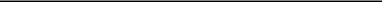 The accompanying notes are an integral part of these unaudited condensed consolidated financial statements.5Table of ContentsAXCELLA HEALTH INC.Condensed Consolidated Statements of Operationsand Comprehensive Loss (Unaudited)(in thousands, except share and per share data)The accompanying notes are an integral part of these unaudited condensed consolidated financial statements.6Table of ContentsAXCELLA HEALTH INC.Condensed Consolidated Statements of Cash Flows (Unaudited)(in thousands)Six Months EndedJune 30,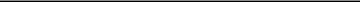 The accompanying notes are an integral part of these unaudited condensed consolidated financial statements.7Table of ContentsAXCELLA HEALTH INC.Condensed Consolidated Statements of Stockholders' Equity (Deficit) (Unaudited)(in thousands, except share data)The accompanying notes are an integral part of these unaudited condensed consolidated financial statements.8Table of ContentsAXCELLA HEALTH INC.NOTES TO CONDENSED CONSOLIDATED FINANCIAL STATEMENTS (Unaudited)1. NATURE OF BUSINESSAxcella Health Inc. and subsidiaries ("Axcella," the "Company" or "we") is a biotechnology company that was incorporated in Delaware on August 27, 2008 and has a principal place of business in Cambridge, Massachusetts. The Company is focused on leveraging endogenous metabolic modulators, or EMMs, to pioneer a new approach for treating complex diseases and improving health. The Company's product candidates are comprised of multiple EMMs that are engineered in distinct combinations and ratios with the goal of simultaneously impacting multiple biological pathways.The Company is subject to risks and uncertainties common to early-stage companies in the biotechnology industry, including, but not limited to, successful development of technology, obtaining additional funding, protection of proprietary technology, compliance with government regulations, risks of failure of preclinical studies, Clinical Studies and Clinical Trials, the need to obtain marketing approval for its product candidates, if required, and successfully market products, fluctuations in operating results, economic pressure impacting therapeutic pricing, dependence on key personnel, risks associated with changes in technologies, development by competitors of technological innovations and the ability to scale manufacturing to large scale production. Product candidates currently under development will require significant additional research and development efforts, including preclinical and clinical testing and any necessary regulatory approval prior to commercialization. These efforts require significant amounts of additional capital, adequate personnel and infrastructure and extensive compliance-reporting capabilities. Even if development efforts are successful, it is uncertain when, if ever, the Company will realize significant revenue from product sales.The accompanying condensed consolidated financial statements have been prepared on a going concern basis, which contemplates the realization of assets and the satisfaction of liabilities and commitments in the ordinary course of business. The Company has historically funded its operations with proceeds from sales of preferred and common stock and borrowings under a loan and security agreement. As of June 30, 2020, the Company had an accumulated deficit of $245.0 million. The Company expects to continue to generate operating losses in the foreseeable future. The Company expects that its cash and cash equivalents at June 30, 2020 will be sufficient to fund its operations for at least the next twelve months from the date of the issuance of these interim condensed consolidated financial statements.The COVID-19 pandemic has spread globally, including to the United States and European countries, which has resulted in significant governmental measures being implemented to control the spread of the virus, including quarantines, travel restrictions, business shutdowns and clinical site closures to non-essential care and clinical trials. Although we cannot presently predict the scope and severity of COVID-19, these developments and measures could materially and adversely affect our business, our results of operations and financial condition, particularly if the COVID-19 pandemic adversely impacts our ability to conduct and complete our ongoing Clinical Studies and planned Clinical Trials in a timely manner or at all. Additionally, potential shutdowns of government agencies such as the Securities and Exchange Commission (the “SEC”) or the U.S. Food and Drug Administration (the "FDA") may limit our ability to raise capital and negatively impact our product development timelines.The Company considered the impact of COVID-19 on the assumptions and estimates used and determined that there were no material adverse impacts on the Company’s results of operations and financial position as of and for the three and six months ended June 30, 2020. The full extent of the future impacts of COVID-19 on our operations is uncertain. A prolonged pandemic could have a material adverse impact on financial results and business operations of the Company, including the timing and ability of the Company to complete our ongoing Clinical Studies and planned Clinical Trials and other efforts required to advance the development of our EMMs.9Table of Contents2. SUMMARY OF SIGNIFICANT ACCOUNTING POLICIESBasis of Presentation and Principles of ConsolidationThe Company's condensed consolidated financial statements have been prepared in conformity with accounting principles generally accepted in the United States of America ("GAAP").The accompanying condensed consolidated financial statements include the accounts of the Company and its wholly owned subsidiaries. All intercompany accounts and transactions have been eliminated in consolidation.Unaudited Interim Financial InformationThe Company's unaudited condensed consolidated financial statements have been prepared in accordance with GAAP and pursuant to the rules and regulations of the SEC. Certain information and footnote disclosures normally included in financial statements prepared in accordance with GAAP have been condensed or omitted from this report, as is permitted by such rules and regulations. Accordingly, these condensed consolidated financial statements should be read in conjunction with the audited financial statements as of and for the year ended December 31, 2019 and the notes thereto included in the Company’s Annual Report on Form 10-K for the year ended December 31, 2019 filed with the SEC on March 23, 2020 (the "2019 Annual Report"). The results for any interim period are not necessarily indicative of results for any future period.The unaudited condensed consolidated financial statements have been prepared on the same basis as the audited financial statements. In the opinion of the Company’s management, the accompanying unaudited condensed consolidated financial statements contain all adjustments that are necessary to present fairly the Company’s financial position as of June 30, 2020, the results of its operations for the three and six months ended June 30, 2020 and 2019, its statement of stockholders’ equity for the six months ended June 30, 2020 and 2019 and its cash flows for the six months ended June 30, 2020 and 2019. Such adjustments are of a normal and recurring nature. The results for the three and six months ended June 30, 2020 are not necessarily indicative of the results for the year ending December 31, 2020, or for any future period.The accompanying unaudited condensed consolidated financial statements reflect the application of certain significant accounting policies as described below and elsewhere in these notes to the unaudited condensed consolidated financial statements. As of June 30, 2020, there have been no material changes in the Company's significant accounting policies from those that were disclosed in the 2019 Annual Report.Use of EstimatesThe preparation of the condensed consolidated financial statements in accordance with GAAP requires management to make estimates and assumptions that affect the reported amounts of assets and liabilities and disclosure of contingent assets and liabilities at the date of the condensed consolidated financial statements and the reported amounts of expenses during the reporting period. The Company bases its estimates on historical experience, known trends and other market-specific or relevant factors that it believes to be reasonable under the circumstances. On an ongoing basis, management evaluates its estimates as there are changes in circumstances, facts and experience. Actual results may differ from those estimates or assumptions.10Table of ContentsAccounting Pronouncements Issued and Not AdoptedIn February 2016, the FASB issued ASU No. 2016-02, Leases (Topic 842) (“ASU 2016-02”), as amended by various subsequently issued ASUs. The standard requires lessees to recognize an operating lease with a term greater than one year on their balance sheets as a right-of-use asset and corresponding lease liability, measured at the present value of the lease payments. Lessees are required to classify leases as either finance or operating leases. The new standard will become effective for the Company on January 1, 2022. The Company expects to apply the modified retrospective approach as of the date of adoption such that prior periods will not be restated. The Company is evaluating the effect that adoption of the standard is expected to have on the Company’s consolidated financial statements and related disclosures and will recognize a lease obligation and right of use asset for its existing operating leases with a lease term greater than one year upon adoption. The Company expects to take advantage of certain available expedients by electing the transition package of practical expedients permitted within ASU 2016-02, which allows the Company to not reassess previous accounting conclusions around whether arrangements are, or contain, leases, the classification of leases, and the treatment of initial direct costs. The Company also expects to make an accounting policy election to exclude leases with an initial term of twelve months or less from the balance sheet date.3. PROPERTY AND EQUIPMENTProperty and equipment consist of the following (in thousands):Depreciation and amortization expense for the six months ended June 30, 2020 and 2019 was $0.3 million and $0.4 million, respectively.4. FAIR VALUE MEASUREMENTSThe following table sets forth by level, within the fair value hierarchy, financial assets measured at fair value on a recurring basis (in thousands):11Table of ContentsFair value measurements at December 31, 2019 using: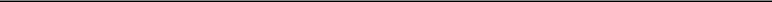 Cash equivalents are comprised of funds held in an exchange traded money market fund and the fair value of the cash equivalents is determined based upon quoted market price for that fund.The carrying value of accounts payable and accrued expenses that are reported on the consolidated balance sheets approximate their fair value due to the short-term nature of these assets and liabilities. The carrying value of the long term debt approximates fair value as evidenced by the 2018 amendment to the Company's debt facility.5. ACCRUED EXPENSES AND OTHER CURRENT LIABILITIES Accrued expenses and other liabilities consisted of the following (in thousands):6. DEBT FINANCINGLong term debt consisted of the following (in thousands):In January 2018, the Company entered into a secured debt facility (the "2018 Facility"). The 2018 Facility has an interest rate equal to the LIBOR plus 8.50% per annum (8.67% as of June 30, 2020) payable monthly. The Company granted the lender a first priority security interest in all assets of the Company, excluding intellectual property and granted a negative pledge on such intellectual property.In October 2018, the Company amended the 2018 Facility (the "Amended 2018 Facility") to extend the interest only period through July 2020 or January 2021 and the Maturity Date to July 2022 or January 2023 if certain conditions are met. The interest rate was not changed through the amendment. Upon completion of the IPO in May 2019, the interest only period was extended through January 2021 and the Maturity Date was extended to January 2023. Monthly principal payments of $1.1 million are to commence February 2021 for 24 months.12Table of ContentsFor the six months ended June 30, 2020 and 2019, interest expense arising from the amortization of the debt discount and deferred financing fees was $0.2 million and $0.3 million, respectively.Terminal Interest FeeThe Company's debt facility includes a terminal interest fee obligation totaling $1.4 million, which is due with the final principal payment of the loan and has been modified from time to time as the facilities were amended. The Company is accruing the terminal fee obligation over the term of the facility. The carrying value of the terminal interest fee was $0.9 million at both June 30, 2020 and December 31, 2019.The scheduled principal maturity of the long term debt as of June 30, 2020 is as follows (in thousands):Year Ending December 31,7. STOCKHOLDERS' EQUITYRedeemable Convertible Preferred StockUpon closing of the IPO, all outstanding redeemable convertible preferred stock converted into an aggregate of 14,641,997 shares of common stock. The holders of the Company’s preferred stock had certain voting, dividend, and redemption rights, as well as liquidation preferences and conversion privileges. All rights, preferences, and privileges associated with the preferred stock were terminated at the time of the Company’s IPO in conjunction with the conversion of all outstanding shares of preferred stock into shares of common stock.Initial Public OfferingIn May 2019, the Company issued 3,571,428 common shares at a public offering price of $20.00 per share for net proceeds of $64.5 million, after deducting underwriting discounts and commissions and other offering expenses.2020 Public OfferingOn May 18, 2020 the Company completed a follow-on public offering pursuant to which the Company issued an aggregate of 12,650,000 shares of its common stock, which included the full exercise of the underwriters’ option to purchase additional shares, at a public offering price of $4.75 per share, before deducting underwriting discounts and commissions. The Company received aggregate net proceeds of approximately $55.9 million after deducting the underwriting discounts and commissions and other offering expenses.At-the-Market OfferingOn June 5, 2020, the Company entered into a sales agreement with SVB Leerink LLC (“SVB Leerink”) pursuant to which the Company may offer and sell shares of its common stock having an aggregate offering price of up to $35 million from time to time through SVB Leerink, acting as its agent (the “ATM Offering”). During the three months ended June 30, 2020, the Company sold an aggregate of 405,264 shares of its common stock under the ATM Offering for net cash proceeds of $2.1 million, after deducting commissions and expenses of $0.2 million. Subsequent to June 30, 2020, the Company sold an additional 199,626 shares of its common stock under the ATM Offering for net cash proceeds of $1.1 million.13Table of Contents2019 Stock Option and Incentive PlanThe 2019 Stock Option and Incentive Plan (the "2019 Plan") was approved by our board of directors on April 29, 2019 and became effective upon completion of the IPO. The 2019 Plan provides for the grant of incentive stock options, nonqualified stock options, stock appreciation rights, restricted stock units, restricted stock awards, unrestricted stock awards and cash-based awards to the Company's officers, employees, directors and consultants. The number of shares initially reserved for issuance under the 2019 Plan is 905,000, which shall be cumulatively increased on January 1, 2020 and each January 1 thereafter by 4% of the number of shares of the Company's common stock outstanding on the immediately preceding December 31, or such lesser number of shares determined by the Company's board of directors or compensation committee of the board of directors. On January 1, 2020, the number of shares available for issuance under the 2019 Plan was automatically increased by 927,553 shares.The number of shares available for future grant under the 2019 Plan was 686,518 as of June 30, 2020.2019 Employee Stock Purchase PlanThe 2019 Employee Stock Purchase Plan (the "2019 ESPP") was approved by the Company's board of directors on April 29, 2019 and became effective upon the IPO. A total of 237,181 shares of common stock were initially reserved for issuance under this plan, which shall be cumulatively increased on January 1, 2020 and each January 1 thereafter by 1% of the number of shares of the Company's common stock outstanding on the immediately preceding December 31, or such lesser number of shares determined by the Company's board of directors or compensation committee of the board of directors. On January 1, 2020, the number of shares available to be issued under the ESPP automatically increased by 231,888 shares.As of June 30, 2020, the total number of shares that may be issued under the ESPP was 469,069 shares. As of June 30, 2020, no shares have been issued under the ESPP.The fair value of each stock option award is estimated on the date of grant using the Black-Scholes option pricing model. As there was no public market for its common stock prior to May 9, 2019, which was the first day of trading, and as the trading history of the Company’s common stock was limited through June 30, 2020, the Company determined the volatility for awards granted based on an analysis of reported data for a group of guideline companies that issued options with substantially similar terms. The expected volatility has been determined using a weighted-average of the historical volatility measures of this group of guideline companies. The Company expects to continue to do so until such time as it has adequate historical data regarding the volatility of its own traded stock price. The expected term of the Company’s stock options has been determined utilizing the “simplified” method for awards that qualify as “plain-vanilla” options. The risk-free interest rate is determined by reference to the U.S. Treasury yield curve in effect at the time of grant of the award for time periods approximately equal to the expected term of the award. The Company has not paid, and does not anticipate paying, cash dividends on its common stock; therefore, the expected dividend yield is assumed to be zero.The assumptions that the Company used to determine the grant-date fair value of stock options granted were as follows: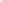 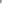 Table of ContentsStock Option ActivityThe following table summarizes the Company’s stock option activity for the six months ended June 30, 2020:The intrinsic value of options exercised was $0 during both the six months ended June 30, 2020 and 2019.The weighted-average grant date fair value of the options granted during the six months ended June 30, 2020 and 2019, was $2.69 and $7.03 per share, respectively.Restricted Stock UnitsThe fair values of restricted stock units are based on the market value of our stock on the date of grant. The following table summarizes theCompany's restricted stock unit activity for the six months ended June 30, 2020:15Table of ContentsStock-based compensation expenseThe following table summarizes stock-based compensation expense during the three and six months ended June 30, 2020 and 2019 (in thousands):Stock-based compensation related to stock options and unvested stock awards are classified as follows (in thousands):As of June 30, 2020, there was $11.8 million of unrecognized compensation expense related to unvested stock options that is expected to be recognized over a weighted-average period of approximately 2.3 years and $0.4 million of unrecognized compensation expense related to unvested restricted stock units that is expected to be recognized over a weighted-average period of approximately 2.5 years.8. NET LOSS PER SHARENet Loss Per ShareBasic and diluted net loss per share attributable to common stockholders was calculated as follows (in thousands, except share and per share amounts):16Table of ContentsThe Company excluded the following potential common shares, presented based on amounts outstanding at each period end, from the computation of diluted net loss per share attributable to common stockholders for the periods indicated because including them would have had an anti-dilutive effect:Six Months EndedJune 30,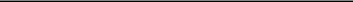 9. RELATED-PARTY TRANSACTIONSIn August 2019, the Company entered into a consulting agreement with the chairman of the Company's Board of Directors, to provide various consulting services to the Company. The total expense under the agreement for the three and six months ended June 30, 2020 was $0.1 million and $0.2 million, respectively. As of June 30, 2020, there were no amounts payable to the chairman for costs related to the consulting agreement.10. SUBSEQUENT EVENTSThe Company has evaluated subsequent events for financial statement purposes occurring through August 5, 2020, the date that these condensed consolidated financial statements were issued.******17Table of ContentsItem 2. Management’s Discussion and Analysis of Financial Condition and Results of OperationsThe following discussion of the financial condition and results of operations of Axcella Health Inc. should be read in conjunction with the condensed consolidated financial statements and the related notes thereto included elsewhere in this Quarterly Report, and the audited financial statements and notes included in our Annual Report on Form 10-K, filed with the SEC on March 23, 2020. In addition to historical information, this discussion and analysis contains forward-looking statements that involve risks, uncertainties and assumptions. We caution you that forward-looking statements are not guarantees of future performance, and that our actual results of operations, financial condition and liquidity, and the developments in our business and the industry in which we operate, may differ materially from the results discussed or projected in the forward-looking statements contained in this Quarterly Report. We discuss risks and other factors that we believe could cause or contribute to these potential differences elsewhere in this Quarterly Report, including under Item 1A. “Risk Factors” and under “Special Note Regarding Forward-Looking Statements.” In addition, even if our results of operations, financial condition and liquidity, and the developments in our business and the industry in which we operate are consistent with the forward-looking statements contained in this Quarterly Report, they may not be predictive of results or developments in future periods. We caution readers not to place undue reliance on any forward-looking statements made by us, which speak only as of the date they are made. We disclaim any obligation, except as specifically required by law and the rules of the SEC to publicly update or revise any such statements to reflect any change in our expectations or in events, conditions or circumstances on which any such statements may be based, or that may affect the likelihood that actual results will differ from those set forth in the forward-looking statements.18Table of ContentsOverviewWe are a clinical-stage biotechnology company focused on leveraging endogenous metabolic modulators, or EMMs, to pioneer a new approach for treating complex diseases and improving health. Our product candidates are comprised of multiple EMMs that are engineered in distinct combinations and ratios with the goal of simultaneously impacting multiple biological pathways. Our pipeline includes lead therapeutic candidates for non-alcoholic steatohepatitis, or NASH, and the reduction in risk of overt hepatic encephalopathy, or OHE, recurrence. Additional muscle- and blood-related programs are in earlier-stage development.Using our development platform, we have efficiently designed a pipeline of product candidates that are comprised of amino acids and their derivatives, which have a general history of safe use. These orally administered compositions are designed to have multifactorial effects.An overview of our current therapeutic product candidates and their current development status is illustrated below.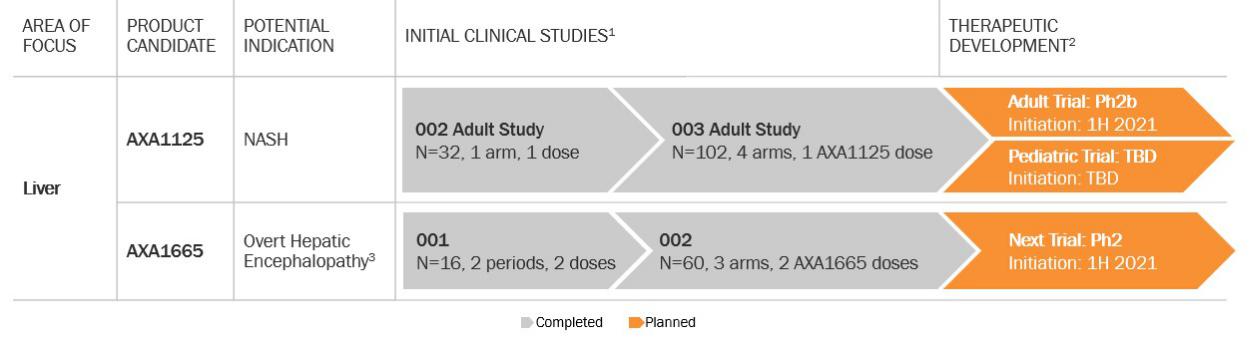 Initial Clinical Studies refers to Non-IND Clinical Studies initiated prior to a development path decision.Planned Clinical Trial, contingent upon allowance by the FDA. Timing based on current expectations and subject to risks associated with the COVID-19 pandemic.On August 5, 2020, we announced positive top-line results for our AXA1665-002 Clinical Study. Indication expected to be reduction in risk of overt hepatic encephalopathy recurrence.We have yet to make a development decision for our other product candidates, AXA2678 and AXA4010.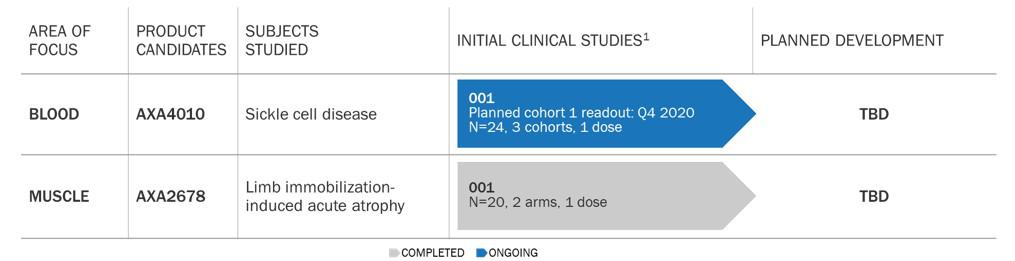 Initial Clinical Studies refers to non-IND Clinical Studies initiated prior to a development path decision. Timing of planned cohort 1 readout based on current expectations and subject to risks associated with the COVID-19 pandemic.19Table of ContentsTo date, we have funded our operations with proceeds from the sale of preferred stock, the sale of common stock in our initial public offering, or our IPO, the sale of common stock in our May 2020 follow-on public offering and at-the-market offering and borrowing of debt. Through June 30, 2020, we had received gross proceeds of $197.8 million from the sale of preferred stock, gross proceeds of $71.4 million from the sale of common stock in our IPO, gross proceeds of $60.1 million from the sale of common stock in our May 2020 follow-on public offering, gross proceeds of $2.3 million from the sale of common stock in our at-the-market offering and $26.0 million from borrowings under our loan and security agreement. Since our inception, we have incurred significant operating losses. Our ability to generate product revenue sufficient to achieve profitability will depend heavily on the successful development and eventual commercialization of one or more of our current or future product candidates. Our net losses were $13.9 million and $14.4 million for the three months ended June 30, 2020 and 2019, respectively and our net losses were $28.9 million and $26.0 million for the six months ended June 30, 2020 and 2019, respectively. As of June 30, 2020, we had an accumulated deficit of $245.0 million. We expect to continue to incur significant expenses for at least the next several years as we continue to develop our product candidates.As a result, we will need substantial additional funding to support our continuing operations and pursue our growth strategy. Until such time as we can generate significant revenue from product sales, if ever, we expect to finance our operations through a combination of equity offerings, debt financings, strategic alliances and marketing and licensing arrangements. We may be unable to raise additional funds or enter into such other agreements or arrangements when needed on favorable terms, or at all. If we fail to raise capital or enter into such agreements as, and when, needed, we may have to significantly delay, scale back or discontinue the development and commercialization of one or more of our product candidates or delay our pursuit of potential in-licenses or acquisitions.Because of the numerous risks and uncertainties associated with product development, we are unable to predict the timing or amount of increased expenses or when or if we will be able to achieve or maintain profitability. Even if we are able to generate product sales, we may not become profitable. If we fail to become profitable or are unable to sustain profitability on a continuing basis, we may be unable to continue our operations at planned levels and be forced to reduce or terminate our operations.As of June 30, 2020, we had cash and cash equivalents of $121.3 million. We believe that our existing cash and cash equivalents as ofJune 30, 2020 will enable us to fund our operating expenses, capital expenditure requirements and debt service payments for at least the next 12 months following the filing date of this Quarterly Report on Form 10-Q. We have based this estimate on assumptions that may prove to be wrong, and we could exhaust our available capital resources sooner than we expect. See “—Liquidity and Capital Resources.” To finance our operations significantly beyond that point, we will need to raise additional capital, which cannot be assured.The COVID-19 pandemic has resulted in significant governmental measures being implemented to control the spread of the virus, including quarantines, travel restrictions, business shutdowns, and clinical site closures to non-essential care and clinical trials. For example, our AXA1957-002 Clinical Study was temporarily suspended in March 2020 due to COVID-19 impact on our clinical trial sites. Subsequently, based on positive data in our AXA1125-003 Clinical Study announced on May 6, 2020, we decided against reinitiating AXA1957-002 and to move forward with AXA1125 as our NASH product candidate for both adult and pediatric patients. Although we cannot presently predict the full scope and severity of COVID-19, these developments and measures could materially and adversely affect our business, our results of operations and financial condition. For instance, the COVID-19 pandemic may adversely impact our ability to conduct and complete our ongoing AXA4010-001 Clinical Study or initiate our planned Clinical Trials for AXA1665 and AXA1125 under INDs in a timely manner or at all due to patient or principal investigator recruitment or availability challenges, clinical trial site shutdowns or other interruptions. Furthermore, as a result of the COVID-19 pandemic, we may also experience limitations on the quality, completeness and interpretability of data we are able to collect; we or our key third-party service providers may not be able to complete key program and product development milestones on time or at all; quarantines, shelter-in-place and similar government orders may impact personnel at third-party manufacturing facilities that negatively impact the availability or cost of materials used in our product candidates; market volatility and conditions may limit our ability to raise additional capital to finance our business plans on attractive terms or at all; our business continuity plans may not be effective at limiting operational disruptions or delays; we may suffer negative impacts to operations that may be vulnerable as a result of government or company measures taken to control the spread of COVID-19; potential shutdowns of government20Table of Contentsagencies such as the Securities and Exchange Commission (the “SEC”) or Food and Drug Administration (the "FDA") may limit our ability to raise capital and negatively impact our product development timelines; the passage of new legislation may increase our operating costs or limit our operations, such as the Families First Coronavirus Response Act; we may suffer negative consequences due to vulnerabilities that may emerge as a result of our limited operations, such as a cybersecurity incident; or one of our key executives, scientists or other personnel becomes incapacitated by COVID-19.The extent to which COVID-19 impacts our business, operations or financial results will depend on future developments, which are highly uncertain and cannot be predicted with confidence, such as the duration of the pandemic, new information that may emerge concerning the severity of COVID-19 or the nature or effectiveness of actions to contain COVID-19 or treat its impact, among others. We cannot presently predict the scope and severity of any potential business shutdowns or disruptions. If we or any of the third parties with whom we engage, however, were to experience shutdowns or other business disruptions, our ability to conduct our business in the manner and on the timelines presently planned could be materially and negatively affected, which could have a material adverse impact on our business, results of operations and financial condition.21Table of ContentsComponents of our results of operationsRevenueTo date, we have not generated any revenue from product sales and do not expect to generate any revenue from the sale of products in the near future. If our development efforts for our product candidates are successful and result in regulatory approval or we execute license or collaboration agreements with third parties, we may generate revenue in the future from product sales, payments from collaborations or license agreements that we may enter into with third parties, or any combination thereof.Operating expensesResearch and development expensesOur research and development expenses consist primarily of costs incurred in connection with our research activities, including our drug discovery efforts, and the development of our product candidates, which include:direct external research and development expenses, including fees, reimbursed materials and other costs paid to consultants, contractors, contract manufacturing organizations, or CMOs and clinical research organizations, or CROs, in connection with our clinical and preclinical development and manufacturing activities;employee-related expenses, including salaries, related benefits and stock-based compensation expense for employees engaged in research and development functions;expenses incurred in connection with the preclinical and clinical development of our product candidates, including any Clinical Studies, planned Clinical Trials and other research programs, including under agreements with third parties, such as consultants, contractors and CROs;the cost of developing and scaling our manufacturing process and manufacturing products for use in our preclinical studies, Clinical Studies and Clinical Trials, including under agreements with third parties, such as consultants, contractors and CMOs;patent-related costs incurred in connection with filing and prosecuting patent applications; andfacilities, depreciation and other expenses, which include direct and allocated expenses for rent and maintenance of facilities and insurance.We expense research and development costs as incurred. We often contract with CROs and CMOs to facilitate, coordinate and perform agreed-upon research, design, development, and manufacturing of our product candidates. To ensure that research and development costs are expensed as incurred, we record monthly accruals for clinical studies and manufacturing costs based on the work performed under the contract.These CRO and CMO contracts typically call for the payment of fees for services at the initiation of the contract and/or upon the achievement of certain clinical or manufacturing milestones. In the event that we prepay CRO or CMO fees, we record the prepayment as a prepaid asset and amortize the asset into research and development expense over the period of time the contracted research and development or manufacturing services are performed. Most professional fees, including project and clinical management, data management, monitoring and manufacturing fees are incurred throughout the contract period. These professional fees are expensed based on their estimated percentage of completion at a particular date. Our CRO and CMO contracts generally include pass through fees. Pass through fees include, but are not limited to, regulatory expenses, investigator fees, travel costs and other miscellaneous costs and raw materials. We expense the costs of pass through fees under our CRO and CMO contracts as they are incurred, based on the best information available to us at the time.A significant portion of our research and development costs are not tracked by project as they benefit multiple projects or our technology platform, and, as such, are not separately classified.Research and development expenses may fluctuate from period to period depending upon the stage of certain projects and the stage of preclinical and clinical activities and development. Many factors can affect the cost and timing of our Clinical Studies and planned Clinical Trials, including, without limitation, slow patient enrollment and the availability of supplies, including as a result of the COVID-19 pandemic, and real or perceived lack of effect on biology or safety of our product candidates. In addition, the development of all of our product candidates may be subject to extensive governmental regulation. These factors make it difficult for us to predict the timing and costs of the further development of our product candidates.We may never succeed in achieving regulatory approval for any of our product candidates. We may obtain unexpected results from our Clinical Studies and planned Clinical Trials. We may elect to discontinue, delay or modify development of some product candidates or focus on others. Any changes in the outcome of any of these variables with respect to the development of our product candidates in development could mean a significant change in the costs and timing associated with the development of these product candidates. For example, if the FDA or another regulatory authority were to delay our planned start of Clinical Trials or require us to conduct additional Clinical Studies, Clinical Trials or other testing beyond those that we currently expect, or if we experience significant delays in enrollment in any of our planned Clinical Studies or Clinical Trials, including as a result of the COVID-19 pandemic, we could be required to expend significant additional financial resources and time on the completion of clinical development of that product candidate. Identifying potential product candidates and conducting preclinical testing, Clinical Studies and Clinical Trials is a time-consuming, expensive and uncertain process that takes years to complete, and we may never generate the necessary data or results required to obtain marketing approval and achieve product sales. In addition, our product candidates, if approved, may not achieve commercial success. See “Risk Factors” for further discussion of these and additional risks and uncertainties associated with product development and commercialization that may significantly affect the timing and cost of our research and development expenses and our ability to obtain regulatory approval for and successfully commercialize our product candidates. We expect research and development expenses to increase as we advance existing product candidates into additional Clinical Trials and Clinical Studies and develop new product candidates.General and administrative expensesGeneral and administrative expenses consist primarily of salaries, benefits, travel and stock-based compensation expense for personnel in executive, finance and administrative functions. General and administrative expenses also include professional fees for legal, consulting, accounting and audit services.We anticipate that our general and administrative expenses will increase in the future as we increase our headcount to support our continued research and development of our product candidates. We also anticipate that we will incur increased finance, accounting, audit, legal, compliance, director and officer insurance costs as well as investor and public relations expenses associated with operating as a public company. Additionally, if and when we believe a regulatory approval of a product candidate appears likely, we anticipate an increase in payroll and expense as a result of our preparation for commercial operations, especially as it relates to the sales and marketing of our product candidate.Other income (expense)Interest income (expense), netInterest expense consists of interest expense on outstanding borrowings under our loan and security agreement as well as amortization of debt discount and debt issuance costs. Interest income has historically been insignificant and consists of interest earned on our invested cash balances.Income taxesSince our inception, we have not recorded any income tax benefits for the net losses we have incurred in each year or for our research and development tax credits, as we believe, based upon the weight of available evidence, that it is more likely than not that all of our net operating loss, or NOLs, carryforwards and tax credits will not be realized.22Table of ContentsResults of OperationsComparison of the Three Months Ended June 30, 2020 and 2019The following table summarizes our results of operations for the three months ended June 30, 2020 and 2019 (in thousands):Research and Development ExpensesThe following table summarizes our research and development expenses incurred during the three months ended June 30, 2020 and 2019 (in thousands):The increase of $0.8 million in salary and benefits-related costs resulted from our hiring of additional personnel in research and development to support our development programs. This includes a $0.3 million increase in stock compensation expense due to an increase in the number of awards granted. Clinical research and outside services costs decreased by $1.7 million due to lower costs associated with the advancement of our product candidates and Clinical Studies, including related to the completion of the Company’s AXA1125-003 clinical study.General and Administrative ExpensesThe following table summarizes our general and administrative expenses incurred during the three months ended June 30, 2020 and 2019 (in thousands):23Table of ContentsSalary and benefits-related costs increased by $0.4 million as a result of increased headcount in connection with becoming a public company in 2019. This includes a $0.2 million increase in stock compensation expense due to an increase in the number of awards granted. Other contract services and outside costs decreased by $0.5 million, driven by decreases in professional and legal fees, largely as a result of one-time expenses related to becoming a public company in 2019.Other Income (Expense), netOther income (expense), net was $0.7 million for the three months ended June 30, 2020, compared to $0.4 million for the three months ended June 30, 2019. The increase in other income (expense), net was driven by lower interest income of $0.5 million, partially offset by lower interest expense on borrowings under our loan and security agreement of $0.2 million as a result of declines in interest rates.Comparison of the Six Months Ended June 30, 2020 and 2019The following table summarizes our results of operations for the six months ended June 30, 2020 and 2019 (in thousands):Research and Development ExpensesThe following table summarizes our research and development expenses incurred during the six months ended June 30, 2020 and 2019 (in thousands):The increase of $2.3 million in salary and benefits-related costs resulted from our hiring of additional personnel in research and development to support our development programs. This includes an increase of $0.5 million in stock compensation expense due to an increase in the number of awards granted. Clinical research and outside services costs decrease by $0.5 million due to lower costs associated with the advancement of our product candidates and Clinical Studies, including related to the completion of the Company’s AXA1125-003 clinical study.24Table of ContentsGeneral and Administrative ExpensesThe following table summarizes our general and administrative expenses incurred during the six months ended June 30, 2020 and 2019 (in thousands):Salary and benefits-related costs increased by $0.5 million as a result of increased headcount in connection with becoming a public company.This includes an increase of $0.4 million in stock compensation expense due to an increase in the number of awards granted.Other Income (Expense), netOther income (expense), net was $1.3 million for the six months ended June 30, 2020, compared to $0.9 million for the three months ended June 30, 2019. The increase in other income (expense), net was driven by lower interest income of $0.6 million, partially offset by lower interest expense on borrowings under our loan and security agreement of $0.2 million as a result of declines in interest rates.Liquidity and Capital ResourcesSince our inception, we have not generated any revenue and have incurred significant operating losses and negative cash flows from our operations. We have funded our operations to date primarily with proceeds from the sale of preferred stock, the sale of common stock in our IPO, May 2020 follow-on public offering and at-the-market offering and borrowings under our loan and security agreement.On May 18, 2020, we completed a follow-on public offering pursuant to which we issued an aggregate of 12,650,000 shares of our common stock, which included the full exercise of the underwriters’ option to purchase additional shares, at a public offering price of $4.75 per share, before deducting underwriting discounts and commissions. We received aggregate net proceeds of approximately $55.9 million after deducting the underwriting discounts and commissions and other offering expenses.On June 5, 2020, we entered into a sales agreement with SVB Leerink LLC, or SVB Leerink, pursuant to which we may offer and sell shares of our common stock having an aggregate offering price of up to $35 million from time to time through SVB Leerink, acting as our agent, or the ATM Offering. During the three months ended June 30, 2020, we sold an aggregate of 405,264 shares of our common stock under the ATM Offering for net cash proceeds of $2.1 million, after deducting commissions and expenses of $0.2 million. Subsequent to June 30, 2020, the Company sold an additional 199,626 shares of its common stock under the ATM Offering for net cash proceeds of $1.1 million.25Table of ContentsCash FlowsThe following table summarizes our sources and uses of cash for each of the periods presented (in thousands):Six Months EndedJune 30,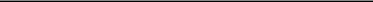 Operating ActivitiesDuring the six months ended June 30, 2020, operating activities used $29.0 million of cash, primarily resulting from our net loss of $28.9 million and net cash used by changes in our operating assets and liabilities of $4.2 million, partially offset by net non-cash charges of $4.1 million, of which $3.6 million was stock-based compensation expense. Net cash used by changes in our operating assets and liabilities for the six months ended June 30, 2020 consisted of decreases in accounts payable, accrued expenses and other current liabilities of $3.0 million and an increase in prepaid expenses and other assets of $1.2 million. The decreases in accounts payable, accrued expenses and other current liabilities was driven by the timing of research and development activities and the payment of 2019 incentive bonuses. The increase in prepaid expenses and other assets was primarily due to increased prepayments for business insurance.During the six months ended June 30, 2019, operating activities used $25.4 million of cash, primarily resulting from our net loss of $26.0 million, an increase in prepaid expense of $2.7 million and a decrease in accrued expenses of $0.2 million. The increase in prepaid expenses was due to upfront payments for Clinical Study expenses and business insurance. This was partially offset by non-cash charges, including stock-based compensation expense of $2.6 million, depreciation expense of $0.4 million and an increase in accounts payable of $0.1 million.Investing ActivitiesDuring the six months ended June 30, 2020 and June 30, 2019, net cash used in investing activities consisted of the purchase of capital equipment.Financing ActivitiesDuring the six months ended June 30, 2020, net cash provided by financing activities was $58.4 million, which consisted of the net proceeds from the issuance of common stock upon the completion of our May 2020 follow-on public offering and sales pursuant to our at-the-market offering.During the six months ended June 30, 2019, net cash provided by financing activities was $63.9 million, which primarily consisted of net proceeds from the issuance of common stock upon the completion of our IPO.Loan and Security AgreementAt June 30, 2020, we had $26.0 million in outstanding long-term debt pursuant to our loan and security agreement. Upon completion of the IPO in May 2019, the interest-only period was extended through January 2021 and the maturity date was extended to January 2023. Monthly principal payments of $1.1 million will commence February 2021 for 24 months. The terminal interest fee of 5.35%, or $1.4 million, is due with the final principal payment of the loan. We granted the lender a first priority security interest in all of our assets, excluding intellectual property and ranted a negative pledge on such intellectual property. There are no financial covenants under our loan and security agreement.26Table of ContentsFunding RequirementsWe believe that our existing cash and cash equivalents as of June 30, 2020 will be adequate to fund our operating expenses, capital expenditure requirements and debt service obligations through at least the next 12 months. We have based this estimate on assumptions that may prove to be wrong, and we could utilize our available capital resources sooner than we expect. We expect our expenses to increase substantially in connection with our ongoing activities, particularly as we advance existing product candidates into additional Clinical Trials and Clinical Studies and develop new product candidates. Our cash requirements depend on numerous factors, including, without limitation, expenditures in connection with our research and development programs, including with respect to the timing and progress of Clinical Trials, Clinical Studies and preclinical development activities; payments to CROs, CMOs and other third-party providers; the cost of filing, prosecuting, defending and enforcing patent claims and other intellectual property rights; our ability to raise additional equity or debt financing; potential repayments of our long-term debt; and our ability to enter into collaboration or license agreements and our receipt of any upfront, milestone or other payments thereunder. Changes in our research and development plans or other changes affecting our operating expenses may result in changes in the timing and amount of expenditures of our capital resources. See “Risk Factors” for further discussion of these and additional risks and uncertainties that may significantly affect the timing and amount of expenditures of our capital resources.We will need substantial additional funding to support our continuing operations and pursue our growth strategy. Until such time as we can generate significant revenue from product sales, if ever, we expect to finance our operations through a combination of equity offerings, debt financings, strategic alliances and marketing and licensing arrangements. We may be unable to raise additional funds or enter into such other agreements or arrangements when needed on favorable terms, or at all, including as a result of market volatility following the COVID-19 pandemic. If we fail to raise capital or enter into such agreements as, and when, needed, we may have to significantly delay, scale back or discontinue the development and commercialization of one or more of our product candidates or delay our pursuit of potential in-licenses or acquisitions. We also intend to continue to evaluate options to refinance our outstanding long-term debt. The amounts involved in any such transactions, individually or in the aggregate, may be material.Critical Accounting Policies and Use of EstimatesOur management's discussion and analysis of our financial condition and results of operations are based on our financial statements, which have been prepared in accordance with U.S. generally accepted accounting principles. The preparation of these financial statements requires us to make judgments and estimates that affect the reported amounts of assets, liabilities, revenues, and expenses and the disclosure of contingent assets and liabilities in our financial statements. We base our estimates on historical experience, known trends and events, and various other factors that are believed to be reasonable under the circumstances. Actual results may differ from these estimates under different assumptions or conditions. On an ongoing basis, we evaluate our judgments and estimates in light of changes in circumstances, facts and experience. The effects of material revisions in estimates, if any, will be reflected in the financial statements prospectively from the date of change in estimates. There have been no material changes to our critical accounting policies as reported in our Annual Report on Form 10-K for the year ended December 31, 2019, which was filed with the SEC on March 23, 2020.Off-Balance Sheet ArrangementsWe did not have during the periods presented, and we do not have, any off-balance sheet arrangements, as defined under applicable SEC rules.Recently Issued Accounting PronouncementsA description of recently issued accounting pronouncements that may potentially impact our financial position and results of operations is disclosed in Note 2 to our condensed consolidated financial statements appearing elsewhere in this Quarterly Report.27Table of ContentsEmerging Growth Company StatusWe are an “emerging growth company,” as defined in the Jumpstart Our Business Startups Act of 2012, or the JOBS Act, and we may take advantage of certain exemptions from various reporting requirements that are applicable to other public companies that are not emerging growth companies. We may take advantage of these exemptions until we are no longer an emerging growth company. Section 107 of the JOBS Act provides that an emerging growth company can take advantage of the extended transition period afforded by the JOBS Act for the implementation of new or revised accounting standards. We have elected to use the extended transition period for complying with new or revised accounting standards and, as a result of this election, our financial statements may not be comparable to companies that comply with public company effective dates. We may take advantage of these exemptions up until the last day of the fiscal year following the fifth anniversary of our IPO or such earlier time that we are no longer an emerging growth company. We would cease to be an emerging growth company if we have more than $1.07 billion in annual revenue, we have more than $700.0 million in market value of our stock held by non-affiliates (and we have been a public company for at least 12 months and have filed one annual report on Form 10-K) or we issue more than $1.0 billion of non-convertible debt securities over a three-year period.Item 3. Quantitative and Qualitative Disclosure About Market RiskNot applicable.Item 4. Controls and ProceduresEvaluation of Disclosure Controls and ProceduresOur management, with the participation of our Chief Executive Officer and Chief Financial Officer, evaluated the effectiveness of our disclosure controls and procedures (as defined in Rule 13a-15(e) of the Securities Exchange Act of 1934, as amended, or the Exchange Act) as of June 30, 2020. Based on that evaluation, our Chief Executive Officer and Chief Financial Officer concluded that our disclosure controls and procedures as of June 30, 2020 were effective at a reasonable assurance level in ensuring that information required to be disclosed by us in reports that we file or submit under the Exchange Act (i) is recorded, processed, summarized and reported within the time periods specified in the SEC’s rules and forms; and (ii) accumulated and communicated to management, including our Chief Executive Officer and Chief Financial Officer, as appropriate, to allow timely discussions regarding required disclosure. We believe that a control system, no matter how well designed and operated, cannot provide absolute assurance that the objectives of the control system are met, and no evaluation of controls can provide absolute assurance that all control issues and instances of fraud, if any, within a company have been detected.Changes in Internal Control over Financial ReportingThere was no change in our internal control over financial reporting (as defined in Rule 13a-15(f) of the Exchange Act) that occurred during the three and six months ended June 30, 2020 that has materially affected, or is reasonably likely to materially affect, our internal control over financial reporting. We have not experienced any material change to our internal control over financial reporting despite the fact that most of our employees are working remotely due to the COVID-19 pandemic. We are continually monitoring and assessing the effect of the COVID-19 pandemic on our internal controls to minimize the impact on their design and operating effectiveness.Part II. Other InformationItem 1. Legal ProceedingsFrom time to time, we may be involved in various claims, threatened or actual, and legal proceedings relating to claims arising out of our operations or products, if any. We are not currently a party to any material legal proceedings. The outcome of claims or litigation cannot be predicted with certainty and some lawsuits, claims or proceedings may be disposed of unfavorably to us, which could materially affect our financial condition or results of operations.28Table of ContentsItem 1A. Risk FactorsCareful consideration should be given to the following risk factors, in addition to the other information set forth in this Quarterly Report and in other documents that we file with the SEC, in evaluating the Company and our business. Investing in our common stock involves a high degree of risk. If any of the following risks and uncertainties actually occurs, our business, prospects, financial condition and results of operations could be materially and adversely affected. The risks described below are not intended to be exhaustive and are not the only risks that we face. New risk factors can emerge from time to time, and it is not possible to predict the impact that any factor or combination of factors may have on our business, prospects, financial condition and results of operations.Risks related to our financial position and capital needsWe have incurred net losses in every year since our inception and anticipate that we will continue to incur net losses in the future.We are a biotechnology company with a limited operating history. Investment in product development in the healthcare industry, including of biotechnology products, is highly speculative because it entails substantial upfront capital expenditures and significant risk that any potential product candidate will fail to demonstrate adequate effect or an acceptable safety profile, gain regulatory approval and/or become commercially viable. To date, our product candidates have been or are currently being studied in Clinical Studies as food products. Subject to positive feedback and allowance by FDA for our AXA1665 and AXA1125 programs, we plan to pursue future development of AXA1665 and AXA1125 in Clinical Trials enabled by IND applications. We have no products approved for commercial sale, have not generated any revenue from product sales to date and continue to incur significant research and development and other expenses related to our ongoing operations. As a result, we are not profitable and have incurred losses in each period since our inception in 2008. Our net loss was $28.9 million for the six months ended June 30, 2020 and $59.0 million for the year ended December 31, 2019, respectively. As of June 30, 2020, we had an accumulated deficit of $245.0 million. We expect to continue to incur significant losses for the foreseeable future, and we expect these losses to increase as we continue our research and development of our product candidates in Clinical Studies, Clinical Trials for any product candidate we elect to develop as a drug product candidate under an IND and as we seek regulatory approvals, as necessary, for and commercialize our product candidates, if approved. We anticipate that our expenses will increase substantially if, and as, we:conduct preclinical studies, Clinical Studies, and for those product candidates that we elect to develop as therapeutics, Clinical Trials or their equivalent in non-U.S. jurisdictions;incur setbacks or delays to the initiation or completion of preclinical studies, product development, Clinical Studies and/or Clinical Trials due to the COVID-19 pandemic;further develop our proprietary human-focused product development platform;continue to discover and develop our current product candidates as well as additional product candidates;maintain, expand and protect our intellectual property portfolio;hire or contract additional clinical, scientific, manufacturing, quality and commercial personnel to support our product research, development and commercialization efforts;continue to develop, scale and validate a manufacturing process and specifications for our product candidates, including under requirements for drug development;incur any disruption or delays to the supply of our product candidates due to the COVID-19 pandemic;continue to establish in-house manufacturing capabilities for our research and product development efforts;29Table of Contentsestablish a commercial manufacturing source and secure supply chain capacity sufficient to provide preclinical study material, Clinical Study material, Clinical Trial material for any product candidate we elect to develop as a drug product candidate under an IND, and commercial quantities of any product candidates that we may commercialize as drug or non-drug products, following receipt of any necessary approvals or authorizations;acquire or in-license other product candidates and technologies;seek various non-drug product marketing pathways and, if applicable, drug regulatory authorizations;establish a sales, marketing and distribution infrastructure to commercialize any product candidates for which we may obtain regulatory approval or identify an alternate regulatory pathway to market; andadd operational, compliance, financial and management information systems and personnel to support our operations as a public company.To become and remain profitable, we or any potential future collaborator must develop and eventually commercialize products with significant market potential at an adequate profit margin after cost of goods sold and other expenses. This will require us to be successful in a range of challenging activities, including, but not limited to: completing preclinical studies, Clinical Studies and Clinical Trials for any product candidate we elect to develop as a drug product candidate under an IND; obtaining marketing approval or identifying alternate regulatory pathways for product candidates; manufacturing, marketing and selling products for which we may obtain marketing approval; or successfully satisfying any pre- or post-marketing requirements. We may never succeed in any or all of these activities and, even if we do, we may never generate revenue that is significant enough to achieve profitability. If we do achieve profitability, we may not be able to sustain or increase profitability on a quarterly or annual basis. Our failure to become and remain profitable would decrease the value of our company, which could impair our ability to raise capital, maintain our research and development efforts, expand our business or continue our operations. A decline in the value of our company also could cause you to lose all or part of your investment.Even if we succeed in commercializing one or more of our product candidates, we will continue to incur substantial research and development and other expenditures to develop and market additional product candidates. We may encounter unforeseen expenses, difficulties, complications, delays and other unknown factors that may adversely affect our business, which may be significant. The size of our future net losses will depend, in part, on the rate of future growth of our expenses and our ability to generate revenue. Our prior losses and expected future losses have had and will continue to have an adverse effect on our stockholders' equity and working capital.30Table of ContentsWe will require additional capital to fund our operations and if we fail to obtain necessary financing, we will not be able to complete development and commercialization of our product candidates.Our operations have consumed substantial amounts of cash since inception. We expect to continue to spend substantial amounts for our current and future programs: to conduct further research and development, preclinical studies, Clinical Studies and/or Clinical Trials for any product candidates we elect to develop as a drug product candidate under an IND; to validate the manufacturing process and specifications for our product candidates; to seek regulatory approvals for or identify alternate regulatory pathways to market for our product candidates; and to launch and commercialize any products for which we receive regulatory approval or identify an alternate regulatory pathway to market, including potentially building our own commercial organization. As of June 30, 2020, we had $121.3 million of cash and cash equivalents on hand. Based on our current operating plan, we believe that our existing cash and cash equivalents, will enable us to fund our operating expenses, capital expenditure requirements and debt service obligations through at least the next 12 months. However, our future capital requirements and the period for which our existing resources will support our operations may vary significantly from our expectations, and we will in any event require additional capital in order to complete clinical development of any of our current product candidates. Our monthly spending levels will vary based on new and ongoing development and corporate activities. Because the length of time and activities associated with development of our product candidates is highly uncertain, we are unable to estimate the actual funds we will require for development and any approved marketing and commercialization activities. Our future funding requirements, both near and long-term, will depend on many factors, including, but not limited to:our decisions regarding the development path under which we will develop our product candidates (e.g., either continuing to develop a product candidate as a non-drug product, or initiating development as drug product candidate under an IND or non-U.S. equivalent);the initiation, progress, timing, costs and results of preclinical studies, Clinical Studies, planned Clinical Trials, and any need to conduct additional studies as may be required by a regulatory authority, including additional studies that may be required by a regulatory authority in order to allow the initiation of Clinical Trials under an IND or the non-U.S. equivalent for any of our product candidates;any clinical development plans we establish for these product candidates;any setbacks or delays to the initiation or completion of preclinical studies, Clinical Studies and/or Clinical Trials due to the COVID-19 pandemic;further development of our development platform and supporting infrastructure;the number and characteristics of product candidates that we develop or may in-license;the terms of any partnership or collaboration agreements we may choose to initiate or conclude;the outcome, timing and cost of meeting regulatory requirements established by the FDA, any other regulatory authorities in the United States, and, when applicable, comparable foreign regulatory authorities, such as the EMA;the effect of changes in regulations or policy relating to the development and commercialization of our product candidates by the FDA, any other regulatory authorities in the United States and, when applicable, other comparable foreign regulatory authorities, such as the EMA;the cost of establishing, maintaining and overseeing a quality system compliant with GCP (quality regulations, guidance and standards applicable to oversight of Clinical Trials, if any);31Table of Contentsthe costs of establishing, maintaining and overseeing a quality system compliant with current Good Manufacturing Practice, or cGMP, and other quality standards applicable to non-drug and drug product development and a supply chain for the development and manufacture of our product candidates;any disruption or delays to the supply of our product candidates due to the COVID-19 pandemic;the cost of defending intellectual property disputes, including patent infringement actions brought by third parties against us related to our product candidates or our development platform, or other technologies;the effect of competing technological and market developments;the cost and timing of establishing, expanding and scaling compliance programs related to our activities and product candidate development and commercialization and related legal activities, including defense of any potential litigation against us;the cost and timing of establishing, expanding and scaling of manufacturing capabilities, or contracting with third parties for access to such capabilities; andthe cost of establishing sales, marketing and distribution capabilities for any product candidates for which we may receive regulatory approval or identify alternate regulatory pathways in regions where we choose to commercialize our products.We do not have any committed external source of funds or other support for our development efforts and we cannot be certain that additional funding will be available on acceptable terms, or at all. Until we can generate sufficient product revenue or, if we were to enter into third-party agreements, royalty revenue to finance our cash requirements, which we may never do, we expect to finance our future cash needs through a combination of public or private equity offerings, debt financings, collaborations, strategic alliances, licensing arrangements and other marketing or distribution arrangements. If we raise additional funds through public or private equity offerings, the terms of these securities may include liquidation or other preferences that adversely affect our stockholders' rights. Further, to the extent that we raise additional capital through the sale of common stock or securities convertible into or exchangeable for common stock, your ownership interest will be diluted. If we raise additional capital through debt financing, we would be subject to fixed payment obligations and may be subject to covenants limiting or restricting our ability to take specific actions, such as incurring additional debt, making capital expenditures, declaring dividends or acquiring or licensing intellectual property rights. If we raise additional capital through marketing and distribution arrangements or other collaborations, strategic alliances or licensing arrangements with third parties, we may have to relinquish certain valuable rights to our product candidates, technologies, future revenue streams or research programs or grant licenses on terms that may not be favorable to us. We also could be required to seek collaborators for one or more of our current or future product candidates at an earlier stage than otherwise would be desirable or relinquish our rights to product candidates or technologies that we otherwise would seek to develop or commercialize ourselves. If we are unable to raise additional capital in sufficient amounts or on terms acceptable to us, we may have to significantly delay, scale back or discontinue the development or commercialization of one or more of our product candidates or one or more of our other research and development initiatives. Any of the above events could significantly harm our business, prospects, financial condition and results of operations and cause the price of our common stock to decline, causing you to lose all or part of your investment.32Table of ContentsClinical development is a lengthy and expensive process, with an uncertain outcome. We may incur additional costs or experience delays in completing, or ultimately be unable to complete, the development and commercialization of any product candidates, which could impair our ability to fund our operations or obtain financing on acceptable terms, or at all.To obtain the requisite regulatory approvals to commercialize any of our product candidates that we decide to develop as a drug product candidate, we must demonstrate through extensive preclinical studies and Clinical Trials that our product candidates are safe and effective in humans for their intended use. Clinical Studies to commercialize non-drug products also require a significant financial investment to generate data that supports claims we may make for such products and establish their safety and tolerability. Clinical testing is expensive, difficult to design and implement and can take many years to complete, and its outcome is inherently uncertain. We may be unable to establish, where applicable, endpoints, dose levels and regimens or bioanalytical assay methods that applicable regulatory authorities would consider clinically meaningful or legally permissible. A Clinical Study or Clinical Trial can fail at any stage of testing. Additionally, our Clinical Studies, Clinical Trials or other studies may not result in data that supports intended claims for our product candidates. The outcome of preclinical studies, Clinical Studies and early Clinical Trials may not be predictive of the success of later preclinical studies, Clinical Studies and/or Clinical Trials, and interim results of these studies or trials do not necessarily predict final results. In particular, differences in trial design between Clinical Studies and early-stage Clinical Trials and later-stage Clinical Trials make it difficult to extrapolate from the results of Clinical Studies and earlier Clinical Trials to the results from later Clinical Trials. Moreover, preclinical and clinical data are often susceptible to varying interpretations and analyses, and many companies that have believed their product candidates performed satisfactorily in preclinical studies and Clinical Trials have nonetheless failed to obtain marketing approval of their product candidates, or have data that supports desirable marketing claims even where marketing approval is not required.Successful completion of Clinical Trials is a prerequisite to submitting an NDA to the FDA, or its equivalent in other jurisdictions such as a marketing authorization application to the EMA, for each product candidate targeting therapeutic indication(s) and, consequently, a pre-requisite for the ultimate approval and commercial marketing of any product candidate for therapeutic indication(s). We do not know whether we will be able to initiate or complete Clinical Trials for product candidates we decide to develop as drug product candidates on schedule, if at all. Additionally, we may determine as a result of factors in or out of control to terminate plans or efforts in connection with planned Clinical Studies or Clinical Trials. For example, if we do not have sufficient funds to finance our planned Clinical Studies or Clinical Trials or the FDA or equivalent regulatory authority has requirements we are not able to comply with, or that we decide to not comply with, we may need to delay or cancel one or more of our planned Clinical Studies or Clinical Trials.We may experience delays in completing our preclinical studies and initiating or completing Clinical Studies and, for those product candidates that we decide to develop as drug product candidates, Clinical Trials. We also may experience numerous unforeseen events during, or as a result of, any future Clinical Studies or Clinical Trials that we may conduct that could delay or prevent our ability to receive marketing approval or commercialize our product candidates, including, but not limited to:unforeseen events or events over which we have little to no control, such as the COVID-19 pandemic, can cause execution delays for our Clinical Studies or Clinical Trials, and issues related to the quality, completeness and interpretability of our data that could result in significant delays or additional costs and impact development plans for our product candidates;we may be unable to generate sufficient preclinical, toxicology or other in vivo or in vitro data to support the initiation of Clinical Trials for therapeutic indications for any drug product candidates or the marketing of our products as non-drug products;the FDA may not allow us to use data from our Clinical Studies to support a late-phase IND Clinical Trial or an IND Clinical Trial of any phase for AXA1665, AXA1125 or any other product candidate we decide to develop as a drug product candidate instead of a non-drug product candidate;33Table of Contentsthe FDA or other regulatory authorities may disagree with the design, implementation or results of our Clinical Studies or Clinical Trials, which may delay or prevent us from pursuing certain regulatory pathways for product developments, or require us to submit additional data such as long-term toxicology studies or impose other requirements before permitting us to initiate or complete a Clinical Trial of any phase. For example, the FDA could require that we terminate a Clinical Study for a product candidate and continue such study only under an IND, and we may not be able to obtain such an IND, if at all, or we may be subject to an enforcement action for conducting a Clinical Study not under an IND. Additionally, although we hope to use data from Clinical Studies that we have completed for AXA1665 and AXA1125 to support initial Clinical Trials in late phases (Phase 2 or registrational trials), the FDA may not authorize us to pursue a Clinical Trial for one or more of these product candidates in a late phase or at all;regulatory authorities, IRBs or ethics committees may not authorize us or our investigators to commence or conduct a Clinical Study or Clinical Trial at a prospective study or trial site or may request early termination of a Clinical Study or Clinical Trial;we may experience delays in reaching, or fail to reach, agreement on acceptable terms with prospective study or trial sites and prospective contract research organizations, or CROs, the terms of which can be subject to extensive negotiation and may vary significantly among different CROs and study or trial sites;Clinical Studies or Clinical Trials of any of our product candidates may produce negative or inconclusive results and we may need to conduct additional preclinical studies, Clinical Studies, Clinical Trials or any other studies, or we may decide to abandon product development programs;the number of subjects or patients required for Clinical Studies or Clinical Trials of any of our product candidates may be larger than we anticipate, enrollment in these clinical studies or trials may be slower than we anticipate or subjects or patients may withdraw from these clinical studies or trials prior to completion or fail to return for required follow-up post study or trial completion at a higher rate than we anticipate;we may need to add new or additional Clinical Study or Clinical Trial sites for various reasons, for example, our third-party contractors may fail to comply with regulatory requirements or meet their contractual obligations to us in a timely manner, or at all, or may deviate from the Clinical Study or Clinical Trial protocol or stop providing services for the study or trial, which may require that we add new clinical study or trial sites or investigators;the cost of preclinical studies, Clinical Studies, Clinical Trials or any other studies of any product candidates may be more than we anticipate or more than our available financial resources;the supply or quality of our product candidates or other materials necessary to conduct Clinical Studies and Clinical Trials, for which we expect to continue to rely on third party manufacturers and suppliers, may be insufficient or inadequate and may not achieve compliance with applicable cGMP and other quality standards applicable to drug or non-drug product development for various reasons including any potential failure of our oversight of their services or any potential inability of such third parties to successfully execute services in compliance with applicable rules and regulations;our product candidates may have undesirable side effects or other unexpected characteristics, causing us or our investigators, regulatory authorities, IRBs or ethics committees to suspend or terminate our Clinical Studies and Clinical Trials, or reports may arise from preclinical or clinical testing of our product candidates that raise safety or other concerns about one or more of our product candidates;34Table of Contentspreclinical studies, Clinical Studies or Clinical Trials of our product candidates may produce negative or inconclusive results, which may result in our deciding, or being required, to conduct additional clinical studies or trials or abandon product development programs; andadverse events in a Clinical Study of a product candidate may cause the FDA or comparable foreign regulatory authorities to only allow future studies of such product candidate to proceed under an IND, if at all.We could also encounter delays if a preclinical study, Clinical Study or Clinical Trial is suspended or terminated for any reason. Interruptions or suspensions of Clinical Studies or Clinical Trials related to the COVID-19 pandemic could result in issues related to the quality, completeness and interpretability of the data from such Clinical Studies or Clinical Trials or otherwise result in delays or increased costs in our development plans. A suspension or termination may be imposed due to a number of factors, including failure to conduct the Clinical Study or Clinical Trial in accordance with regulatory requirements or our clinical protocols, inspection of the Clinical Study or Clinical Trial operations or trial site by the FDA, comparable foreign regulatory authorities or IRB resulting in the imposition of a clinical hold, unforeseen safety issues or adverse side effects, including death of a study subject, failure to demonstrate a benefit from using a product or treatment, failure to establish or achieve clinically meaningful or legally permissible endpoints, changes in governmental regulations or administrative actions or lack of adequate funding to continue the Clinical Study or Clinical Trial. Many of the factors that cause, or lead to, a delay in the commencement or completion of Clinical Studies or Clinical Trials may also ultimately lead to the denial of regulatory approval of our product candidates for therapeutic indications, where applicable, or the failure to meet applicable regulatory requirements to support and commercialize non-drug products. Further, the FDA or comparable foreign regulatory authorities may disagree with our Clinical Study or Clinical Trial design and our interpretation of data from these clinical studies or trials, or may change the requirements for regulatory approval of a drug even after they have reviewed and commented on the design for our preclinical studies, Clinical Studies or Clinical Trials.Our product development costs will increase, or our operations may be hindered or prevented if we experience delays in clinical testing and marketing approvals, if applicable, or otherwise meeting regulatory requirements to commercialize our product candidates. We do not know whether any of our preclinical studies, Clinical Studies or Clinical Trials, if applicable, will begin or be completed as planned, will need to be restructured or will be completed on schedule, or at all. Significant delays in our preclinical studies, Clinical Studies or Clinical Trial also could shorten any periods during which we may have the exclusive right to commercialize our product candidates and may allow our competitors to bring products to market before we do, potentially impairing our ability to successfully commercialize our product candidates and harming our business and results of operations. Any delays in our preclinical or future clinical development programs may harm our business, financial condition and prospects significantly, and could impair our ability to fund our operations or obtain financing on acceptable terms, or at all.35Table of ContentsRisks related to our business, technology and industryWe have a limited operating history, which may make it difficult to evaluate our technology and product development capabilities and predict our future performance.We are early in our development efforts and we have not initiated Clinical Trials for any of our product candidates to allow for development of such candidates as drug product candidates. In addition, as an organization, we have not yet commenced or completed any Clinical Trials. We recently completed our AXA1125-003 Clinical Study of AXA1125 and AXA1957 and plan to conduct a Clinical Trial of AXA1125 for NASH subject to allowance by the FDA. We also recently completed our AXA1665-002 Clinical Study of AXA1665 and plan to submit an IND and conduct a Phase 2 Clinical Trial of AXA1665 for OHE subject to allowance by the FDA. AXA4010 is currently being studied as a non-drug product under food regulations in an ongoing Clinical Study, although the ultimate pathway under which we will develop AXA4010, AXA2678 and future other product candidates is subject to change depending on a number of factors. We were formed in 2008, have no products approved for commercial sale as drugs or marketed via other regulatory pathways (e.g., non-drug products such as dietary supplements) and have not generated any revenue from product sales. Our ability to generate product revenue or profits, which we do not expect will occur for many years, if ever, will depend on the successful development and eventual commercialization of our product candidates, which may never occur.Our limited operating history may make it difficult to evaluate our technology and industry and predict our future performance. Specifically, to date we have conducted Clinical Studies for our product candidates to evaluate safety and tolerability and impact on normal structure and function only in healthy subjects or subjects with certain disease conditions. For product candidates we develop under an IND with patient populations reflecting the desired indication for such product candidate, the physiological structure and function data we observed in our Clinical Studies for such product candidate may not be replicated in or be consistent with results from Clinical Trials and such product candidate may not meet therapeutic efficacy endpoints in Clinical Trials. For instance, while we recently announced positive top-line data in both our (i) AXA1125-003 Clinical Study, including reductions in liver fat content and markers of fibroinflammation and (ii) AXA1665-002 Clinical Study, including a balancing of plasma amino acids, stabilizing ammonia levels and an increase in neurocognition, such results may not be replicated in larger Clinical Trials.Our short history as an operating company makes any assessment of our future success or viability subject to significant uncertainty. We will encounter risks and difficulties frequently experienced by early-stage companies in evolving fields. If we do not address these or other risks successfully, our business will suffer. Similarly, we expect that our financial condition, expenditures and operating results will fluctuate significantly from quarter to quarter and year to year due to a variety of factors, many of which are beyond our control. As a result, our stockholders should not rely upon the results of any quarterly or annual period as an indicator of future operating performance.In addition, as an early-stage company, we may encounter unforeseen expenses, difficulties, complications, delays and other known and unknown circumstances, which may be significant. To the extent we ultimately pursue a drug development pathway for any product candidates initially studied under Clinical Studies, we will need to transition from a company with a research Clinical Study focus to a company capable of supporting clinical development in Clinical Trials and, if successful, commercial activities. We may not be successful in such transitions.36Table of ContentsAny use of our product candidates to support and maintain homeostasis, which helps support normal structures and functions of the body, or to modulate dysregulated metabolism is a novel approach and negative perception of any product candidates that we develop could adversely affect our ability to conduct our business, obtain regulatory approvals or identify alternate regulatory pathways, to the extent required by applicable laws, to market such product candidates.Using EMMs in the compositions, ratios and formulations we use in our product candidates and the potential drug and non-drug applications of our product candidates represents a novel approach. Our product candidates in general may not be successfully developed or commercialized or gain the acceptance of the public or the medical community. For any product candidate that we choose to develop as a drug product candidate, our success will depend upon physicians who specialize in the treatment of diseases targeted by our product candidates, prescribing potential treatments that involve the use of our product candidates in lieu of, or in addition to, existing treatments with which they are more familiar and for which greater clinical data may be available. For any product candidate that we choose to develop as a non-drug product candidate, our success will depend on finding partners in a non-drug market who can help successfully commercialize product candidates as non-drug product candidates, such as dietary supplements. In addition, our success will also depend on consumer acceptance and adoption of our products that we, or a future partner, commercialize, if any. Adverse events, which may include death, in Clinical Studies and Clinical Trials of our product candidates or in studies or Clinical Trials of other parties developing similar products and the resulting publicity, as well as any other adverse events in the field of EMMs and metabolic pathways, could result in a decrease in demand for any product that we may develop. In addition, responses by the U.S. federal, state or foreign governments to negative public perception or ethical concerns may result in new legislation or regulations that could limit our ability to develop or commercialize any product candidates, obtain or maintain regulatory approval, if applicable, identify alternate regulatory pathways to market or otherwise achieve profitability. More restrictive statutory regimes, government regulations or negative public opinion would have an adverse effect on our business, financial condition, results of operations and prospects, and may delay or impair the development and commercialization of our product candidates or demand for any products we may commercialize.All of our drug product candidates will require significant additional preclinical and clinical development before we can seek regulatory approval for and launch a drug product commercially.For any product candidate that we plan to develop as drug product candidates under future IND-enabled Clinical Trials, such as AXA1665 and AXA1125, our business and future success will depend on our ability to obtain regulatory approval of and then successfully launch and commercialize such product candidate as a drug targeting a disease. Any future Clinical Trials of AXA1665, AXA1125 and any other product candidates that we decide to develop as drug product candidates may experience delays or other complications in Clinical Trial execution, such as complexities surrounding regulatory clearance to initiate Clinical Trials, the need for additional preclinical data to support authorization to proceed with Clinical Trials, modifications in trial design and trial protocols, bioanalytical assay method development, dose level and regimen selection, patient recruitment and enrollment, quality and supply of clinical doses or safety issues. Additionally, even if additional preclinical studies, Clinical Studies or Clinical Trials are successfully executed, there is no guarantee that their results will confirm or be consistent with the results obtained from prior completed preclinical studies, Clinical Studies or Clinical Trials for our product candidates.The product candidates that we decide to develop as drug product candidates will require significant additional development, including preclinical and clinical development, regulatory review or approval in the jurisdictions that we target for commercialization, substantial investment, access to sufficient validated and cGMP-compliant commercial manufacturing capacity and significant marketing efforts before we can generate any revenue from product sales. In addition, if AXA1665, AXA1125, or our other drug product candidates encounter safety, efficacy, supply or manufacturing problems, developmental delays, regulatory or commercialization issues or other problems, our development plans, including for our other product candidates, and our business would be significantly harmed.37Table of ContentsThe successful development of our product candidates is highly uncertain.Successful development of our product candidates is highly uncertain and is dependent on numerous factors, many of which are beyond our control. Product candidates that appear promising in the early phases of development may fail to reach the market for several reasons, including, but not limited to:results from preclinical or Clinical Studies may demonstrate that our product candidates are not safe, not tolerable or have unanticipated impacts on the normal structure and function of the body and could result in data showing one or more product candidates to have harmful or problematic side effects or toxicities;Clinical Trial results may show any drug product candidate to be less effective than expected (e.g., a Clinical Trial could fail to meet its primary endpoint(s) or to have unacceptable side effects or toxicities);failure to execute the Clinical Studies or Clinical Trials caused by slow enrollment, subjects dropping out of the Clinical Studies or Clinical Trials or other factors, including some which are out of our control, such as COVID-19, length of time to achieve clinical endpoints, additional time requirements for data analysis, or an inability to validate the manufacturing process or to achieve cGMP compliance for our product candidates;failure to receive the necessary regulatory approvals or authorizations, where applicable, or to meet and maintain compliance with applicable regulatory requirements, or a delay in such compliance or receiving such approvals or authorizations for, including, but not limited to, an NDA, or delays in NDA preparation, the need to submit a new dietary ingredient, or NDI, notification or other filings with the FDA, discussions with the FDA and comparable foreign regulatory authorities in jurisdictions we target or pursue, responding to an FDA request or other regulatory authority for additional preclinical or clinical data or unexpected safety or manufacturing issues;manufacturing costs, formulation issues, manufacturing deficiencies or other factors that could make our product candidates uneconomical;proprietary rights of others and their competing products and technologies that may prevent our product candidates from being commercialized; andfor our EMM drug product candidates, the length of time necessary to complete Clinical Trials and to submit an application for marketing approval for a final decision by a regulatory authority may be difficult to predict, in large part because of the limited regulatory history of EMMs being approved for therapeutic use.Even if we are successful in obtaining marketing approval for those product candidates that we decide to develop as drugs, commercial success of any approved drugs will also depend in large part on marketing acceptance, the availability of insurance coverage and adequate reimbursement from third-party payors, including government payors, such as the Medicare and Medicaid programs, and managed care organizations, which may be affected by existing and future healthcare reform measures designed to reduce the cost of healthcare. Third-party payors could require us to conduct additional studies, including post-marketing studies related to the cost-effectiveness of a product, to qualify for reimbursement, which could be costly and divert our resources. If government and other healthcare payors were not to provide adequate insurance coverage and reimbursement levels for one or any of our drug products once approved, market acceptance and commercial success would be reduced.38Table of ContentsIn addition, if any drug product candidate is approved for marketing, we will be subject to significant regulatory obligations regarding the submission of safety and other post-marketing information and reports and registration. If approved, our drug products may be subject to restrictions on our products' labels and other conditions of regulatory approval that may limit our ability to market our products for therapeutic indications. We will also need to comply (and ensure that our third-party contractors comply) with cGMP and Good Clinical Practice, or GCP, as we (and our third-party contractors) are and will be required to comply with cGMP for products used in our Clinical Studies and/or Clinical Trials, including for any studies or trials we conduct post-marketing approval for or commercialization of any of our product candidates. In addition, there is always the risk that we or a regulatory authority might identify previously unknown problems with a drug product post-approval or with non-drug products after commercialization, such as adverse events of unanticipated severity or frequency. Compliance with regulatory requirements to address such issues could be costly and any failure to comply or other issues with our drug products, if any, post-approval or non-drug products post-commercialization could have a material adverse effect on our business, financial condition and results of operations.Similarly, the success of any product candidate we decide to develop as a non-drug product will depend on market acceptance, and even if we succeed in developing a non-drug product, we may still be subject to significant regulatory requirements, including, but not limited to, those with respect to the manufacture, development, processing, handling, labeling, and marketing of our products.Our planned Clinical Studies or any future Clinical Trials, if applicable, or those of our future collaborators may reveal significant adverse events not seen in our preclinical studies, Clinical Studies or other Clinical Trials and may result in a safety profile that could inhibit regulatory approval or market acceptance of any of our product candidates.Before obtaining regulatory approvals for the commercial sale of any products for therapeutic indications, we must demonstrate through lengthy, complex and expensive preclinical studies and Clinical Trials that our product candidates are both safe and effective for use in each target indication. Any non-drug products must also be demonstrated to be safe and tolerable. Preclinical and clinical studies or trials and other product candidate testing are expensive and can take many years to complete, and their outcome is inherently uncertain. Failure can occur at any time during the preclinical, Clinical Study or Clinical Trial process. The results of preclinical studies, Clinical Studies as well as early Clinical Trials, as may be conducted, of our product candidates may not be predictive of the results of any later-stage clinical studies or trials. In addition, initial results in Clinical Studies and Clinical Trials, in particular as shown by any interim data, may not be indicative of results obtained when such Clinical Studies and Clinical Trials are completed. There is typically an extremely high rate of attrition from the failure of product candidates proceeding through clinical studies and trials. Our product candidates have been generally well tolerated in our Clinical Studies to date, but we cannot be certain that we will be able to dose subjects or patients at a high enough dose in any future Clinical Trials of product candidates we may develop as drugs so as to demonstrate efficacy without unacceptable safety risk.Product candidates in later stages of Clinical Studies may fail to show the desired safety profile despite having progressed through successful preclinical studies and earlier Clinical Studies. Product candidates that we decide to develop as drug product candidates and that progress to Clinical Trials may fail to show the desired safety and efficacy profile despite having progressed successfully through preclinical studies, Clinical Studies and, if applicable, initial Clinical Trials. A number of companies in the healthcare industry have suffered significant setbacks in later development, notwithstanding promising results in earlier trials. Most product candidates that commence Clinical Trials are never approved as products for therapeutic indications, and there can be no assurance that any of our current or future Clinical Studies or Clinical Trials will ultimately be successful or support further clinical development of any of our product candidates.39Table of ContentsIf significant adverse events, which may include death, or other side effects are observed in any of our current or future Clinical Studies or Clinical Trials, we may have difficulty recruiting subjects or patients for our Clinical Studies or Clinical Trials, subjects or patients may drop out of our Clinical Studies or Clinical Trials or we may be required to significantly redesign or abandon Clinical Studies or Clinical Trials or our development efforts of one or more product candidates altogether. We, the FDA or other applicable regulatory authorities or an IRB may suspend Clinical Studies or Clinical Trials of a product candidate at any time for various reasons, including a belief that subjects or patients in such Clinical Studies or Clinical Trials are being exposed to unacceptable health risks or adverse side effects or FDA or other applicable regulatory authorities could determine that our Clinical Studies need to be stopped and any further research for a product candidate needs to be conducted under a Clinical Trial instead. Some potential non-drug products and drug product candidates that initially showed promise for further development in early-stage testing, including in Clinical Studies or Clinical Trials, have later been found to cause side effects that prevented their further development. Even if the side effects do not preclude a product candidate from obtaining or maintaining marketing approval, if applicable, or being commercialized, undesirable side effects may inhibit market acceptance of the commercialized product due to its tolerability versus other non-drug products or drugs. Any of these developments could materially harm our business, financial condition and prospects.If we encounter difficulties enrolling subjects or patients in our Clinical Studies or any future Clinical Trials, our development activities could be delayed or otherwise adversely affected.We may experience difficulties in subject and patient enrollment in our Clinical Studies and Clinical Trials for a variety of reasons. The timely completion of Clinical Studies or Clinical Trials in accordance with their protocols depends, among other things, on our ability to enroll a sufficient number of subjects or patients who remain in the Clinical Study or Clinical Trial until its conclusion. The enrollment of subjects or patients depends on many factors, including, but not limited to:the severity of the disease or condition under investigation in the case of a Clinical Trial conducted under an IND for a drug product candidate;the subject or patient eligibility and exclusion criteria defined in the protocol;the size of the study subject or patient population required for analysis of the primary endpoint(s) of the Clinical Study or Clinical Trial;the proximity of subjects or patients to study and trial sites;the design of the Clinical Study or Clinical Trial;our ability to recruit investigators with the appropriate competencies and experience;clinicians', subjects' or patients' perceptions as to the potential advantages and risks of the product candidate being studied in relation to other available drugs or non-drug products, as applicable;the efforts to facilitate timely enrollment in Clinical Studies or Clinical Trials;the subject or patient referral practices of physicians;the ability to monitor subjects or patients adequately during and after study product administration;our ability to obtain and maintain subject and patient consents;factors we may not be able to control, such as potential pandemics that may limit subject, principal investigator or staff and clinical site availability (e.g. the COVID-19 pandemic); andthe risk that subjects or patients enrolled in Clinical Studies or Clinical Trials will drop out of the Clinical Studies or Clinical Trials before completion.40Table of ContentsIn addition, our Clinical Studies and Clinical Trials will compete with other clinical studies or trials for product candidates that are in the same target markets as our product candidates, and this competition will reduce the number and types of subjects or patients available to us, because some individuals who might have opted to enroll in our Clinical Studies or Clinical Trials may instead opt to enroll in a study or trial being conducted by one of our competitors. Because the number of qualified clinical investigators is limited, we expect to conduct some of our Clinical Studies or Clinical Trials at the same sites that some of our competitors use, which will reduce the number of subjects or patients who are available for our Clinical Studies and Clinical Trials in such sites. Moreover, because our product candidates represent a departure from more commonly used methods in the non-drug and drug areas we may pursue, potential subjects or patients and their doctors may be inclined to use conventional products or therapies, rather than enroll subjects or patients in any future clinical study or trial.Delays in subject or patient enrollment or Clinical Study or Clinical Trial delays may result in increased costs or may affect the timing or outcome of our planned Clinical Studies or future Clinical Trials, which could prevent their completion or otherwise may negatively impact the quality, completeness and interpretability of data that we are able to collect and adversely affect our ability to advance the development of our product candidates.Interim and preliminary data from our Clinical Studies or future Clinical Trials that we announce or publish from time to time may change as more subject or patient data become available and are subject to audit and verification procedures that could result in material changes in the final data.To date, our Clinical Studies have been exploratory in nature, with a primary focus on the assessment of safety and tolerability and impact on normal structures and functions. Data from larger subsequent studies may not support or may be inconsistent with our observations in our completed Clinical Studies. From time to time, we may conduct Clinical Studies and Clinical Trials that result in interim or preliminary data. These data are subject to the risk that one or more of the outcomes may materially change as subject enrollment continues, more subject data become available and as the study is completed. Preliminary or top-line data also remain subject to audit and verification procedures that may result in the final data being materially different from the preliminary data we previously published. As a result, interim and preliminary data should be viewed with caution until the final data are available. Material inconsistencies between preliminary or interim data and final data could significantly harm our business prospects. For instance, while we recently announced positive top-line data from our AXA1665-002 Clinical Study, such results represented data through week 12 and are subject to continuing onsite data monitoring and source data verification through week 16 of the Clinical Study.If we fail to comply with environmental, health and safety laws and regulations, we could become subject to fines or penalties or incur costs that could have a material adverse effect on the success of our business.We are subject to numerous environmental, health and safety laws and regulations, including those governing laboratory procedures and the handling, use, storage, treatment and disposal of hazardous materials and wastes. Our research and development activities may involve the use of biological and hazardous materials and may produce hazardous waste products. We generally contract with third parties for the disposal of these materials and wastes. We cannot eliminate the risk of contamination or injury from these materials, which could cause an interruption of our commercialization efforts, research and development efforts and business operations, environmental damage resulting in costly clean-up and liabilities under applicable laws and regulations governing the use, storage, handling and disposal of these materials and specified waste products. Although we believe that the safety procedures utilized by our third-party manufacturers for handling and disposing of these materials generally comply with the standards prescribed by these laws and regulations, we cannot guarantee that this is the case or eliminate the risk of accidental contamination or injury from these materials. In such an event, we may be held liable for any resulting damages and such liability could exceed our resources and state or federal or other applicable authorities may curtail our use of certain materials or interrupt our business operations. Furthermore, environmental laws and regulations are complex, change frequently and have tended to become more stringent. We cannot predict the impact of such changes and cannot be certain of our future compliance. In addition, we may incur substantial costs in order to comply with current or future environmental, health and safety laws and regulations. These current or future laws and regulations may negatively impact our research, development or production efforts. Failure to comply with these laws and regulations also may result in substantial fines, penalties or other sanctions.41Table of ContentsAlthough we maintain workers' compensation insurance to cover us for costs and expenses we may incur due to injuries to our employees resulting from the use of biological waste or hazardous materials or other work-related injuries, this insurance may not provide adequate coverage against potential liabilities. We do not carry specific biological waste or hazardous waste insurance coverage, workers compensation or property and casualty and general liability insurance policies that include coverage for damages and fines arising from biological or hazardous waste exposure or contamination.If product liability claims or lawsuits are brought against us, we may incur substantial liabilities and may be required to limit commercialization of our product candidates.We face an inherent risk of product liability as a result of testing our product candidates in Clinical Studies and, if we decide to develop any product candidates as a drug product candidate, Clinical Trials, and will face an even greater risk if we commercialize any products. For example, we may be sued, or claims may be made against us, if our informed consents for subjects or patients in any Clinical Studies or Clinical Trials are or are alleged to be inadequate or inaccurate in any way or fail to fully inform subjects or patients of any potential risks involved with their participation or other material or required information. We may also be sued, or claims may be made against us, if our product candidates cause or are perceived to cause injury or are found to be otherwise unsuitable during Clinical Studies, Clinical Trials, manufacturing, marketing or after sale. Any such product liability claims may include, without limitation, allegations of defects in manufacturing, defects in design, a failure to warn of dangers inherent in the product, negligence, strict liability, marketing or promotional claims or a breach of warranties. Claims could also be asserted under state consumer protection or other statutes or regulations. If we cannot successfully defend ourselves against product liability claims or any other claims related to our products, we may incur substantial liabilities or be required to limit commercialization of our product candidates. Even successful defense would require significant financial and management resources. Regardless of the merits or eventual outcome, liability claims could have a material adverse effect on our business and operations, and may result in, among other things:inability to bring a product candidate to the market;decreased demand for and decline in the price charged for our products;damage to our reputation;withdrawal of Clinical Study or Clinical Trial subjects or patients and inability to enroll future subjects or patients or continue Clinical Studies or Clinical Trials;initiation of investigations by regulatory authorities or other regulatory action;costs to defend the related litigation;diversion of management's time and our resources;substantial monetary awards to subjects or patients;product recalls, withdrawals or labeling, packaging, marketing or promotional modifications or restrictions;loss of revenue;exhaustion of any available insurance and our capital resources;the inability to commercialize any product candidates via any regulatory pathway; anddecline in our share price.We maintain clinical trial insurance. We review our clinical trial insurance policy annually and we believe that our coverage is currently adequate to cover any claims that may arise in connection with our Clinical Studies or Clinical Trials. There is no guarantee that we will be able to obtain additional Clinical Trial insurance at an acceptable cost in the future, which could prevent or inhibit the ongoing development of our products.42Table of ContentsSince we have not yet commenced marketing of any products we do not yet hold product liability insurance for commercialization of our products. Our inability to obtain sufficient product liability insurance at an acceptable cost to protect against potential product liability claims could prevent or inhibit the commercialization of products we develop, alone or with collaborators. If and when coverage is secured, our insurance policies may also have various exclusions, and we may be subject to a product liability claim for which we have no or inadequate coverage. We may have to pay any amounts awarded by a court or negotiated in a settlement that exceed our coverage limitations or that are not covered by our insurance, and we may not have, or be able to obtain, sufficient capital to pay such amounts. Even if our agreements with any future corporate collaborators entitle us to indemnification against losses, such indemnification may not be available or adequate should any claim arise.The market opportunities for our product candidates may be limited and our estimates of the incidence and prevalence of our target populations may be inaccurate.Our projections of both the non-drug and drug market sizes we may target and the incidence and prevalence of our target populations are based on our beliefs and estimates. These estimates have been derived from a variety of sources, including scientific literature, input from key opinion leaders, patient foundations or secondary market research databases, and other sources and may prove to be incorrect. Further, new studies may change the estimated market sizes or the incidence or prevalence of target diseases we may target with potential drug product candidates. For those product candidates we develop under an IND, regulatory approvals may include limitations for use or contraindications that decrease the addressable patient population. The number of subject individuals may turn out to be lower than expected. Additionally, the potentially addressable patient population for our drug product candidates may be limited or may not be amenable to treatment with such product candidates. For instance, we estimate that there are approximately 500,000 U.S. patients with covert or overt hepatic encephalopathy, representing a market of up to $1 billion, and there are greater than 15 million U.S. patients with NASH (and growing), representing a market that is expected to grow to at least $8 billion by 2027. Even if we obtain significant market share for our product candidates, because certain potential target populations are small, we may never achieve profitability without obtaining regulatory approval for additional indications for drugs or expanding the target market size for non-drug products.We are early in our development efforts and may not be successful in our efforts to use our development platform to build a successful pipeline of product candidates and develop marketable products.We are developing our product candidates with our development platform to reprogram metabolism and maintain and restore metabolic health and have decided to pursue development of some of our product candidates as potential therapeutics under IND subject to completion of any ongoing Clinical Studies, supportive data and agreement with the FDA. However, our development platform has not yet led, and may never lead, to marketable drug or non-drug products. We are developing our initial product candidates in liver and blood. We may have problems applying our technologies to these and other future target areas, and our product candidates may not demonstrate a comparable ability in supporting or maintaining health or treating disease, where applicable. Even if we are successful in identifying additional product candidates, they may not be suitable for clinical development as a result of limited efficacy, unacceptable safety profiles or other characteristics that indicate that they are unlikely to be products that will receive marketing approval or achieve market acceptance. The success of our product candidates will depend on several factors, including the following:completion of preclinical studies, Clinical Studies and/or Clinical Trials with positive results;receipt of marketing approvals from applicable regulatory authorities, if necessary;obtaining and maintaining patent and trade secret protection and regulatory exclusivity, as available, for our product candidates;making arrangements with third-party manufacturers for, or establishing our own, commercial manufacturing capabilities;launching commercial sales of our products, if and when approved, whether alone or in collaboration with others;43Table of Contentsentering into new collaborations throughout the development process as appropriate, from preclinical studies through to commercialization;acceptance of our products, if and when approved or launched for commercialization under applicable regulations, by patients, consumers, the medical community and third-party payors;effectively competing with other drugs and non-drug products, depending on the development pathway that we choose for a product candidate;obtaining and maintaining coverage and adequate reimbursement by third-party payors, including government payors, for our product candidates developed as drug products, if approved by the FDA;protecting our rights in our intellectual property portfolio;operating without infringing or violating the valid and enforceable patents or other intellectual property of third parties;achieving and remaining in compliance with applicable laws and regulations that apply to the research, development and commercialization of our product candidates and having productive interactions and positive regulatory decisions that lead to successful product commercialization;maintaining a continued acceptable safety profile of the products following approval or commercialization; andmaintaining and growing an organization of scientists and business people who can develop and commercialize our products and technology.If we do not successfully develop and commercialize product candidates using our development platform, we will not be able to obtain product revenue in future periods, which could result in significant harm to our financial position and adversely affect our stock price.We face significant competition from other healthcare companies, and our operating results will suffer if we fail to compete effectively.The healthcare industry is characterized by intense competition and rapid innovation. Our competitors may be able to develop other drug or non-drug products that are able to achieve similar or better results. Our potential competitors include major multinational pharmaceutical, nutritional foods companies, established biotechnology companies, specialty pharmaceutical companies and universities and other research institutions. Many of our competitors have substantially greater financial, technical and other resources, such as larger research and development staff, experienced marketing and manufacturing organizations and well-established sales forces. Smaller or early-stage companies may also prove to be significant competitors, particularly through collaborative arrangements with large, established companies. Established pharmaceutical companies may also invest heavily to accelerate discovery and development of novel drugs or to in-license novel drugs that could make any product candidate that we develop as a drug product candidate obsolete. Mergers and acquisitions in the healthcare industry may result in even more resources being concentrated amongst our competitors. Competition may increase further as a result of advances in the commercial applicability of technologies and greater availability of capital for investment in these industries. Our competitors, either alone or with collaborative partners, may succeed in developing, acquiring or licensing on exclusive basis non-drug products that are safer, more easily commercialized or less costly than our product candidates or may develop proprietary technologies or secure patent protection that we may need for the development of our technologies and products. We believe the key competitive factors that will affect the development and commercial success of our product candidates are efficacy, safety, tolerability, reliability, convenience of use, price and reimbursement, if applicable depending on the development path we choose. We also anticipate that we will face increased competition in the future as additional companies enter our market and scientific developments surrounding other non-drug products and drugs targeted at metabolic pathways continue to accelerate.44Table of ContentsIn addition, there are additional companies that are working on modulating specific metabolic pathways involved in various health and disease conditions, although we are not aware of any company creating products targeting metabolic multifactorial activity for the same indications and targets as us, Entrinsic Biosciences, Inc. is developing amino acid combinations to treat gastrointestinal disorders and other conditions associated with dysfunctional transport membrane proteins. Entrinsic Biosciences has disclosed plans to file an IND for NET Carcinoid Syndrome Diarrhea in 2020 and has a pipeline of other product candidates in preclinical and discovery programs targeting cystic fibrosis, iron dysregulation, tumor regression, atopic dermatitis and wound healing. Companies with clinical programs that could compete with our current pipeline of product candidates include Akero Therapeutics, Inc., Bausch Health, Bristol-Myers Squibb Co., Esperion Therapeutics, Inc., Genfit SA, Gilead Sciences, Inc., Intercept Pharmaceuticals, Inc., Kaleido Biosciences, Inc., Madrigal Pharmaceuticals, Inc., Mallinckrodt plc, NGM Biopharmaceuticals Inc., Novartis AG, Scholar Rock Holding Corporation, and Viking Therapeutics, Inc., among others.We also anticipate competing with the largest consumer health companies and nutritional and amino acid companies in the world, such as Abbott Laboratories, Ajinomoto Co., Inc., Johnson & Johnson, Nestlé Health Science S.A., The Procter & Gamble Company, all of which are currently conducting research in competitive indications or may be interested in using amino acids and other EMMs as therapeutics as well as nutritional supplements.Even if we obtain regulatory approval to market our product candidates as drugs or are successful in identifying alternate regulatory pathways to market our product candidates under regulations that would apply to non-drug products, the availability and price of our competitors' products could limit the demand and the price we are able to charge for our product candidates. We may not be able to implement our business plan if the acceptance of our product candidates is inhibited by price competition or the reluctance of consumers to accept of our product candidates and choose them over other competitive products on the market or, for product candidates we develop as drugs, of physicians to switch from existing methods of treatment to our product candidates, or if physicians switch to other new drug or biologic products or choose to reserve our product candidates for use in limited circumstances.Even if a drug product candidate or a non-drug product candidate receives marketing approval, or otherwise is commercialized, respectively, such products may fail to achieve the degree of market acceptance by physicians, patients, third-party payors, consumers and others in the medical or healthcare community or other target markets necessary for commercial success.If any drug product candidate receives marketing approval or otherwise is commercialized under applicable regulations as a non-drug product, it may nonetheless fail to gain sufficient market acceptance by physicians, patients, third-party payors, consumers and others in the medical or health community or other target markets. If the product candidates we develop do not achieve an adequate level of acceptance, we may not generate significant product revenues and we may not become profitable. The degree of market acceptance of any product candidate, if approved for commercial sale, will depend on a number of factors, including, but not limited to:efficacy (for any drug product candidate), safety and potential advantages compared to alternative products;the labeled uses or limitations for use, including age limitations or contraindications, for our product candidates compared to alternative products;convenience and ease of administration compared to alternative products;the willingness of the target patient or consumer population to try new drugs or non-drug products, respectively, and, with respect to any drug product candidates, of physicians to prescribe these therapies or, in the case of non-drug products, the willingness of target consumers in the market of health products to try and healthcare professionals to recommend consumers purchase our products;public perception of new drugs and non-drug products, including our product candidates;the strength of marketing and distribution support;any impacts to market health as a result of COVID-19;the ability for us to partner in the manufacture and distribution of these products;45Table of Contentsthe ability to offer our products, if approved, as applicable, for sale at competitive prices;the ability to obtain sufficient third-party insurance coverage and adequate reimbursement, as applicable depending on the development path we pursue; andthe prevalence and severity of any side effects.We will need to grow the size of our organization and we may experience difficulties in managing this growth.As of June 30, 2020, we had 69 full-time employees. As our research, development, manufacturing and commercialization plans and strategies develop, and as we transition into operating as a public company, we expect to need additional managerial, operational, sales, marketing, financial and other personnel. Future growth would impose significant added responsibilities on members of management, including, but not limited to:identifying, recruiting, compensating, integrating, maintaining and motivating additional employees;managing our internal research and development efforts effectively, including identification of clinical candidates, scaling our manufacturing process and navigating product candidate clinical development and the FDA, or other comparable regulatory agency’s, review process for our product candidates; andimproving our operational, financial and management controls, reporting systems and procedures.Our future financial performance and our ability to commercialize our product candidates will depend, in part, on our ability to effectively manage any future growth, and our management may also have to divert a disproportionate amount of its attention away from day-to-day activities in order to devote a substantial amount of time to managing these growth activities.We currently rely, and for the foreseeable future will continue to rely, in substantial part on certain organizations, advisors and consultants to provide certain services, including many aspects of legal, intellectual property, regulatory affairs, clinical management and manufacturing. There can be no assurance that the services of these organizations, advisors and consultants will continue to be available to us on a timely basis when needed or that we can find qualified replacements in a timely manner or at all. In addition, if we are unable to effectively manage our outsourced activities or if the quality or accuracy of the services provided by consultants is compromised for any reason, our clinical development may be extended, delayed or terminated, and we may not be able to obtain regulatory approval of our product candidates, if required, or otherwise advance our business. There can be no assurance that we will be able to manage our existing consultants or find other competent outside contractors and consultants, or key employees to provide needed services on economically reasonable terms, or at all.If we are not able to effectively expand our organization by hiring new employees and expanding our groups of consultants and contractors, we may not be able to successfully implement the tasks necessary to further develop and commercialize our product candidates and, accordingly, may not achieve our research, development and commercialization goals.46Table of ContentsOur current operations are located in Massachusetts; and we or the third parties upon whom we depend may be adversely affected by natural disasters and our business continuity and disaster recovery plans may not adequately protect us from a serious disaster.Our current operations are located in Massachusetts. Any unplanned event, such as flood, fire, explosion, earthquake, extreme weather condition, medical epidemics, including any potential effects from COVID-19, power shortage, telecommunication failure or other natural or man-made accidents or incidents that result in us being unable to fully utilize our facilities, or the manufacturing facilities of our third-party contract manufacturers, may have a material and adverse effect on our ability to operate our business, particularly on a daily basis, and have significant negative consequences on our financial and operating conditions. Loss of access to these facilities may result in increased costs, delays in the development of our product candidates or interruption of our business operations. Natural disasters or pandemics such as the COVID-19 pandemic could further disrupt our operations, and have a material and adverse effect on our business, financial condition, results of operations and prospects. For example, we have instituted a temporary work from home policy for non-essential office personnel and it is possible that this could have a negative impact on the execution of our business plans and operations. If a natural disaster, power outage or other event occurred that prevented us from using all or a significant portion of our headquarters, that damaged critical infrastructure, such as our research facilities or the manufacturing facilities of our third-party contract manufacturers, or that otherwise disrupted operations, it may be difficult or, in certain cases, impossible, for us to continue our business for a substantial period of time. The disaster recovery and business continuity plans we have in place may prove inadequate in the event of a serious disaster or similar event. We may incur substantial expenses as a result of the limited nature of our disaster recovery and business continuity plans, which could have a material adverse effect on our business. As part of our risk management policy, we maintain insurance coverage at levels that we believe are appropriate for our business. However, in the event of an accident or incident at these facilities, we cannot assure our investors that the amounts of insurance will be sufficient to satisfy any damages and losses. If our facilities or the manufacturing facilities of our third-party contract manufacturers are unable to operate because of an accident or incident or for any other reason, even for a short period of time, any or all of our research and development programs may be harmed. Any business interruption may have a material and adverse effect on our business, financial condition, results of operations and prospects.If we lose key management personnel, or if we are unable to recruit additional highly skilled personnel, our ability to identify and develop new or next generation product candidates will be impaired, could result in loss of markets or market share and could make us less competitive.Our ability to compete in the highly competitive biotechnology industry depends upon our ability to attract and retain highly qualified managerial, scientific, medical and other personnel. We are highly dependent on our management, scientific and medical personnel, including David Epstein, our Chairman of the board of directors, William Hinshaw, our Chief Executive Officer and President, Manu Chakravarthy, M.D., Ph.D., our Executive Vice President and Chief Medical Officer, Laurent Chardonnet, our Senior Vice President, Chief Financial Officer, Stephen Mitchener, PharmD, our Chief Business Officer and Senior Vice President, Paul Fehlner, J.D., Ph.D., our Chief Intellectual Property Officer and Senior Vice President, Tony Tramontin, Ph.D., our Chief Scientific Officer and Senior Vice President of Research and Development. The loss of the services of any of our executive officers, other key employees and other scientific and medical advisors, and our inability to find suitable replacements could result in delays in product development and harm our business.47Table of ContentsWe conduct our operations in Massachusetts. Competition for skilled personnel in our market is intense and may limit our ability to hire and retain highly qualified personnel on acceptable terms or at all. To induce valuable employees to remain at our company, in addition to salary and cash incentives, we have provided stock options that vest over time. The value to employees of stock options that vest over time may be significantly affected by movements in our stock price that are beyond our control and may at any time be insufficient to counteract more lucrative offers from other companies. Despite our efforts to retain valuable employees, members of our management, scientific and development teams may terminate their employment with us on short notice. Employment of our key employees is at-will, which means that any of our employees could leave our employment at any time, with or without notice. For example, in the fall of 2019, a number of the employees in our finance group left the Company to pursue other employment opportunities and although these positions are currently filled by new full-time employees, such transitions create operational risks for the Company. We do not maintain "key man" insurance policies on the lives of these individuals or the lives of any of our other employees. Our success also depends on our ability to continue to attract, retain and motivate highly skilled junior, mid-level and senior managers as well as junior, mid-level and senior scientific and medical personnel.Business disruptions could seriously harm our future revenue and financial condition and increase our costs and expenses.Our operations, and those of our CROs, contract manufacturing organizations, or CMOs, manufacturers of the raw materials used in our product candidates and other contractors and consultants, could be subject to earthquakes, power shortages, telecommunications failures, water shortages, floods, hurricanes, typhoons, fires, extreme weather conditions, medical epidemics, including the current global spread of COVID-19, and other natural or man-made disasters or business interruptions, for which we are predominantly self-insured. The occurrence of any of these business disruptions could seriously harm our operations and financial condition and increase our costs and expenses. For our Clinical Studies, we rely on third-party manufacturers to produce our product candidates, on CROs for conducting various portions of such studies and on various consultants throughout the study process. For materials to be used in any future Clinical Trials, we plan to rely on an external CMO for the entire manufacturing supply chain and plan to continue using CROs and consultants in connection with conducting such trials. Our ability to obtain supplies of our product candidates and services from CROs and consultants could be disrupted if the operations of these suppliers are affected by a man-made or natural disaster or other business interruption.48Table of ContentsCOVID-19 may materially and adversely affect our business and our financial results.The COVID-19 pandemic has resulted in significant governmental measures being implemented to control the spread of the virus, including quarantines, travel restrictions, business shutdowns and clinical site closures to non-essential care and clinical trials. For example, our AXA1957-002 Clinical Study was temporarily suspended in March 2020 due to COVID-19 impact on our clinical trial sites. Subsequently, based on positive data in our AXA1125-003 Clinical Study announced on May 6, 2020, we decided against reinitiating our AXA1957-002 Clinical Study and to move forward with AXA1125 as our NASH product candidate for both adult and pediatric patients. Although we cannot presently predict the full scope and severity of COVID-19, these developments and measures could materially and adversely affect our business, our results of operation and financial condition. For instance, the COVID-19 pandemic may further adversely impact our ability to conduct and complete our ongoing AXA4010-001 Clinical Study or initiate our planned Clinical Trials for AXA1665 and AXA1125 under INDs in a timely manner or at all due to patient or principal investigator recruitment or availability challenges, clinical trial site shutdowns or other interruptions. Furthermore, we may also experience potential limitations on the quality, completeness and interpretability of data we are able to collect. For instance, on May 7, 2020, a subject death was reported as a result of COVID-19 by one of our principal investigators in our recently completed AXA1665-002 Clinical Study. This serious adverse event and any others that may result from COVID-19 may impact the quality, completeness and interpretability of the data that we were able to collect. In addition, as a result of the COVID-19 pandemic, we or our key third-party service providers may be not able to complete key program and product development milestones on time or at all; quarantines, shelter-in-place and similar government orders may impact personnel at third-party manufacturing facilities that negatively impact the availability or cost of materials used in our product candidates; market volatility and conditions may limit our ability to raise additional capital to finance our business plans on attractive terms or at all; our business continuity plans may not be effective at limiting operational disruptions or delays; we may suffer negative impacts to operations that may be vulnerable as a result of government or company measures taken to control the spread of COVID-19; potential shutdowns of government agencies such as the SEC or FDA may limit our ability to raise capital and negatively impact our product development timelines; the passage of new legislation may increase our operating costs or limit our operations, such as the Families First Coronavirus Response Act; we may suffer negative consequences due to vulnerabilities that emerge as a result of our limited operations, such as a cybersecurity incident; or one of our key executives, scientists or other personnel may become incapacitated by COVID-19.The extent to which COVID-19 impacts our business, operations or financial results will depend on future developments, which are highly uncertain and cannot be predicted with confidence, such as the duration of the pandemic, new information that may emerge concerning the severity of COVID-19 or the nature or effectiveness of actions to contain COVID-19 or treat its impact, among others. We cannot presently predict the scope and severity of any potential business shutdowns or disruptions. If we or any of the third parties with whom we engage, however, were to experience shutdowns or other business disruptions, our ability to conduct our business in the manner and on the timelines presently planned could be materially and negatively affected, which could have a material adverse impact on our business, results of operation and financial condition.Our internal computer systems, or those used by our CROs, CMOs or other contractors or consultants, may fail or suffer security breaches.Despite the implementation of security measures, our internal computer systems and those of our CROs, CMOs and other contractors and consultants are vulnerable to damage from computer viruses and unauthorized access. While we have not experienced any such material system failure or security breach to date, if such an event were to occur and cause interruptions in our operations, it could result in a material disruption of our development programs and our business operations. For example, the loss of data from any future Clinical Trials could result in delays in our regulatory approval efforts and significantly increase our costs to recover or reproduce the data. Likewise, we currently rely on third parties for the manufacture of our product candidates, and to conduct Clinical Studies, and similar events relating to their computer systems could also have a material adverse effect on our business. To the extent that any disruption or security breach were to result in a loss of, or damage to, our data or applications, or inappropriate disclosure of confidential or proprietary information, we could incur liability and the further development and commercialization of our product candidates, could be delayed.49Table of ContentsRegulatory authorities globally are also imposing greater monetary fines for privacy violations. For example, in 2016, the European Union adopted a new regulation governing data practices and privacy called the General Data Protection Regulation, or GDPR, which became effective on May 25, 2018. The GDPR applies to any company that collects and uses personal data in connection with offering goods or services to individuals in the European Union or the monitoring of their behavior. Non-compliance with the GDPR may result in monetary penalties of up to €20 million or 4% of worldwide revenue, whichever is higher. The GDPR and other changes in laws or regulations associated with the enhanced protection of certain types of personal data, such as healthcare data or other sensitive information, could greatly increase the cost of providing our product candidates, if approved, or even prevent us from offering our product candidates, if approved, in certain jurisdictions.Our employees, independent contractors, consultants, commercial partners and vendors may engage in misconduct or other improper activities, including noncompliance with regulatory standards and requirements.We are exposed to the risk of employee fraud or other illegal activity by our employees, independent contractors, consultants, commercial partners and vendors. Misconduct by these parties could include intentional, reckless or negligent conduct that fails to comply with the laws of the FDA and other similar foreign, state or local regulatory bodies, provide true, complete and accurate information to the FDA and other similar foreign, state or local regulatory bodies, comply with manufacturing standards we have established, comply with healthcare fraud and abuse laws in the United States and similar foreign, state or local fraudulent misconduct laws or report financial information or data accurately or to disclose unauthorized activities to us. If we obtain FDA approval of any of our product candidates, as may be necessary for any product candidates we decide to develop as drugs, or otherwise able to commercialize those products in the United States, our potential exposure under such laws will increase significantly, and our costs associated with compliance with such laws are also likely to increase. These laws may impact, among other things, our current activities with principal investigators and research subjects, as well as proposed and future sales, marketing and education programs.A variety of risks associated with testing and developing our product candidates internationally could materially adversely affect our business.In addition to researching, developing and commercializing our product candidates in the United States, we also intend to engage in these activities outside of the United States and, accordingly, we expect that we will be subject to additional risks related to operating in foreign countries, if our product candidates are approved, including, but not limited to:differing regulatory requirements in foreign countries;unexpected changes in tariffs, trade barriers, price and exchange controls and other regulatory requirements;economic weakness, including inflation, or political instability in particular foreign economies and markets;compliance with tax, employment, immigration and labor laws for employees living or traveling abroad;foreign taxes, including withholding of payroll taxes;foreign currency fluctuations, which could result in increased operating expenses and reduced revenue, and other obligations incident to doing business in another country;difficulties staffing and managing foreign operations;workforce uncertainty in countries where labor unrest is more common than in the United States;potential liability under the Foreign Corrupt Practices Act, or FCPA, or comparable foreign regulations;challenges enforcing our contractual and intellectual property rights, especially in those foreign countries that do not respect and protect intellectual property rights to the same extent as the United States;production shortages resulting from any events affecting raw material supply or manufacturing capabilities abroad; and50Table of Contentsbusiness interruptions resulting from geo-political actions, including war and terrorism.Additionally, we intend to contract with third parties to conduct some of our Clinical Studies and Clinical Trials outside the United States, which will subject us to additional risks and regulations. These and other risks associated with our international operations may materially adversely affect our ability to attain or maintain profitable operations.We currently have no marketing and sales organization and have no experience in marketing products for therapeutic or non-drug uses. If we are unable to establish marketing and sales capabilities or enter into agreements with third parties to market and sell our product candidates, we may not be able to generate product revenue.We currently have no sales, marketing or distribution capabilities and have no experience in marketing products for therapeutic uses or other non-drug uses. When appropriate for our product candidates in development, we intend to develop an in-house marketing organization and sales force, which will require significant capital expenditures, management resources and time. We will have to compete with other healthcare companies to recruit, hire, train and retain marketing and sales personnel.In addition to establishing internal sales, marketing and distribution capabilities, we intend to optimistically pursue collaborative arrangements regarding the sales and marketing of our products, in particular for products we develop as non-drug products; however, there can be no assurance that we will be able to establish or maintain such collaborative arrangements, or if we are able to do so, that they will have effective sales forces. Any revenue we receive will depend upon the efforts of such third parties, which may not be successful. We may have little or no control over the marketing and sales efforts of such third parties and our revenue from product sales may be lower than if we had commercialized our product candidates ourselves. We also face competition in our search for third parties to assist us with the sales and marketing efforts of our product candidates.There can be no assurance that we will be able to develop in-house sales and distribution capabilities or establish or maintain relationships with third-party collaborators to commercialize any product in the United States or overseas. Even to the extent we are able to develop such capabilities or relationships, the sale, marketing and distribution of our product candidates will be subject to extensive government regulation and if we or related third parties fail to comply with such regulations, we may be subject to regulatory action, third-party claims or other potential liability.Changes in tax law could adversely affect our business and financial condition.The rules dealing with U.S. federal, state, and local income taxation are constantly under review by persons involved in the legislative process and by the Internal Revenue Service and the U.S. Treasury Department. Changes to tax laws (which changes may have retroactive application) could adversely affect us or holders of our common stock. In recent years, many such changes have been made and changes are likely to continue to occur in the future. Future changes in tax laws could have a material adverse effect on our business, cash flow, financial condition or results of operations. We urge investors to consult with their legal and tax advisers regarding the implications of potential changes in tax laws on an investment in our common stock.51Table of ContentsOur ability to use NOLs and research and development credits to offset future taxable income may be subject to certain limitations.As of December 31, 2019, we had U.S. federal and state net operating loss, or NOL, carryforwards of $192.1 million and $188.3 million, respectively. These amounts begin to expire in 2030. The federal net operating losses generated in 2018 and 2019 can be carried forward indefinitely. As of December 31, 2019, we also had U.S. federal and state research and development tax credit carryforwards of $6.1 million and $2.3 million, respectively, both of which expire at various dates through 2039. These net operating loss and tax credit carryforwards could expire unused and be unavailable to offset future taxable income or tax liabilities, respectively. While federal NOLs generated after December 31, 2017 will not be subject to expiration, they generally may not be carried back to prior taxable years except that, under the ‘‘Coronavirus Aid, Relief, and Economic Security Act,’’ net operating losses generated in 2018, 2019 and 2020 may be carried back five taxable years. Additionally, for taxable years beginning after December 31, 2020, the deductibility of federal net operating losses generated in taxable years beginning after December 31, 2017 is limited to 80% of our taxable income in such year (after taking into account utilization of NOLs generated in taxable years beginning before January 1, 2018), where taxable income is determined without regard to the NOL deduction itself. In addition, in general, under Sections 382 and 383 of the Code, and corresponding provisions of state law, a corporation that undergoes an ‘‘ownership change’’ is subject to limitations on its ability to utilize its pre-change NOL carryforwards or tax credits, or Credits, to offset future taxable income or taxes. For these purposes, an ownership change generally occurs where the aggregate stock ownership of one or more stockholders or groups of stockholders who owns at least 5% of a corporation’s stock increases its ownership by more than 50 percentage points over its lowest ownership percentage within a specified testing period. Our existing NOLs or Credits may be subject to limitations arising from previous ownership changes, and if we undergo an ownership change in connection with this offering, our ability to utilize NOLs or Credits could be further limited by Sections 382 and 383 of the Code. In addition, future changes in our stock ownership, many of which are outside of our control, could result in an ownership change under Sections 382 and 383 of the Code. If finalized, Treasury Regulations currently proposed under Section 382 of the Code may further limit our ability to utilize our pre-change NOL carryforwards or Credits if we undergo a future ownership change. Our NOLs or Credits may also be impaired under state law. Accordingly, we may not be able to utilize a material portion of our NOLs or Credits. Furthermore, our ability to utilize our NOLs or Credits is conditioned upon our attaining profitability and generating U. S. federal and state taxable income. We have incurred significant net losses since our inception and anticipate that we will continue to incur significant losses for the foreseeable future; and therefore, we do not know whether or when we will generate the U.S. federal or state taxable income necessary to utilize our NOLs or Credits.Unstable market and economic conditions may have serious adverse consequences on our business, financial condition and stock price.As widely reported, global credit and financial markets have experienced extreme volatility and disruptions in the past, including severely diminished liquidity and credit availability, declines in consumer confidence, declines in economic growth, increases in unemployment rates and uncertainty about economic stability. There can be no assurance that future volatility, disruption or deterioration in credit and financial markets and confidence in economic conditions will not occur. Our general business strategy may be adversely affected by any such economic downturn, volatile business environment or continued unpredictable and unstable market conditions. If the current equity and credit markets continue to be volatile or are disrupted or deteriorate, including as a result of COVID-19, it may make any necessary debt or equity financing more difficult, more costly and more dilutive. Failure to secure any necessary financing in a timely manner and on favorable terms could have a material adverse effect on our growth strategy, financial performance and stock price and could require us to delay or abandon clinical development plans. In addition, there is a risk that one or more of our current service providers, manufacturers and other partners may not survive these difficult economic times, which could directly affect our ability to attain our operating goals on schedule and on budget.52Table of ContentsAs of June 30, 2020, we had cash and cash equivalents of $121.3 million. While we are not aware of any downgrades, material losses or other significant deterioration in the fair value of our cash equivalents since June 30, 2020, no assurance can be given that further deterioration of the global credit and financial markets would not negatively impact our current portfolio of cash equivalents or our ability to meet our financing objectives. Furthermore, our stock price may decline due in part to the volatility of the stock market and the general economic downturn.Our loan agreement subjects us to operating restrictions and financial covenants and may restrict our business and financing activities.On January 9, 2018, we entered into a loan and security agreement with Solar Capital Ltd., or Solar, for term loans in an aggregate principal amount of $26.0 million, which we amended on October 5, 2018 and November 30, 2018. Our obligations under the loan agreement are secured by a first priority security interest in our assets, excluding intellectual property and certain other exceptions. We are subject to a negative pledge covenant with respect to our intellectual property. The loan agreement contains customary representations, as well as customary affirmative and negative covenants. Among other restrictions, the negative covenants, subject to exceptions, prohibit or limit our ability to: declare dividends or redeem or purchase equity interests; incur additional liens; make investments; incur additional indebtedness; engage in mergers, acquisitions and asset sales; transact with affiliates; undergo a change in control; add or change business locations; and engage in businesses that are not related to its existing business. These covenants may restrict our ability to finance our operations and to pursue our business activities and strategies. Our ability to comply with these covenants may be affected by events beyond our control.Risks related to government regulationWe are very early in our development efforts. Our drug product candidates will require significant additional preclinical and clinical development before we seek regulatory approval. Product candidates that we decide to bring to market as non-drug products may also require additional development, and all of our product candidates may require significant interactions with regulatory authorities and investments before their respective commercial launches. If we are unable to advance our product candidates to final development, meet regulatory requirements, including obtaining regulatory approval, where applicable, or ultimately commercialize our product candidates or experience significant delays in doing so, our business will be materially harmed.We are early in our development efforts and have invested substantially all of our efforts and financial resources in the identification and early clinical development of product candidates, including in Clinical Studies and preclinical studies. To date, we have not marketed or commercialized products and have not yet commenced any Clinical Trials with our drug product candidates (i.e. AXA1665 or AXA1125). Our ability to generate product revenues, which we do not expect will occur for many years, if ever, will depend on the successful development and eventual commercialization of our product candidates, which may never occur. We currently generate no revenue from sales of any products, and we may never be able to develop or commercialize a marketable product. The success of our product candidates will depend on several factors, including the following:successful enrollment in, and completion of, preclinical studies, Clinical Studies and, if applicable, Clinical Trials;clearance of INDs for future Clinical Trials for product candidates that we decide to develop as drug product candidates;receipt of regulatory approvals from applicable regulatory authorities for drug product candidates or, alternatively, compliance with regulatory requirements applicable to non-drug products;overcoming any delays or interruptions to our supply chain, Clinical Studies or Clinical Trials as a result of the COVID-19 pandemic;establishing cGMP-compliant supply and commercial manufacturing operations or making arrangements with cGMP-compliant third-party manufacturers for supply and commercial manufacturing;53Table of Contentsobtaining and maintaining patent and trade secret protection or regulatory exclusivity for our product candidates;launching commercial sales of our product candidates, if and when approved or allowed for marketing, whether alone or in collaboration with others;acceptance of our drug product candidates, if and when approved, by patients, the medical community and third-party payors, or acceptance of our non-drug products we may market by consumers;effectively competing with other drugs for any product candidate developed and approved as a drug or competing with other non-drug products for any product candidate developed and marketed as such;obtaining and maintaining third-party insurance coverage and adequate reimbursement, as applicable;enforcing and defending intellectual property rights and claims;the marketing of our products; andmaintaining a continued acceptable safety profile of the product candidates following approval or commercialization.If we do not achieve one or more of these factors in a timely manner or at all, we could experience significant delays or an inability to successfully commercialize our product candidates, which would materially harm our business. If we do not receive regulatory approvals or identify and successfully execute on alternate regulatory pathways to market for our product candidates, we may not be able to continue our operations.Regulatory requirements for development of our product candidates as drugs or as non-drug products are uncertain and evolving. Changes in these laws, including our ability to conduct Clinical Studies or Clinical Trials, or the current interpretation or application of these laws, or conflicts between us and the FDA on the applicability or interpretation of applicable laws, would have a significant adverse impact on our ability to develop and commercialize our products.In the United States, under Sections 201(s) and 409 of the Federal Food, Drug, and Cosmetic Act, or the FD&C Act, any substance that is reasonably expected to become a component of food is considered to be a food additive, and therefore subject to FDA premarket review and approval, unless the substance is generally recognized, among qualified experts, as having been adequately shown to be safe under the conditions of its intended use. Moreover, under federal law, dietary supplement products must only contain certain permissible dietary ingredients, and any ingredients considered to be an NDI under the FD&C Act will require pre-market notification to the FDA.Based on the large body of studies and scientific literature on the human exposure to and safety profiles of certain amino acids, the FDA's promulgation of regulations governing the use of certain amino acids under certain conditions as safe and permissible food additives when used as nutrients, our own data on amino acids used in product candidates and the fact that we use amino acids in our product candidates within amounts previously studied safely in humans, we believe we have designed our product candidates to have acceptable safety profiles, and we further have evaluated or will evaluate the safety and tolerability of these product candidates in Clinical Studies and/or Clinical Trials. Under the FDA's framework governing studies of non-drug products, we believe that use of our product candidates containing amino acids may be studied for safety and tolerability without an IND. However, the FDA or comparable foreign regulatory authorities may disagree with this approach and determine that our studies should be conducted under an IND, which may result in negative consequences.54Table of ContentsIn prior or future studies or trials of our product candidates, we may have or will expressly or implicitly characterize or classify such candidates as encompassed within a specific regulatory scheme (e.g., as foods or dietary supplements). Regulatory authorities may not agree with the regulatory classification of the product candidates used in our Clinical Studies or any subsequent classification of such candidates prior to commercialization. To date, we have had a pre-IND meeting and Type C meeting with FDA regarding our AXA1665 program and have not discussed the development of our other product candidates evaluated in Clinical Studies or our utilization of specific regulatory pathways for our other product candidates with the FDA or comparable foreign regulatory authorities and any such regulator may not agree with our current activities or future approach or plans for further development. The FDA may determine that our product candidates are not safe or appropriate for use in Clinical Studies or are not governed by food regulations and therefore may classify any of our product candidates as being ineligible for investigation in Clinical Studies without an IND. The FDA or other regulatory authorities may also take enforcement action, or otherwise delay or prevent further development or commercialization of our product candidates.The FDA may determine that our product candidates cannot be marketed as or do not meet the regulatory requirements for marketing or testing as non-drug products. The FDA may take the position that we failed to satisfy the premarket requirements for ingredient compositions, including that the particular product is not generally recognized as safe, or GRAS, is an unapproved food additive, is a NDI requiring premarket review or that our products contain otherwise impermissible ingredients, in which case some or all of our products may be deemed adulterated or misbranded in violation of the FD&C Act. Moreover, if we choose to study a product under an IND before the product candidate has been marketed as a non-drug product, the FD&C Act could prevent us from marketing the product as a non-drug product if we are unable to secure FDA approval as a new drug. Any delay in the regulatory consultation process, or a warning, finding or determination that any of our operations or product candidates do not meet the regulatory requirements of the FDA, including but not limited to any applicable GRAS, food additive or NDI requirements, could subject the company to regulatory enforcement action or other legal action, and/or cause a delay in or prevent the commercialization of one or more of our product candidates, which may lead to reduced acceptance by the public or others for any products we are able to commercialize and could materially adversely affect our business.The FDA may determine that the only pathway for conducting studies of our product candidates is under an IND or that our Clinical Studies already conducted should have been conducted under an IND. Any such determination could prevent our reliance on existing regulatory frameworks to conduct Clinical Studies for other product candidates or prevent us from relying on or including data from our Clinical Studies in any regulatory submissions to support further clinical development or marketing approval, and could significantly increase the cost of and delay the development or commercialization of our product candidates. If the FDA disagrees with our determination that we may conduct Clinical Studies without filing an IND, they could require that we halt any Clinical Studies we have commenced, or we may be subject to enforcement action. Should we choose to commercialize our product candidates as non-drug products and if the FDA determines our product candidates fall outside the food regulations, we may be subject to regulatory enforcement action and we could be required to stop selling, withdraw, recall, re-label or re-package any products we have commercialized as non-drug products on the market. In addition, if new safety issues are raised by Clinical Studies in advance of deciding whether to file an IND that suggest safety concerns for all of our product candidates, then the FDA could ask us to modify approved labeling for or withdraw from the market any previously approved products for therapeutic uses or products being commercialized for non-drug uses. A decision by the FDA that we cannot conduct Clinical Studies without filing an IND would significantly impact our current business model and we may incur significant expense and operational difficulties.Changes in the legal and regulatory environment could limit our future business activities, increase our operating or regulatory costs, reduce demand for our product candidates or result in litigation.The conduct of our current and planned business activities, including, but not limited, to the development, testing, production, storage, distribution, sale, display, advertising, marketing, labeling, packaging, health and safety practices, regulatory classification and approval, where necessary, and use of our product candidates, is subject to various laws and regulations administered by federal, state and local governmental agencies in the United States, as well as to laws and regulations administered by government entities and agencies outside the United States in markets in which we conduct clinical studies or trials under foreign food or drug regulations or in which our product candidates and components thereof (such as packaging) may be manufactured or sold.55Table of ContentsThese laws and regulations and interpretations thereof may change, sometimes dramatically, as a result of a variety of factors, including political, economic or social events. Such changes may include changes in:food and drug laws, including FDA regulations;laws related to product labeling;advertising and marketing laws and practices;laws and programs restricting the sale and advertising of certain product candidates;laws and programs aimed at regulating, restricting or eliminating ingredients present in certain of our product candidates;increased regulatory scrutiny of, and increased litigation involving, product claims and concerns regarding the actual or possible effects or side effects of ingredients in, or attributes of, certain of our product candidates;state and federal consumer protection and disclosure laws;changes in law due to unforeseen events such as COVID-19 that may result in additional costs or disruptions in our operations, such as the Families First Coronavirus Response Act, or local government orders or restrictions which could limit our business operations; andincreased sponsor or company obligations under privacy laws such as the federal Health Insurance Portability and Accountability Act of 1996, or HIPAA, and GDPR.New laws, regulations or governmental policy and their related interpretations, or changes in any of the foregoing, may alter the environment in which we do business and, therefore, may impact our operating results or increase our costs or liabilities.We may rely on academic and private non-academic institutions to conduct investigator-sponsored Clinical Studies or Clinical Trials of our product candidates. Any failure by the investigator-sponsor to meet its obligations with respect to the clinical development of our product candidates may delay or impair our ability to obtain regulatory approval or otherwise commercialize the applicable product candidates.We may rely on academic and private non-academic institutions to conduct and sponsor clinical studies or trials relating to our product candidates. We will not control the design or conduct of the investigator-sponsored trials, and it is possible that the FDA or comparable foreign regulatory authorities will not view these investigator-sponsored studies or trials as providing adequate support to allow for the initiation of future Clinical Trials for those product candidates that we choose to develop as drug product candidates, whether controlled by us or independent investigators, for any one or more reasons, including elements of the design or execution of the trials or safety concerns or other trial results.Such arrangements will likely provide us certain information rights with respect to the investigator-sponsored studies or trials, including access to and the ability to use and reference the data, including for our own regulatory filings, resulting from the investigator-sponsored studies or trials. However, we would not have control over the timing and reporting of the data from investigator-sponsored trials, nor would we own the data from the investigator-sponsored studies or trials. If we are unable to confirm or replicate the results from the investigator-sponsored studies or trials or if negative results are obtained, we would likely be further delayed or prevented from advancing further clinical development of our product candidates. Further, if investigators or institutions breach their obligations with respect to the clinical development of our product candidates or if the data proves to be inadequate compared to the first-hand knowledge we might have gained had the investigator-sponsored studies or trials been sponsored and conducted by us, then our ability to design and conduct any future Clinical Trials ourselves may be adversely affected.56Table of ContentsAdditionally, the FDA or comparable foreign regulatory authorities may disagree with the sufficiency of our right of reference to the preclinical, manufacturing or clinical data generated by these investigator-sponsored studies or trials or our interpretation of preclinical, manufacturing or clinical data from these investigator-sponsored studies or trials. If so, the FDA or other comparable foreign regulatory authorities may require us to obtain and submit additional preclinical, manufacturing or clinical data before we may initiate our planned Clinical Trials or may not accept such additional data as adequate to initiate our planned Clinical Trials. In addition, it could limit or prevent our ability to commercialize product candidates for non-drug uses.Obtaining and maintaining regulatory approval of our drug product candidates or the ability to commercialize our product candidates through a non-drug regulatory pathway in one jurisdiction does not mean that we will be successful in obtaining regulatory approval or identifying a similar alternate regulatory pathway for our product candidates in other jurisdictions.Obtaining and maintaining regulatory approval for drug product candidates or identifying or commercializing our product candidates through non-drug pathways in one jurisdiction does not guarantee that we will be able to obtain or maintain regulatory approval or identify and maintain an alternate regulatory pathway in any other jurisdiction, while a failure or delay in obtaining regulatory approval or an alternate regulatory pathway in one jurisdiction may have a negative effect on the regulatory approval process or path to market in others. For example, even if the FDA grants marketing approval of a drug product candidate for therapeutic indications, comparable foreign regulatory authorities could take opposing positions and decline to approve the manufacturing, marketing and promotion of such product candidate in those countries. Approval procedures vary among jurisdictions and can involve requirements and administrative review periods different from, and greater than, those in the United States, including additional preclinical studies, Clinical Studies and Clinical Trials conducted in one jurisdiction may not be accepted by regulatory authorities in other jurisdictions. In many jurisdictions outside the United States, a product candidate must be approved for reimbursement before it can be approved for sale in that jurisdiction. In some cases, the price that we intend to charge for our products is also subject to approval and the approved price may not lead to profitability or acceptable margins.We may also submit marketing applications in other countries. Regulatory authorities in jurisdictions outside of the United States may have requirements for approval of product candidates with which we must comply prior to marketing in those jurisdictions. Obtaining foreign regulatory approvals and compliance with foreign regulatory requirements could result in significant delays, difficulties and costs for us and could delay or prevent the introduction of our products in certain countries. If we fail to comply with the regulatory requirements in international markets or receive applicable marketing approvals, our target market will be reduced and our ability to realize the full market potential of our product candidates will be harmed.57Table of ContentsPreclinical and clinical development is uncertain. Our preclinical programs, Clinical Studies and Clinical Trials may experience delays or may never advance to the next stage of development, which would adversely affect our ability to obtain regulatory approvals, where necessary, or identify and execute on alternate regulatory pathways to commercialize these programs on a timely basis or at all, which would have an adverse effect on our business.Our product candidates are in both preclinical and clinical (non-IND) stages of development, and their risk of failure is high. To proceed with our development plans and ultimately commercialization, we may need to conduct and meet regulatory requirements for preclinical, Clinical Studies or, for drug product candidates, Clinical Trials. For therapeutic applications, the FDA may require additional extensive preclinical and other studies. We cannot be certain of the timely completion or outcome of our preclinical testing and studies, including as a result of the COVID-19 pandemic, and cannot predict if the FDA or comparable foreign regulatory authorities will accept our proposed clinical programs, including our Clinical Studies and future Clinical Trials, if any, including their design, dose level, and dose regimen, or if the outcome of our preclinical testing, Clinical Studies or Clinical Trials, if any, will ultimately support the subsequent development of our clinical programs for therapeutic indications or non-drug applications. As a result, we cannot be sure that we will be able to submit INDs or similar applications in the case of drug product candidates or comply with any other regulatory requirements where necessary for commercialization and marketing of drugs or non-drug products on the timelines we expect, if at all. We cannot be sure that submission of INDs or similar applications, where necessary, or other regulatory required submissions for our product candidates will result in the FDA or comparable foreign regulatory authorities allowing our Clinical Studies or Clinical Trials to begin, be completed or have their data used to support commercialization and required regulatory approvals. We also cannot be certain if our testing and studies will provide support for the further development of product candidates as non-drug products or support for any associated product claims made, and, as a result, we cannot be sure that we will be able to successfully pursue alternative regulatory pathways to commercialization any of our product candidates as non-drug products.If we are not able to meet certain regulatory requirements for our product candidates or to obtain, or timely obtain, required regulatory approvals for our drug product candidates, we will not be able to commercialize or will be delayed in commercializing, our product candidates, and our ability to generate revenue will be materially impaired.Our product candidates and the activities associated with their development and commercialization as a drug or non-drug products, including but not limited to their design, testing, manufacture, safety, efficacy, recordkeeping, packaging, labeling, storage, holding, approval, advertising, promotion, sale, distribution, import and export are subject to comprehensive regulation by the FDA and other regulatory agencies in the United States and by comparable authorities in other countries. Before we can commercialize any of our product candidates as a drug, we must obtain marketing approval. Before we can commercialize any of our product candidates as a non-drug product, we may be required to follow pre- or post-market notification and other applicable regulatory requirements for ingredients and claims. We have not received approval to market any of our product candidates as drugs from regulatory authorities in any jurisdiction nor executed on requirements for commercialization of non-drug products under applicable regulations, and it is possible that none of our current product candidates, or any product candidates we may seek to develop in the future, will ever obtain regulatory approval, where applicable, or meet other applicable regulatory requirements to reach the market. We, as a company, have no experience in filing and supporting the applications necessary to gain regulatory approvals for drugs or in the submission of other petitions, notifications or registrations in the case of non-drug products, where applicable, and expect to work with or rely on third-party CROs or regulatory consultants to assist us in this process. For example, the FDA and Federal Trade Commission, or FTC, require substantiating data or evidence for marketing claims and may require other regulatory submissions, including, for example, NDI submissions for certain product ingredients in certain non-drug products before they can be sold. With respect to drug product candidates, securing regulatory approval requires the submission of extensive preclinical and clinical data and supporting information to the various regulatory authorities for each therapeutic indication to establish the drug candidate's safety and efficacy. If we fail to execute competently on these requirements, as applicable, our product candidates may never reach the market.58Table of ContentsSecuring regulatory approval for therapeutic indications also requires the submission of information about the drug manufacturing process to, and inspection of manufacturing facilities by, the relevant regulatory authority. Our drug product candidates may not be effective, may be only moderately effective or may prove to have undesirable or unintended side effects, toxicities or other characteristics that may preclude our obtaining marketing approval or prevent or limit commercial use.The process of obtaining regulatory approvals for therapeutic indications, both in the United States and abroad, is expensive, may take many years if additional Clinical Trials are required, if approval is obtained at all, and can vary substantially based upon a variety of factors, including the type, complexity and novelty of the product candidates involved. Changes in marketing approval policies during the development period, changes in or the enactment of additional statutes or regulations, or changes in regulatory review for each submitted IND, NDA or equivalent application types, may cause delays in the approval or rejection of an application. The FDA and comparable foreign regulatory authorities have substantial discretion in the approval process of our drug product candidates and may refuse to accept any application or may decide that our data are insufficient for approval and require additional preclinical, clinical or other studies. Our drug product candidates could be delayed in receiving, or fail to receive, regulatory approval for many reasons, including the following:the FDA or comparable foreign regulatory authorities may disagree with the design, including study population, dose level, dose regimen, efficacy endpoints and bioanalytical assay methods, or implementation of our Clinical Trials;we may be unable to demonstrate to the satisfaction of the FDA or comparable foreign regulatory authorities that a drug candidate is safe and effective for its proposed indication;the results of our Clinical Trials may not meet the level of statistical significance required by the FDA or comparable foreign regulatory authorities for approval;we may be unable to demonstrate that a product candidate's clinical and other benefits outweigh its safety risks;the FDA or comparable foreign regulatory authorities may disagree with our interpretation of data from preclinical studies, Clinical Studies or Clinical Trials;the data collected from our Clinical Studies and Clinical Trials for our product candidates may not be sufficient to support the submission of an NDA or other submission or to obtain regulatory approval in the United States or elsewhere;the FDA or comparable foreign regulatory authorities may fail to approve the manufacturing processes or facilities of third-party manufacturers with which we contract for clinical and commercial supplies; andthe approval policies or regulations of the FDA or comparable foreign regulatory authorities may significantly change in a manner rendering our clinical data insufficient for approval.Of the large number of drugs in development, only a small percentage successfully complete the FDA or comparable foreign regulatory approval processes and are commercialized. The lengthy approval process as well as the unpredictability of future Clinical Trial results may result in our failing to obtain regulatory approval to market our applicable drug product candidates as drugs, which would significantly harm our business, results of operations and prospects.If we decide to develop any product candidate in the therapeutic path and submit an NDA, the FDA may also require a panel of experts, or an Advisory Committee, to deliberate on the adequacy of the safety and efficacy data to support approval for therapeutic indications. The opinion of the Advisory Committee, although not binding, may have a significant impact on our ability to obtain approval of any drug product candidates based on the completed Clinical Trials.59Table of ContentsIn addition, even if we were to obtain approval for use of our product candidates as drugs, regulatory authorities may approve any of our product candidates for fewer or more limited therapeutic indications than we request, may include limitations for use or contraindications that limit the suitable patient population, may not approve the price we intend to charge for our products, may grant approval contingent on the performance of costly post-marketing Clinical Trials or may approve a product candidate with a label that does not include the labeling claims necessary or desirable for the successful commercialization of that drug product candidate. Similarly, regulatory authorities may limit or prohibit label claims that limit the market, price or other factors that are necessary or desirable for the successful commercialization of candidates developed as non-drug products. Any of the foregoing scenarios could materially harm the commercial prospects for our product candidates.If we experience delays or failures in obtaining regulatory approvals, where applicable, or otherwise experience delays or failures in complying with regulatory requirements for commercialization of our product candidates, the commercial prospects for our product candidates may be harmed and our ability to generate revenues will be materially impaired.The FDA and comparable foreign regulatory authorities such as the EMA may implement additional regulations or restrictions on the development and commercialization of products that act on metabolic pathways, which may be difficult to predict.The FDA and comparable foreign regulatory authorities such as the EMA have expressed interest in further regulating biotechnology products and product candidates such as ours. Agencies at both the federal and state level in the United States, as well as the U.S. Congressional committees and other governments or governing agencies, have also expressed interest in further regulating the biotechnology industry. Such action may delay or prevent commercialization of some or all of our product candidates. Adverse developments in Clinical Studies or Clinical Trials of our product candidates or similar products conducted by others may cause the FDA or comparable foreign regulatory authorities to change the requirements for approval of any of our product candidates. The FDA or comparable foreign regulatory authorities may impose unexpected, onerous requirements on our products because they are composed of multiple amino acids, requiring a clinical demonstration of the functionality and contribution of each component of our EMMs. Such requirements may include additional studies or analyses. Similarly, the EMA and member states govern the development of product candidates as drugs in the European Union and member state regulatory bodies govern the development of product candidates under non-drug regulations and may issue new guidelines concerning the development and marketing authorization for our product candidates and require that we comply with these new guidelines. These regulatory review agencies and committees and the new requirements or guidelines they promulgate may lengthen the regulatory review process, require us to perform additional studies or trials, increase our development costs, lead to changes in regulatory positions and interpretations, delay or prevent approval and commercialization of our product candidates or lead to significant limitations or restrictions. As we advance our product candidates, we will be required to consult with these regulatory agencies and comply with applicable requirements and guidelines. If we fail to do so, we may be required to delay or discontinue development of such product candidates. These additional processes may, for our drug product candidates, result in a review and approval process that is longer than we otherwise would have expected and delays as a result of an increased or lengthier regulatory approval process or further restrictions on the development of our product candidates can be costly and could negatively impact our ability to complete Clinical Trials and commercialize our current and future product candidates in a timely manner, if at all.60Table of ContentsWe may fail to obtain and maintain orphan drug designations from the FDA or, if applicable, comparable foreign regulatory authorities such as the EMA for our drug product candidates.Our strategy includes filing for orphan drug designation where available, and applicable, for our drug product candidates. In the United States, under the Orphan Drug Act, the FDA may grant orphan drug designation to a drug or biologic intended to treat a rare disease or condition, which is defined as one occurring in a patient population of fewer than 200,000 in the United States, or a patient population greater than 200,000 in the United States where there is no reasonable expectation that the cost of developing the drug or biologic will be recovered from sales in the United States. In the United States, orphan drug designation entitles a party to financial incentives, such as opportunities for grant funding toward Clinical Trial costs, tax advantages for clinical drug development and user-fee waivers. In addition, if a product that has orphan drug designation subsequently receives FDA approval for the disease for which it has such designation, the product is entitled to orphan drug exclusivity, which means that the FDA may not approve any other applications, including an NDA, to market the same drug or biologic for the same indication for seven years, except in limited circumstances, such as a showing of clinical superiority to the product with orphan drug exclusivity or where the original manufacturer is unable to assure sufficient product quantity.In addition, exclusive marketing rights in the United States may be limited if we seek approval for a product candidate that we decide to develop as a drug an indication broader than the orphan-designated indication or may be lost if the FDA later determines that the request for designation was materially defective, or if we are unable to assure sufficient quantities of the product to meet the needs of patients with the orphan-designated disease or condition. Further, even if we obtain orphan drug exclusivity for a product, that exclusivity may not effectively protect the product from competition because different drugs with different active moieties may receive and be approved for the same condition, and only the first applicant to receive approval will receive the benefits of marketing exclusivity for a given drug product for a given indication. Even with respect to the indications for which we received orphan designation, we may not be the first to obtain marketing approval for any particular orphan indication due to the uncertainties associated with developing pharmaceutical products, and thus approval of our product candidates could be blocked for seven years if another company previously obtained approval and orphan drug exclusivity for the same drug and same condition. Moreover, even after an orphan-designated product is approved, the FDA can subsequently approve a later drug with the same active moiety for the same condition if the FDA concludes that the later drug is clinically superior if it is shown to be safer, more effective or makes a major contribution to patient care. Orphan drug designation neither shortens the development time or regulatory review time of a drug, nor gives the drug any advantage in the regulatory review or approval process. In addition, while we may seek orphan drug designation for our drug product candidates, we may never receive such designations.In the European Union, the EMA's Committee for Orphan Medicinal Products grants orphan drug designation to the development of products that are intended for the diagnosis, prevention or treatment of a life-threatening or chronically debilitating condition affecting not more than five in 10,000 persons in the European Union. Additionally, designation is granted for products intended for the diagnosis, prevention or treatment of a life-threatening, seriously debilitating or serious and chronic condition when, without incentives, it is unlikely that sales of the drug in the European Union would be sufficient to justify the necessary investment in developing the drug or biological product or where there is no satisfactory method of diagnosis, prevention or treatment, or, if such a method exists, the medicine must be of significant benefit to those affected by the condition.In the European Union, orphan drug designation entitles a party to financial incentives such as reductions of fees, fee waivers and protocol advisory assistance. In addition, ten years of market exclusivity is granted following drug product approval, meaning that another application for marketing authorization of a later similar medicinal product for the same indication will generally not be approved in the European Union. This period may be reduced to six years if the orphan designation criteria are no longer met, including where it is shown that the product is not sufficiently profitable to justify maintenance of market exclusivity.61Table of ContentsEven if we receive regulatory approval of any drug product candidates, or commercialize our product candidates as non-drug products, we will be subject to ongoing regulatory compliance obligations or continued regulatory review, which may result in significant additional expense. Additionally, any of our product candidates, if approved or commercialized, could be subject to labeling and other restrictions and market withdrawal and we may be subject to penalties if we fail to comply with regulatory requirements or experience unanticipated problems with our product candidates.If any of our product candidates are approved for therapeutic indications or are commercialized as non-drug products, they will be subject to ongoing regulatory requirements for manufacturing, processing, labeling, packaging, storage, holding, testing, distribution, quality, safety, sale, marketing, advertising, promotion, sampling, record-keeping, export, import, conduct of post-marketing studies and submission of safety, efficacy or other post-market information. Such requirements may be imposed as federal and state requirements in the United States or by comparable foreign regulatory authorities. In addition, we will be subject to continued compliance with cGMP requirements as applicable to drug and non-drug products and GCP requirements for any Clinical Trials that we conduct post-approval, if applicable.Manufacturers and manufacturers' facilities are required to comply with extensive FDA, and comparable foreign regulatory authority requirements, including ensuring that quality assurance, quality control and manufacturing procedures conform to the respective cGMP regulations. As such, we and our contract manufacturers will be subject to continual review and inspections to assess compliance with cGMP and adherence to commitments made in any NDA, if applicable, or other marketing application or submission, and previous responses to inspection observations. Accordingly, we and others with whom we work must continue to expend time, money and effort in all areas of regulatory compliance, including manufacturing, production, quality assurance and quality control.The FDA has significant post-marketing authority, including, for example, the authority to require labeling or packaging changes based on the use of improper product claims or new safety or other information and, where applicable, to require post-marketing studies or Clinical Trials to evaluate serious safety risks related to the use of a drug. With respect to products developed as drugs, any regulatory approvals that we receive for our product candidates may be subject to limitations on the approved indicated uses for which a drug may be marketed or to the conditions of approval, or contain requirements for potentially costly post-marketing testing, including Phase 4 Clinical Trials and surveillance to monitor the safety and efficacy of the product candidate. The FDA may also require a Risk Evaluation and Mitigation Strategy, or REMS, program as a condition of approval of drug product candidates, which could entail requirements for long-term patient follow-up, a medication guide, physician communication plans or additional elements to ensure safe use, such as restricted distribution methods, patient registries and other risk minimization tools. In addition, if the FDA or a comparable foreign regulatory authority approves our product candidates as drugs for therapeutic uses, we will have to comply with requirements including submissions of safety and other post-marketing information and reports and registration.The FDA or comparable foreign regulatory authorities may take regulatory enforcement action or other legal action or, in the case of drugs, impose consent decrees or withdraw approval if compliance with regulatory requirements and standards is not maintained or if problems occur after the product reaches the market. Later discovery of previously unknown problems with our product candidates, including adverse events of unanticipated severity or frequency, or with our third-party manufacturers or manufacturing processes, or failure to comply with regulatory requirements, may result in potential consequences, including, among other things:in the case of drug product candidates, revisions to the approved labeling to add new safety information and required regulatory submissions; imposition of post-market studies or Clinical Trials to assess new safety risks; or imposition of distribution restrictions or other restrictions under a REMS program;restrictions on the marketing or manufacturing of our products, withdrawal of the product from the market or voluntary or mandatory product recalls;re-labeling or re-packaging;fines, warning or untitled enforcement letters or holds on Clinical Trials;62Table of Contentsin the case of drugs, refusal by the FDA to approve pending applications or supplements to approved applications filed by us or suspension or revocation of license approvals;product seizure or detention or refusal to permit the import or export of our product candidates; andinjunctions or the imposition of civil or criminal penalties.The FDA and FTC strictly regulate marketing, labeling, advertising and promotion of products that are placed on the market. Drugs may be promoted only for the approved indications and in accordance with the provisions of the approved labeling. The FDA and other agencies actively enforce the laws and regulations prohibiting the promotion of off-label uses for drugs, and a company that is found to have improperly promoted off-label uses may be subject to significant liability. Additionally, FDA and other regulatory authorities can take action against a company that makes misleading or inaccurate claims regarding efficacy and safety of an approved product. Non-drug products are prohibited from making any claims, whether express or implied, that the product is intended to "diagnose, mitigate, treat, cure or prevent disease," and doing so may subject a non-drug product to classification as a drug product and regulatory enforcement action. If the FDA or other regulatory agency determines that any of our product candidates make impermissible claims, we may be subject to any of the aforementioned consequences or other legal challenges that may have an adverse effect on the company's business and operations.The policies of the FDA and of other comparable foreign regulatory authorities may change and additional government regulations may be enacted that could prevent, limit or delay regulatory approval, where applicable, and commercialization, and continued commercialization, of our product candidates. If we are slow or unable to adapt to changes in existing requirements or the adoption of new requirements or policies, or if we are not able to maintain regulatory compliance, we may lose any marketing approval that we may have obtained for any drugs, or may no longer be able to market or sell products we develop as non-drug products, which would adversely affect our business, prospects and ability to achieve or sustain profitability.We also cannot predict the likelihood, nature or extent of government regulation that may arise from future legislation or administrative or executive action, either in the United States or abroad. For example, certain policies of the current administration may impact our business and industry. Namely, the current administration has taken several executive actions, including the issuance of a number of executive orders, that could impose significant burdens on, or otherwise materially delay, the FDA's ability to engage in routine regulatory and oversight activities, such as implementing statutes through rulemaking, issuance of guidance and review and approval of marketing applications. It is difficult to predict how these executive actions, including any executive orders, will be implemented, and the extent to which they will impact the FDA's ability to exercise its regulatory authority. If these executive actions impose constraints on the FDA's ability to engage in oversight and implementation activities in the normal course, our business may be negatively impacted. In addition, if we are slow or unable to adapt to changes in existing requirements or the adoption of new requirements or policies, or if we are not able to maintain regulatory compliance, we may lose any marketing approval that we may have obtained, where applicable, our ability to continue to market and sell our products and we may not achieve or sustain profitability.Non-compliance by us or any future collaborator with regulatory requirements, including safety monitoring or pharmacovigilance requirements, where applicable, can also result in significant financial penalties.Healthcare insurance coverage and reimbursement may be limited or unavailable in certain market segments for our drug product candidates, if approved, which could make it difficult for us to sell any such drug product profitably.The success of our product candidates, if approved for therapeutic indications, depends on the availability of adequate coverage and reimbursement from third-party payors, including governmental healthcare programs, such as Medicare and Medicaid, commercial payors and health maintenance organizations. In addition, because our product candidates have the potential to represent a relatively new approach to the treatment of the diseases, we cannot be sure that coverage and reimbursement will be available for, or accurately estimate the potential revenue from, our product candidates or assure that coverage and reimbursement will be available for any product that we may develop.63Table of ContentsPatients who are provided medical treatment for their conditions generally rely on third-party payors to reimburse all or part of the costs associated with their treatment. Adequate coverage and reimbursement from governmental healthcare programs and commercial payors are critical to new product acceptance. Government authorities and third-party payors, such as private health insurers and health maintenance organizations, decide which drugs and treatments they will cover and the amount of reimbursement. In the United States, the principal decisions about reimbursement for new medicines are typically made by the Centers for Medicare & Medicaid Services, or CMS, an agency within the U.S. Department of Health and Human Services. CMS decides whether and to what extent a new medicine will be covered and reimbursed under Medicare and private payors tend to follow CMS to a substantial degree. Coverage and reimbursement by a third-party payor may depend upon a number of factors, including the third-party payor's determination that use of a product is:a covered benefit under its health plan;safe, effective and medically necessary;appropriate for the specific patient;cost-effective; andneither experimental nor investigational.In the United States, no uniform policy of coverage and reimbursement for products exists among third-party payors. As a result, obtaining coverage and reimbursement approval of a product from a government or other third-party payor is a time-consuming and costly process that could require us to provide to each payor supporting scientific, clinical and cost-effectiveness data for the use of our products on a payor-by-payor basis, with no assurance that coverage and adequate reimbursement will be obtained. Even if we obtain coverage for a given product, the resulting reimbursement payment rates might not be adequate for us to achieve or sustain profitability or may require co-payments that patients find unacceptably high. Additionally, third-party payors may not cover, or provide adequate reimbursement for, long-term follow-up evaluations required following the use of product candidates. Patients are unlikely to use our product candidates unless coverage is provided and reimbursement is adequate to cover a significant portion of the cost of our product candidates. Because our product candidates may have a higher cost of goods than conventional therapies, and may require long-term follow-up evaluations, the risk that coverage and reimbursement rates may be inadequate for us to achieve profitability may be greater. There is significant uncertainty related to insurance coverage and reimbursement of newly approved products and coverage may be more limited than the purposes for which the medicine is approved by the FDA or comparable foreign regulatory authorities. It is difficult to predict at this time what third-party payors will decide with respect to the coverage and reimbursement for our product candidates.The pricing of prescription pharmaceuticals is also subject to governmental control outside the United States. In these other countries, pricing negotiations with governmental authorities can take considerable time after the receipt of marketing approval for a product. To obtain reimbursement or pricing approval in some countries, we may be required to conduct a Clinical Trial that compares the cost effectiveness of our product candidates to other available therapies. If reimbursement of our products is unavailable or limited in scope or amount, or if pricing is set at unsatisfactory levels, our ability to generate revenues and become profitable could be impaired.Healthcare insurance often does not cover non-drug products administered outside of the hospital setting. This may impact our product candidates if we decide to commercialize them as non-drug products.64Table of ContentsFor our drug product candidates, our relationships with healthcare providers, physicians and third-party payors will be subject to applicable anti-kickback, fraud and abuse and other healthcare laws and regulations, which could expose us to criminal sanctions, civil penalties, contractual damages, reputational harm and diminished profits and future earnings.Healthcare providers, physicians and third-party payors in the United States and elsewhere play a primary role in the recommendation and prescription of pharmaceutical products. Arrangements with third-party payors and customers can expose pharmaceutical manufacturers to broadly applicable fraud and abuse and other healthcare laws and regulations, including, without limitation, the federal Anti-Kickback Statute and the federal False Claims Act, or FCA, which may constrain the business or financial arrangements and relationships through which such companies sell, market and distribute pharmaceutical products. In particular, the promotion, sales and marketing of healthcare items and services, as well as certain business arrangements in the healthcare industry, are subject to extensive laws designed to prevent fraud, kickbacks, self-dealing and other abusive practices. These laws and regulations may restrict or prohibit a wide range of pricing, discounting, marketing and promotion, structuring and commission(s), certain customer incentive programs and other business arrangements generally. Activities subject to these laws also involve the improper use of information obtained in the course of patient recruitment for Clinical Trials. The applicable federal and state healthcare laws and regulations laws that may affect our ability to operate include, but are not limited to:The federal Anti-Kickback Statute, which prohibits, among other things, knowingly and willfully soliciting, receiving, offering or paying any remuneration (including any kickback, bribe or rebate), directly or indirectly, overtly or covertly, in cash or in kind, to induce or reward, or in return for, either the referral of an individual, or the purchase, lease, order or recommendation or arranging of any good, facility, item or service for which payment may be made, in whole or in part, under a federal healthcare program, such as the Medicare and Medicaid programs. A person or entity can be found guilty of violating the statute without actual knowledge of the statute or specific intent to violate it. In addition, a claim including items or services resulting from a violation of the federal Anti-Kickback Statute constitutes a false or fraudulent claim for purposes of the FCA. The Anti-Kickback Statute has been interpreted to apply to arrangements between pharmaceutical manufacturers on the one hand and prescribers, purchasers and formulary managers on the other. There are a number of statutory exceptions and regulatory safe harbors protecting some common activities from prosecution.Federal civil and criminal false claims laws and civil monetary penalty laws, including the FCA, which prohibit, among other things, individuals or entities from knowingly presenting, or causing to be presented, false or fraudulent claims for payment to, or approval by Medicare, Medicaid or other federal healthcare programs, knowingly making, using or causing to be made or used a false record or statement material to a false, fictitious or fraudulent claim or an obligation to pay or transmit money to the federal government, or knowingly concealing or knowingly and improperly avoiding or decreasing or concealing an obligation to pay money to the federal government. Manufacturers can be held liable under the FCA even when they do not submit claims directly to government payors if they are deemed to "cause" the submission of false or fraudulent claims. The FCA also permits a private individual acting as a "whistleblower" to bring actions on behalf of the federal government alleging violations of the FCA and to share in any monetary recovery.A claim that includes items or services resulting from a violation of the federal Anti-Kickback Statute constitutes a false or fraudulent claim under the federal civil False Claims Act.HIPAA created new federal criminal statutes that prohibit knowingly and willfully executing, or attempting to execute, a scheme to defraud any healthcare benefit program or obtain, by means of false or fraudulent pretenses, representations or promises, any of the money or property owned by, or under the custody or control of, any healthcare benefit program, regardless of the payor (e.g., public or private) and knowingly and willfully falsifying, concealing or covering up by any trick or device a material fact or making any materially false statements in connection with the delivery of, or payment for, healthcare benefits, items or services relating to healthcare matters. Similar to the federal Anti-Kickback Statute, a person or entity can be found guilty of violating HIPAA without actual knowledge of the statute or specific intent to violate it.65Table of ContentsHIPAA, as amended by the Health Information Technology for Economic and Clinical Health Act of 2009, or HITECH, and their respective implementing regulations, which impose, among other things, requirements on certain covered healthcare providers, health plans and healthcare clearinghouses as well as their respective business associates that perform services for them that involve the use, or disclosure of, individually identifiable health information, relating to the privacy, security and transmission of individually identifiable health information without appropriate authorization. HITECH also created new tiers of civil monetary penalties, amended HIPAA to make civil and criminal penalties directly applicable to business associates and gave state attorneys general new authority to file civil actions for damages or injunctions in federal courts to enforce the federal HIPAA laws and seek attorneys' fees and costs associated with pursuing federal civil actions.The federal Physician Payment Sunshine Act, created under the Patient Protection and Affordable Care Act, or the ACA, and its implementing regulations, which require manufacturers of drugs, devices, biologicals and medical supplies for which payment is available under Medicare, Medicaid or the Children's Health Insurance Program (with certain exceptions) to report annually to the United States Department of Health and Human Services information related to payments or other transfers of value made to physicians (defined to include doctors, dentists, optometrists, podiatrists and chiropractors) and teaching hospitals, as well as ownership and investment interests held by physicians and their immediate family members. Effective January 1, 2022, these reporting obligations will extend to include transfers of value made to certain non-physician providers such as physician assistants and nurse practitioners.Federal consumer protection and unfair competition laws, which broadly regulate marketplace activities and activities that potentially harm consumers.Analogous state and foreign laws and regulations, such as state anti-kickback and false claims laws, which may apply to sales or marketing arrangements and claims involving healthcare items or services reimbursed by non-governmental third-party payors, including private insurers, and may be broader in scope than their federal equivalents; state and foreign laws that require pharmaceutical companies to comply with the pharmaceutical industry's voluntary compliance guidelines and the relevant compliance guidance promulgated by the federal government or otherwise restrict payments that may be made to healthcare providers; state and foreign laws that require drug manufacturers to report information related to payments and other transfers of value to physicians and other healthcare providers or marketing expenditures; and state and foreign laws governing the privacy and security of health information in certain circumstances, many of which differ from each other in significant ways and often are not preempted by HIPAA, thus complicating compliance efforts.The distribution of pharmaceutical products is subject to additional requirements and regulations, including extensive record-keeping, licensing, storage and security requirements intended to prevent the unauthorized sale of pharmaceutical products.The scope and enforcement of each of these laws is uncertain and subject to rapid change in the current environment of healthcare reform, especially in light of the lack of applicable precedent and regulations. Federal and state enforcement bodies have recently increased their scrutiny of interactions between healthcare companies and healthcare providers, which has led to a number of investigations, prosecutions, convictions and settlements in the healthcare industry. Ensuring business arrangements comply with applicable healthcare laws, as well as responding to possible investigations by government authorities, can be time- and resource-consuming and can divert a company's attention from the business.66Table of ContentsThe failure to comply with any of these laws or regulatory requirements subjects entities to possible legal or regulatory action. Depending on the circumstances, failure to meet applicable regulatory requirements can result in significant civil, criminal and administrative penalties, damages, fines, disgorgement, individual imprisonment, reputational harm, exclusion from participation in federal and state funded healthcare programs (such as Medicare and Medicaid), contractual damages and the curtailment or restructuring of our operations, as well as additional reporting obligations and oversight if we become subject to a corporate integrity agreement or other agreement to resolve allegations of non-compliance with these laws. Any action for violation of these laws, even if successfully defended, could cause a pharmaceutical manufacturer to incur significant legal expenses and divert management's attention from the operation of the company's business. If any of the physicians or other healthcare providers or entities with whom we expect to do business is found not to be in compliance with applicable laws, that person or entity may be subject to criminal, civil or administrative sanctions, including exclusions from government funded healthcare programs. Prohibitions or restrictions on sales or withdrawal of future marketed products could materially affect business in an adverse way.We have adopted a code of business conduct and ethics, but it is not always possible to identify and deter employee misconduct, and the precautions we take to detect and prevent inappropriate conduct may not be effective in controlling unknown or unmanaged risks or losses or in protecting us from governmental investigations or other actions or lawsuits stemming from a failure to be in compliance with such laws or regulations. Efforts to ensure that our business arrangements will comply with applicable healthcare laws may involve substantial costs. It is possible that governmental and enforcement authorities will conclude that our business practices may not comply with current or future statutes, regulations or case law interpreting applicable fraud and abuse or other healthcare laws and regulations. If any such actions are instituted against us and we are not successful in defending ourselves or asserting our rights, those actions could have a significant impact on our business, including the imposition of civil, criminal and administrative penalties, damages, disgorgement, monetary fines, imprisonment, possible exclusion from participation in Medicare, Medicaid and other federal healthcare programs, contractual damages, reputational harm, diminished profits and future earnings, and curtailment of our operations, additional reporting requirements and oversight if we become subject to a corporate integrity agreement or similar agreement to resolve allegations of noncompliance with these laws, any of which could adversely affect our ability to operate our business and our results of operations. In addition, the approval and commercialization of any of our product candidates outside the United States will also likely subject us to foreign equivalents of the healthcare laws mentioned above, among other foreign laws.67Table of ContentsFailure to comply with health and data protection laws and regulations could lead to government enforcement actions (which could include civil or criminal penalties), private litigation or adverse publicity and could negatively affect our operating results and business.We and any potential collaborators may be subject to federal, state and foreign data protection laws and regulations (i.e., laws and regulations that address privacy and data security). In the United States, numerous federal and state laws and regulations, including federal health information privacy laws, state data breach notification laws, state health information privacy laws and federal and state consumer protection laws (e.g., Section 5 of the FTC Act), that govern the collection, use, disclosure and protection of health-related and other personal information could apply to our operations or the operations of our collaborators. For instance, California recently enacted the California Consumer Privacy Act, or CCPA, which creates new individual privacy rights for California consumers (as defined in the law) and places increased privacy and security obligations on entities handling personal data of consumers or households. The CCPA will require covered companies to provide certain disclosures to consumers about its data collection, use and sharing practices, and to provide affected California residents with ways to opt-out of certain sales or transfers of personal information. The CCPA went into effect on January 1, 2020, and the California Attorney General will commence enforcement actions against violators beginning July 1, 2020. As currently written, the CCPA may impact our business activities. The California Attorney General has proposed draft regulations, which have not been finalized to date, that may further impact our business activities if they are adopted. The uncertainty surrounding the implementation of CCPA exemplifies the vulnerability of our business to the evolving regulatory environment related to personal data and protected health information. In addition, we may obtain health information from third parties (including research institutions from which we obtain Clinical Trial data) that are subject to privacy and security requirements under HIPAA, as amended by HITECH. Depending on the facts and circumstances, we could be subject to civil, criminal and administrative penalties if we knowingly obtain, use or disclose individually identifiable health information maintained by a HIPAA-covered entity in a manner that is not authorized or permitted by HIPAA.Compliance with U.S. and international data protection laws and regulations could require us to take on more onerous obligations in our contracts, restrict our ability to collect, use and disclose data or, in some cases, impact our ability to operate in certain jurisdictions. Failure to comply with these laws and regulations could result in government enforcement actions (which could include civil, criminal and administrative penalties), private litigation or adverse publicity and could negatively affect our operating results and business. Moreover, Clinical Study and Clinical Trial subjects, employees and other individuals about whom we or our potential collaborators obtain personal information, as well as the providers who share this information with us, may limit our ability to collect, use and disclose the information. Claims that we have violated individuals' privacy rights, failed to comply with data protection laws, or breached our contractual obligations, even if we are not found liable, could be expensive and time-consuming to defend and could result in adverse publicity that could harm our business.68Table of ContentsEuropean data collection is governed by restrictive regulations governing the use, processing and cross-border transfer of personal information.We currently are conducting Clinical Studies and potentially will conduct Clinical Trials in the European Union, which may subject us to additional privacy restrictions. The collection, use, storage, disclosure, transfer, and other processing of personal data, including health data in the European Union is governed by the provisions of the GDPR, which became effective on May 25, 2018. It imposes several requirements relating to the processing health and other sensitive data, the consent of the individuals to whom the personal data relates, the information provided to the individuals, notification of data processing obligations to the competent national data protection authorities and the security and confidentiality of the personal data, implementation of safeguards to protect the security and confidentiality of personal data. The GDPR also imposes strict rules on the transfer of personal data out of the European Union to the United States. Failure to comply with the requirements of the GDPR, and the related national data protection laws of the European Union Member States may result in fines and other administrative penalties. Non-compliance with the GDPR may result in monetary penalties of up to €20 million or 4% of worldwide revenue, whichever is higher. The GDPR also confers a private right of action on data subjects and consumer associations to lodge complaints with supervisory authorities, seek judicial remedies, and obtain compensation for damages resulting from violations of the GDPR. In addition, the GDPR includes restrictions on cross-border data transfers. The GDPR introduces new data protection requirements in the European Union and substantial fines for breaches of the data protection rules. The GDPR regulations may impose additional responsibility and liability in relation to personal data that we process, and we may be required to put in place additional mechanisms ensuring compliance with these or new data protection rules. This may be onerous and adversely affect our business, financial condition, prospects and results of operations.Ongoing healthcare legislative and regulatory reform measures may have a material adverse effect on our business and results of operations.The United States and many foreign jurisdictions have enacted or proposed legislative and regulatory changes affecting the healthcare system that could prevent or delay marketing approval of our current therapeutic product candidates or any future product candidates, restrict or regulate post-approval activities and affect our ability to profitably sell any product for which we obtain marketing approval. Changes in regulations, statutes or the interpretation of existing regulations could impact our business in the future by requiring, for example: (i) changes to our manufacturing arrangements; (ii) additions or modifications to product labeling; (iii) the recall or discontinuation of our products; oradditional record-keeping requirements. If any such changes were to be imposed, they could adversely affect the operation of our business.In the United States, there have been and continue to be a number of legislative initiatives to contain healthcare costs. For example, in March 2010, the ACA was passed, which substantially changes the way healthcare is financed by both governmental and private insurers, and significantly impacts the U.S. pharmaceutical industry. The ACA, among other things, subjects biological products to potential competition by lower-cost biosimilars, addresses a new methodology by which rebates owed by manufacturers under the Medicaid Drug Rebate Program are calculated for drugs that are inhaled, infused, instilled, implanted or injected, increases the minimum Medicaid rebates owed by manufacturers under the Medicaid Drug Rebate Program and extends the rebate program to individuals enrolled in Medicaid managed care organizations, establishes annual fees and taxes on manufacturers of certain branded prescription drugs, and creates a new Medicare Part D coverage gap discount program, in which manufacturers must agree to offer 50% (increased to 70% pursuant to the Bipartisan Budget Act of 2018, effective as of January 2019) point-of-sale discounts off negotiated prices of applicable brand drugs to eligible beneficiaries during their coverage gap period, as a condition for the manufacturer's outpatient drugs to be covered under Medicare Part D.69Table of ContentsSince its enactment, there have been numerous judicial, administrative, executive, and legislative challenges to certain aspects of the ACA, and we expect there will be additional challenges and amendments to the ACA in the future. Various portions of the ACA are currently undergoing legal and constitutional challenges in the Fifth Circuit Court and the United States Supreme Court and the Trump administration has issued various Executive Orders which eliminated cost sharing subsidies and various provisions that would impose a fiscal burden on states or a cost, fee, tax, penalty or regulatory burden on individuals, healthcare providers, health insurers, or manufacturers of pharmaceuticals or medical devices. Additionally, Congress has introduced several pieces of legislation aimed at significantly revising or repealing the ACA. It is unclear whether the ACA will be overturned, repealed, replaced, or further amended. We cannot predict what affect further changes to the ACA would have on our business.In addition, other legislative changes have been proposed and adopted since the ACA was enacted. In August 2011, President Obama signed into law the Budget Control Act of 2011, which, among other things, created the Joint Select Committee on Deficit Reduction to recommend to Congress proposals in spending reductions. The Joint Select Committee on Deficit Reduction did not achieve a targeted deficit reduction of at least $1.2 trillion for the years 2013 through 2021, which triggered the legislation's automatic reduction to several government programs. This includes aggregate reductions to Medicare payments to providers of, on average, two percent per fiscal year through 2030, due to subsequent legislative amendments, unless Congress takes additional action. However, the Medicare sequester reductions under the Budget Control Act will be suspended from May 1, 2020 through December 31, 2020 due to the COVID-19 pandemic. In January 2013, the American Taxpayer Relief Act of 2012, among other things, further reduced Medicare payments to several providers, including hospitals and cancer treatment centers, and increased the statute of limitations period for the government to recover overpayments to providers from three to five years.There has been increasing legislative and enforcement interest in the United States with respect to specialty drug pricing practices. Specifically, there have been several recent U.S. Congressional inquiries and proposed federal and state legislation designed to, among other things, bring more transparency to drug pricing, reduce the cost of prescription drugs under Medicare, review the relationship between pricing and manufacturer patient programs, and reform government program reimbursement methodologies for drugs. At the federal level, the Trump administration's budget for fiscal years 2019 and 2020 and the administration’s budget proposal for fiscal 2021 contain further drug price control measures that could be enacted during the 2020 legislative session or in other future legislation, including, for example, measures to permit Medicare Part D plans to negotiate the price of certain drugs under Medicare Part B, to allow some states to negotiate drug prices under Medicaid, and to eliminate cost sharing for generic drugs for low-income patients. Additionally, the Trump administration released a "Blueprint" to lower drug prices and reduce out of pocket costs of drugs that contains additional proposals to increase manufacturer competition, increase the negotiating power of certain federal healthcare programs, incentivize manufacturers to lower the list price of their products and reduce the out of pocket costs of drug products paid by consumers. The U.S. Department of Health and Human Services has already started the process of soliciting feedback on some of these measures and, at the same time, is immediately implementing others under its existing authority. For example, in May 2019, CMS issued a final rule to allow Medicare Advantage Plans the option to use step therapy, a type of prior authorization, for Part B drugs beginning January 1, 2019. This final rule codified CMS’s policy change that was effective January 1, 2019. Although a number of these and other proposed measures will require authorization through additional legislation to become effective, Congress and the Trump administration have each indicated that it will continue to seek new legislative or administrative measures to control drug costs. At the state level, legislatures have increasingly passed legislation and implemented regulations designed to control pharmaceutical and biological product pricing, including price or patient reimbursement constraints, discounts, restrictions on certain product access and marketing cost disclosure and transparency measures, and, in some cases, designed to encourage importation from other countries and bulk purchasing.70Table of ContentsWe may face competition in the United States for our product candidates that we elect to develop as drug product candidates and that are subsequently approved, from therapies sourced from foreign countries that have placed price controls on pharmaceutical products. In the United States, the Medicare Modernization Act contains provisions that may change U.S. importation laws and expand pharmacists' and wholesalers' ability to import cheaper versions of an approved drug and competing products from Canada, where there are government price controls. These changes to U.S. importation laws will not take effect unless and until the Secretary of the HHS certifies that the changes will pose no additional risk to the public's health and safety and will result in a significant reduction in the cost of products to consumers. On December 18, 2019, FDA issued a notice of proposed rulemaking that, if finalized, would allow for the importation of certain prescription drugs from Canada. FDA also issued a draft guidance document outlining a potential pathway for manufacturers to obtain an additional National Drug Code, or NDC, for an FDA-approved drug that was originally intended to be marketed in a foreign country and that was authorized for sale in that foreign country. The regulatory and market implications of the notice of proposed rulemaking and draft guidance are unknown at this time. Proponents of drug reimportation may attempt to pass legislation that would directly allow reimportation under certain circumstances. Legislation or regulations allowing the reimportation of drugs, if enacted, could decrease the price we receive for any products that we may develop and adversely affect our future revenues and prospects for profitability.We expect that the healthcare reform measures that have been adopted and may be adopted in the future may result in more rigorous coverage criteria and in additional downward pressure on the price that we receive for any approved product and could seriously harm our future revenues. Any reduction in reimbursement from Medicare or other government programs may result in a similar reduction in payments from private third-party payors.There have been, and likely will continue to be, legislative and regulatory proposals at the foreign, federal and state levels directed at broadening the availability of healthcare and containing or lowering the cost of healthcare. The implementation of cost containment measures or other healthcare reforms may prevent us from being able to generate revenue, attain profitability or commercialize our product. Such reforms could have an adverse effect on anticipated revenue from product candidates that we may successfully develop and for which we may obtain regulatory approval and may affect our overall financial condition and ability to develop product candidates.European Union drug marketing and reimbursement regulations may materially affect our ability to market and receive coverage for any drug product candidate in the European member states.We intend to seek approval to market our product candidates in both the United States and in selected foreign jurisdictions. If we obtain approval in one or more foreign jurisdictions for our product candidates, we will be subject to rules and regulations in those jurisdictions. In some foreign countries, particularly those in the European Union, the pricing of pharmaceutical products is subject to governmental control and other market regulations which could put pressure on the pricing and usage of our product candidates. In these countries, pricing negotiations with governmental authorities can take considerable time after obtaining marketing approval of product candidates. In addition, market acceptance and sales of our product candidates will depend significantly on the availability of adequate coverage and reimbursement from third-party payors for our product candidates and may be affected by existing and future healthcare reform measures.Much like the federal Anti-Kickback Statute prohibition in the United States, the provision of benefits or advantages to physicians to induce or encourage the prescription, recommendation, endorsement, purchase, supply, order or use of medicinal products is also prohibited in the European Union. The provision of benefits or advantages to physicians is governed by the national anti-bribery laws of European Union Member States, such as the UK Bribery Act 2010. Infringement of these laws could result in substantial fines and imprisonment.71Table of ContentsPayments made to physicians in certain European Union Member States must be publicly disclosed. Moreover, agreements with physicians often must be the subject of prior notification and approval by the physician's employer, his or her competent professional organization or the regulatory authorities of the individual European Union Member States. These requirements are provided in the national laws, industry codes or professional codes of conduct, applicable in the European Union Member States. Failure to comply with these requirements could result in reputational risk, public reprimands, administrative penalties, fines or imprisonment.In addition, in most foreign countries, including the European Economic Area, the proposed pricing for a drug must be approved before it may be lawfully marketed. The requirements governing drug pricing and reimbursement vary widely from country to country. For example, the European Union provides options for its member states to restrict the range of medicinal products for which their national health insurance systems provide reimbursement and to control the prices of medicinal products for human use. Reference pricing used by various European Union Member States and parallel distribution, or arbitrage between low-priced and high-priced member states, can further reduce prices. A member state may approve a specific price for the medicinal product or it may instead adopt a system of direct or indirect controls on the profitability of the company placing the medicinal product on the market. In some countries, we may be required to conduct a Clinical Trial or other studies that compare the cost-effectiveness of any of our product candidates to other available therapies in order to obtain or maintain reimbursement or pricing approval. There can be no assurance that any country that has price controls or reimbursement limitations for pharmaceutical products will allow favorable reimbursement and pricing arrangements for any of our products. Historically, products launched in the European Union do not follow price structures of the United States and generally prices tend to be significantly lower. Publication of discounts by third-party payors or authorities may lead to further pressure on the prices or reimbursement levels within the country of publication and other countries. If pricing is set at unsatisfactory levels or if reimbursement of our products is unavailable or limited in scope or amount, our revenues from sales by us or our strategic partners and the potential profitability of any of our product candidates in those countries would be negatively affected.Laws and regulations governing any international operations we may have in the future may preclude us from developing, manufacturing and selling certain products outside of the United States and require us to develop and implement costly compliance programs.If we expand our operations outside of the United States, we must dedicate additional resources to comply with numerous laws and regulations in each jurisdiction in which we plan to operate. The FCPA prohibits any U.S. individual or business from paying, offering, authorizing payment or offering of anything of value, directly or indirectly, to any foreign official, political party or candidate for the purpose of influencing any act or decision of the foreign entity in order to assist the individual or business in obtaining or retaining business. The FCPA also obligates companies whose securities are listed in the United States to comply with certain accounting provisions requiring the company to maintain books and records that accurately and fairly reflect all transactions of the corporation, including international subsidiaries, and to devise and maintain an adequate system of internal accounting controls for international operations.Compliance with the FCPA is expensive and difficult, particularly in countries in which corruption is a recognized problem. In addition, the FCPA presents particular challenges in the pharmaceutical industry, because, in many countries, hospitals are operated by the government, and doctors and other hospital employees are considered foreign officials. Certain payments to hospitals in connection Clinical Trials and other work have been deemed to be improper payments to government officials and have led to FCPA enforcement actions.Various laws, regulations and executive orders also restrict the use and dissemination outside of the United States, or the sharing with certain ex-U.S. nationals, of information classified for national security purposes, as well as certain products and technical data relating to those products. If we expand our presence outside of the United States, it will require us to dedicate additional resources to comply with these laws, and these laws may preclude us from developing, manufacturing, or selling certain products and product candidates outside of the United States, which could limit our growth potential and increase our development costs.72Table of ContentsThe failure to comply with laws governing international business practices may result in substantial civil and criminal penalties and suspension or debarment from government contracting. The SEC also may suspend or bar issuers from trading securities on U.S. exchanges for violations of the FCPA's accounting provisions.We are subject to certain U.S. and foreign anti-corruption, anti-money laundering, export control, sanctions and other trade laws and regulations. We can face serious consequences for violations.Among other matters, U.S. and foreign anti-corruption, anti-money laundering, export control, sanctions and other trade laws and regulations, which are collectively referred to as Trade Laws, prohibit companies and their employees, agents, CROs, legal counsel, accountants, consultants, contractors and other partners from authorizing, promising, offering, providing, soliciting or receiving directly or indirectly, corrupt or improper payments or anything else of value to or from recipients in the public or private sector. Violations of Trade Laws can result in substantial criminal fines and civil penalties, imprisonment, the loss of trade privileges, debarment, tax reassessments, breach of contract and fraud litigation, reputational harm and other consequences. We have direct or indirect interactions with officials and employees of government agencies or government-affiliated hospitals, universities and other organizations. We also expect our ex-U.S. activities to increase in time. We plan to engage third parties for Clinical Trials or to obtain necessary permits, licenses, patent registrations and other regulatory approvals and we can be held liable for the corrupt or other illegal activities of our personnel, agents or partners, even if we do not explicitly authorize or have prior knowledge of such activities.Changes in funding for the FDA, the SEC and other government agencies could hinder their ability to hire and retain key leadership and other personnel, prevent new products and services from being developed or commercialized in a timely manner or otherwise prevent those agencies from performing normal functions on which the operation of our business may rely, which could negatively impact our business.The ability of the FDA to review and approve new products or take action with respect to other regulatory matters can be affected by a variety of factors, including government budget and funding levels, ability to hire and retain key personnel and accept payment of user fees and statutory, regulatory and policy changes. Average review times at the agency have fluctuated in recent years as a result. In addition, government funding of the SEC and other government agencies on which our operations may rely, including those that fund research and development activities is subject to the political process, which is inherently fluid and unpredictable.Disruptions at the FDA and other agencies may also slow the time necessary for new drugs to be reviewed or approved, or for other actions to be taken, by relevant government agencies, which would adversely affect our business. For example, over the last several years, the U.S. government has shut down several times and certain regulatory agencies, such as the FDA and the SEC, have had to furlough critical FDA, SEC and other government employees and stop critical activities. If a prolonged government shutdown occurs, it could significantly impact the ability of the FDA to timely review and process our regulatory submissions, which could have a material adverse effect on our business. Similarly, a prolonged government shutdown could prevent the timely review of our patent applications by the United States Patent and Trademark Office, or USPTO, which could delay the issuance of any U.S. patents to which we might otherwise be entitled. Further, in our operations as a public company, future government shutdowns could impact our ability to access the public markets and obtain necessary capital in order to properly execute our business plans.73Table of ContentsRisks related to our intellectual propertyIf we are unable to obtain and maintain patent protection for any product candidates we develop or for our development platform or other technologies, our competitors could develop and commercialize products or technology similar or identical to ours, and our ability to successfully commercialize any product candidates we may develop, and our technology may be adversely affected.Our success depends in large part on our ability to obtain and maintain patent protection in the United States and other countries with respect to our product candidates, development platform and other technologies we may develop. We seek to protect our proprietary position by filing patent applications in the United States and abroad relating to our product candidates and development platform, as well as other technologies that are important to our business. Given that the development of our technology and product candidates is at an early stage, our intellectual property portfolio with respect to certain aspects of our technology and product candidates is also at an early stage. As of June 30, 2020, we have six granted patents covering certain of our product candidates, and we have filed or intend to file patent applications on our product candidates, certain aspects of our development platform and other technology; however, there can be no assurance that any such patent applications will issue as granted patents. Furthermore, in some cases, we have only filed provisional patent applications on certain aspects of our technology and product candidates and each of these provisional patent applications is not eligible to become an issued patent until, among other things, we file a non-provisional patent application within 12 months of the filing date of the applicable provisional patent application. Any failure to file a non-provisional patent application within this timeline could cause us to lose the ability to obtain patent protection for the inventions disclosed in the associated provisional patent applications.Composition of matter patents for biological and pharmaceutical products are generally considered to be the strongest form of intellectual property protection for those types of products, as such patents provide protection without regard to any method of use. We cannot be certain, however, that the claims in our pending patent applications covering the composition of matter of our product candidates will be considered patentable by the USPTO or by patent offices in foreign countries, or that the claims in any of our issued patents will be considered valid and enforceable by courts in the United States or foreign countries. Furthermore, in some cases, we may not be able to obtain issued claims covering compositions of matter relating to our product candidates and proprietary product platform, as well as other technologies that are important to our business, and instead may need to rely on filing patent applications with claims covering a method of use or method of manufacture. Method of use patents protect the use of a product for the specified method. This type of patent does not prevent a competitor from making and marketing a product that is identical to our product for a use that is outside the scope of the patented method. Moreover, even if competitors do not actively promote their products for our targeted indications of any product candidates we decide to develop as drug products, physicians may prescribe these products "off-label" for those uses that are covered by our method of use patents. Although off-label prescriptions may infringe or contribute to the infringement of method of use patents, the practice is common and such infringement is difficult to prevent or prosecute. There can be no assurance that any such patent applications will issue as granted patents, and even if they do issue, such patent claims may be insufficient to prevent third parties, such as our competitors, from utilizing our technology. Any failure to obtain or maintain patent protection with respect to our product candidates and development platform could have a material adverse effect on our business, financial condition, results of operations and prospects.74Table of ContentsIf any of our owned patent applications do not issue as patents in any jurisdiction, we may not be able to compete effectively.Changes in either the patent laws or their interpretation in the United States and other countries may diminish our ability to protect our inventions, obtain, maintain and enforce our intellectual property rights and, more generally, could affect the value of our intellectual property or narrow the scope of our owned patents. With respect to our patent portfolio, as of June 30, 2020 our product candidate-related patent portfolio consists of 19 patent families, including six granted U.S. patents, 17 U.S. pending patent applications (including provisional applications) and 172 owned pending patent applications in jurisdictions outside of the United States (including Patent Cooperation Treaty applications) that, in many cases, are counterparts to the foregoing U.S. patents and patent applications, which include claims directed to compositions, methods of use, treatment of indications, dosing, formulations and methods of manufacturing. With respect to owned intellectual property, we cannot predict whether the patent applications we are currently pursuing will issue as patents in any particular jurisdiction or whether the claims of any issued patents will provide sufficient protection from competitors or other third parties.The patent prosecution process is expensive, time-consuming and complex, and we may not be able to file, prosecute, maintain, enforce or license all necessary or desirable patents and patent applications at a reasonable cost or in a timely manner. Disruptions at the USPTO or other government agencies may also slow the time necessary for patent applications to be reviewed by the USPTO, which could adversely affect our patent portfolio. It is also possible that we will fail to identify patentable aspects of our research and development output in time to obtain patent protection. Although we enter into non-disclosure and confidentiality agreements with parties who have access to confidential or patentable aspects of our research and development output, such as our employees, corporate collaborators, outside scientific collaborators, CROs, contract manufacturers, consultants, advisors and other third parties, any of these parties may breach such agreements and disclose such output before a patent application is filed, thereby jeopardizing our ability to seek patent protection. In addition, our ability to obtain and maintain valid and enforceable patents depends on whether the differences between our inventions and the prior art allow our inventions to be patentable over the prior art. Furthermore, publications of discoveries in the scientific literature often lag behind the actual discoveries, and patent applications in the United States and other jurisdictions are typically not published until 18 months after filing, or in some cases not at all. Therefore, we cannot be certain that we were the first to make the inventions claimed in any of our owned or pending patent applications, or that we were the first to file for patent protection of such inventions.75Table of ContentsIf the scope of any patent protection we obtain is not sufficiently broad, or if we lose any of our patent protection, our ability to prevent our competitors from commercializing similar or identical technology and product candidates would be adversely affected.The patent position of healthcare companies generally is highly uncertain, involves complex legal and factual questions and has been the subject of much litigation in recent years. As a result, the issuance, scope, validity, enforceability and commercial value of our patent rights are highly uncertain. Our pending and future patent applications may not result in patents being issued which protect our product candidates, development platform or other technologies or which effectively prevent others from commercializing competitive technologies and product candidates.No consistent policy regarding the scope of claims allowable in patents in the biotechnology field has emerged in the United States. The patent situation outside of the United States is similarly uncertain. Changes in either the patent laws or their interpretation in the United States and other countries may diminish our ability to protect our inventions and enforce our intellectual property rights, and more generally could affect the value of our intellectual property. In particular, our ability to stop third parties from making, using, selling, offering to sell or importing products that infringe our intellectual property will depend in part on our success in obtaining and enforcing patent claims that cover our technology, inventions and improvements. With respect to intellectual property that we own, we cannot be sure that patents will be granted with respect to any of our pending patent applications or with respect to any patent applications filed by us in the future, nor can we be sure that any of our existing patents or any patents that may be granted to us in the future will be commercially useful in protecting our products and the methods used to manufacture those products. Moreover, even our issued patents do not guarantee us the right to practice our technology in relation to the commercialization of our products. The area of patent and other intellectual property rights in biotechnology is an evolving one with many risks and uncertainties, and third parties may have blocking patents that could be used to prevent us from commercializing our patented product candidates and practicing our proprietary technology. Our issued patents and those that may issue in the future may be challenged, invalidated or circumvented, which could limit our ability to stop competitors from marketing related products or limit the length of the term of patent protection that we may have for our product candidates. In addition, the rights granted under any issued patents may not provide us with protection or competitive advantages against competitors with similar technology. Furthermore, our competitors may independently develop similar technologies. For these reasons, we may have competition for our product candidates. Moreover, because of the extensive time required for development, testing and regulatory review of a potential product, it is possible that, before any particular product candidate can be commercialized, any related patent may expire or remain in force for only a short period following commercialization, thereby reducing any advantage of the patent.Moreover, the coverage claimed in a patent application can be significantly reduced before the patent is issued, and its scope can be reinterpreted after issuance. Even if patent applications we own issue as patents, they may not issue in a form that will provide us with any meaningful protection, prevent competitors or other third parties from competing with us, or otherwise provide us with any competitive advantage. Any patents that we own may be challenged, narrowed, circumvented or invalidated by third parties. Consequently, we do not know whether our product candidates or other technologies will be protectable or remain protected by valid and enforceable patents. Our competitors or other third parties may be able to circumvent our patents by developing similar or alternative technologies or products in a non-infringing manner which could materially adversely affect our business, financial condition, results of operations and prospects.76Table of ContentsThe issuance of a patent is not conclusive as to its inventorship, scope, validity or enforceability, and patents that we own may be challenged in the courts or patent offices in the United States and abroad. We may be subject to a third party preissuance submission of prior art to the USPTO or to foreign patent authorities or become involved in opposition, derivation, revocation, reexamination, post-grant and inter partes review or interference proceedings or other similar proceedings challenging our owned patent rights. An adverse determination in any such submission, proceeding or litigation could reduce the scope of, or invalidate or render unenforceable, our owned patent rights, allow third parties to commercialize our product candidates, development platform or other technologies and compete directly with us, without payment to us, or result in our inability to manufacture or commercialize products without infringing third-party patent rights. Moreover, we may have to participate in interference proceedings declared by the USPTO to determine priority of invention or in post-grant challenge proceedings, such as inter partes reviews, post-grant reviews or derivation proceedings at the USPTO or oppositions in a foreign patent office, that challenge our priority of invention or other features of patentability with respect to our owned patents and patent applications. Such challenges may result in loss of patent rights, loss of exclusivity or in patent claims being narrowed, invalidated or held unenforceable, which could limit our ability to stop others from using or commercializing similar or identical technology and products, or limit the duration of the patent protection of our product candidates, development platform and other technologies. Such proceedings also may result in substantial cost and require significant time from our scientists and management, even if the eventual outcome is favorable to us.In addition, given the amount of time required for the development, testing and regulatory review of new product candidates, patents protecting such product candidates might expire before or shortly after such product candidates are commercialized. As a result, our intellectual property may not provide us with sufficient rights to exclude others from commercializing products similar or identical to ours.We may in the future co-own patent rights relating to future product candidates and our development platform with third parties. We may need the cooperation of any such co-owners of our patent rights in order to enforce such patent rights against third parties, and such cooperation may not be provided to us. Any of the foregoing could have a material adverse effect on our competitive position, business, financial conditions, results of operations and prospects.Our rights to develop and commercialize our product candidates and development platform may be subject, in part, to the terms and conditions of future licenses granted to us by others.We may rely upon licenses to certain patent rights and proprietary technology from third parties that are important or necessary to the development of our product candidates and development platform. Patent rights that we in-license in the future may be subject to a reservation of rights by one or more third parties. As a result, any such third parties may have certain rights to such intellectual property.In addition, subject to the terms of any such license agreements, we may not have the right to control the preparation, filing, prosecution and maintenance, and we may not have the right to control the enforcement, and defense of patents and patent applications covering the technology that we license from third parties. We cannot be certain that any in-licensed patent applications (and any patents issuing therefrom) that are controlled by any potential licensors will be prepared, filed, prosecuted, maintained, enforced and defended in a manner consistent with the best interests of our business. If our licensors fail to prosecute, maintain, enforce and defend such patent rights, or lose rights to those patent applications (or any patents issuing therefrom), the rights we have licensed may be reduced or eliminated, our right to develop and commercialize any of our product candidates, development platform technologies and other technologies that are subject of such licensed rights could be adversely affected and we may not be able to prevent competitors from making, using and selling competing products. Moreover, we cannot be certain that such activities by our potential future licensors will be conducted in compliance with applicable laws and regulations or will result in valid and enforceable patents or other intellectual property rights. In addition, even where we may have the right to control patent prosecution of patents and patent applications that we may license to and from third parties, we may still be adversely affected or prejudiced by actions or inactions of our potential future licensees, licensors and their counsel that took place prior to the date of assumption of control over patent prosecution.77Table of ContentsWe may not be able to protect our intellectual property and proprietary rights throughout the world.Filing, prosecuting and defending patents on our product candidates, development platform technologies and other technologies in all countries throughout the world would be prohibitively expensive, and the laws of foreign countries may not protect our rights to the same extent as the laws of the United States. Consequently, we may not be able to prevent third parties from practicing our inventions in all countries outside the United States, or from selling or importing products made using our inventions in and into the United States or other jurisdictions. Competitors may use our technologies in jurisdictions where we have not obtained patent protection to develop their own products and may export otherwise infringing products to territories where we have patent protection but enforcement is not as strong as that in the United States. These products may compete with our products, and our patents or other intellectual property rights may not be effective or sufficient to prevent them from competing. Furthermore, the amino acids that we expect to incorporate into our products are available for purchase separately from a variety of retail outlets, and our intellectual property rights will not prevent these sales from continuing in the future.Many companies have encountered significant problems in protecting and defending intellectual property rights in foreign jurisdictions. The legal systems of certain countries, particularly certain developing countries, do not favor the enforcement of patents, trade secrets and other intellectual property protection, particularly those relating to biotechnology products, which could make it difficult for us to stop the infringement of our patents or marketing of competing products in violation of our intellectual property and proprietary rights generally. Proceedings to enforce our intellectual property and proprietary rights in foreign jurisdictions could result in substantial costs and divert our efforts and attention from other aspects of our business, could put our patents at risk of being invalidated or interpreted narrowly, could put our patent applications at risk of not issuing, and could provoke third parties to assert claims against us. We may not prevail in any lawsuits that we initiate, and the damages or other remedies awarded, if any, may not be commercially meaningful. Accordingly, our efforts to enforce our intellectual property and proprietary rights around the world may be inadequate to obtain a significant commercial advantage from the intellectual property that we develop or license.Many countries have compulsory licensing laws under which a patent owner may be compelled to grant licenses to third parties. In addition, many countries limit the enforceability of patents against government agencies or government contractors. In these countries, the patent owner may have limited remedies, which could materially diminish the value of such patent. If we are forced to grant a license to third parties with respect to any patents relevant to our business, our competitive position may be impaired, and our business, financial condition, results of operations and prospects may be adversely affected.Obtaining and maintaining our patent protection depends on compliance with various procedural requirements, document submission, fee payment and other requirements imposed by government patent agencies and our patent protection could be reduced or eliminated for non-compliance with these requirements.Periodic maintenance fees, renewal fees, annuity fees and various other government fees on patents and applications will be due to be paid to the USPTO and various government patent agencies outside of the United States over the lifetime of our owned patents and applications. The USPTO and various ex-U.S. government agencies require compliance with several procedural, documentary, fee payment and other similar provisions during the patent application process. In some cases, an inadvertent lapse can be cured by payment of a late fee or by other means in accordance with the applicable rules. There are situations, however, in which non-compliance can result in abandonment or lapse of the patent or patent application, resulting in a partial or complete loss of patent rights in the relevant jurisdiction. In such an event, potential competitors might be able to enter the market with similar or identical products or technology, which could have a material adverse effect on our business, financial condition, results of operations and prospects.78Table of ContentsChanges in U.S. patent law could diminish the value of patents in general, thereby impairing our ability to protect our products.Changes in either the patent laws or interpretation of the patent laws in the United States could increase the uncertainties and costs surrounding the prosecution of patent applications and the enforcement or defense of issued patents. Assuming that other requirements for patentability are met, prior to March 2013, in the United States, the first to invent the claimed invention was entitled to the patent, while outside the United States, the first to file a patent application was entitled to the patent. After March 2013, under the Leahy-Smith America Invents Act, or the America Invents Act, enacted in September 2011, the United States transitioned to a first-inventor-to-file system in which, assuming that other requirements for patentability are met, the first inventor to file a patent application will be entitled to the patent on an invention regardless of whether a third party was the first to invent the claimed invention. A third party that files a patent application in the USPTO after March 2013, but before we do could therefore be awarded a patent covering an invention of ours even if we had made the invention before it was made by such third party. This will require us to be cognizant going forward of the time from invention to filing of a patent application. Since patent applications in the United States and most other countries are confidential for a period of time after filing or until issuance, we cannot be certain that we were the first to file any patent application related to our product candidates, development platform or other technologies.The America Invents Act also includes a number of significant changes that affect the way patent applications will be prosecuted and also may affect patent litigation. These include allowing third party submission of prior art to the USPTO during patent prosecution and additional procedures to attack the validity of a patent by USPTO administered post-grant proceedings, including post-grant review, inter partes review and derivation proceedings. Because of a lower evidentiary standard in USPTO proceedings compared to the evidentiary standard in United States federal courts necessary to invalidate a patent claim, a third party could potentially provide evidence in a USPTO proceeding sufficient for the USPTO to hold a claim invalid even though the same evidence would be insufficient to invalidate the claim if first presented in a district court action. Accordingly, a third party may attempt to use the USPTO procedures to invalidate our patent claims that would not have been invalidated if first challenged by the third party as a defendant in a district court action. Therefore, the America Invents Act and its implementation could increase the uncertainties and costs surrounding the prosecution of our owned patent applications and the enforcement or defense of our owned issued patents, all of which could have a material adverse effect on our business, financial condition, results of operations and prospects.In addition, the patent positions of companies in the development and commercialization of biologics and pharmaceuticals are particularly uncertain. Recent U.S. Supreme Court rulings have narrowed the scope of patent protection available in certain circumstances and weakened the rights of patent owners in certain situations. This combination of events has created uncertainty with respect to the validity and enforceability of patents, once obtained. Depending on future actions by the U.S. Congress, the federal courts and the USPTO, the laws and regulations governing patents could change in unpredictable ways that could have a material adverse effect on our existing patent portfolio and our ability to protect and enforce our intellectual property in the future.79Table of ContentsFrom time-to-time the U.S. Supreme Court, other federal courts, the U.S. Congress or the USPTO, may change the standards of patentability and any such changes could have a negative impact on our business. For instance, on June 13, 2013, in Association for Molecular Pathology v. Myriad Genetics, the Supreme Court held that a naturally occurring DNA segment is a product of nature and not patent eligible merely because it has been isolated. The Supreme Court did not address the patentability of any innovative method claims involving the manipulation of isolated genes. On January 7, 2019, the USPTO released guidance entitled "2019 Revised Subject Matter Eligibility Guidance." This memorandum provides guidelines for the USPTO's new examination procedure for subject matter eligibility under 35 U.S.C. §101 for claims embracing natural products or natural principles. Although the guidelines do not have the force of law, patent examiners have been instructed to follow them. Some aspects of our technology involve processes or molecules that may be subject to this evolving standard and we cannot guarantee that any of our pending process claims will be patent eligible, or issued claims will remain patent eligible, as a result of such evolving standards. Changes in either the patent laws or in interpretations of patent laws in the United States or other countries could weaken our ability to obtain new patents or to enforce our existing patents and patents that we might obtain in the future. We cannot predict the breadth of claims that may be allowed or enforced in our patents or in third-party patents. We may not develop additional proprietary products, methods and technologies that are patentable.Issued patents covering our product candidates and any patents that may issue covering our development platform and other technologies, could be found invalid or unenforceable if challenged in court or before administrative bodies in the United States or abroad.If we initiated legal proceedings against a third party to enforce a patent covering our product candidates, development platform or other technologies, the defendant could counterclaim that such patent is invalid or unenforceable. In patent litigation in the United States, defendant counterclaims alleging invalidity or unenforceability are commonplace. Grounds for a validity challenge could be an alleged failure to meet any of several statutory requirements, including lack of novelty, obviousness or non-enablement. Grounds for an unenforceability assertion could be an allegation that someone connected with prosecution of the patent withheld relevant information from the USPTO, or made a misleading statement, during prosecution. Third parties may raise claims challenging the validity or enforceability of our owned patents before administrative bodies in the United States or abroad, even outside the context of litigation. Such mechanisms include re-examination, post-grant review, inter partes review, interference proceedings, derivation proceedings and equivalent proceedings in foreign jurisdictions (e.g., opposition proceedings). Such proceedings could result in the revocation of, cancellation of, or amendment to our patents in such a way that they no longer cover our product candidates, development platform or other technologies. The outcome following legal assertions of invalidity and unenforceability is unpredictable. With respect to the validity question, for example, we cannot be certain that there is no invalidating prior art, of which we and the patent examiner were unaware during prosecution. If a third party were to prevail on a legal assertion of invalidity or unenforceability, we would lose at least part, and perhaps all, of the patent protection on our product candidates, development platform or other technologies. Such a loss of patent protection would have a material adverse impact on our business, financial condition, results of operations and prospects.80Table of ContentsIf we do not obtain patent term extension and/or data exclusivity for any product candidates we decide to develop as drug product candidates, our business may be materially harmed.Depending upon the timing, duration and specifics of any FDA marketing approval of any product candidates we decide to develop as drug product candidates, one or more of our owned U.S. patents may be eligible for limited patent term extension under the Drug Price Competition and Patent Term Restoration Act, also known as the Hatch-Waxman Act. The Hatch-Waxman Act permits a patent term extension of up to five years as compensation for patent term lost during the FDA regulatory review process. A patent term extension cannot extend the remaining term of a patent beyond a total of 14 years from the date of product approval, only one patent may be extended and only those claims covering the approved drug, a method for using it, or a method for manufacturing it may be extended. Similar extensions as compensation for patent term lost during regulatory review processes are also available in certain foreign countries and territories, such as in Europe under a Supplementary Protection Certificate. However, we may not be granted an extension in the United States and/or foreign countries and territories because of, for example, failing to exercise due diligence during the testing phase or regulatory review process, failing to apply within applicable deadlines, failing to apply prior to expiration of relevant patents or otherwise failing to satisfy applicable requirements. Moreover, the applicable time period or the scope of patent protection afforded could be less than we request. We may not be eligible for patent term extension, or PTE, as it is only available in the US if any component of a product candidate has never been approved as a drug substance. If we are unable to obtain patent term extension or the term of any such extension is shorter than what we request, our competitors may obtain approval of competing products following our patent expiration, and our business, financial condition, results of operations and prospects could be materially harmed.We may be subject to claims challenging the inventorship or ownership of our patents and other intellectual property.We may be subject to claims that former employees, collaborators or other third parties have an interest in our owned patent rights, trade secrets or other intellectual property as an inventor or co-inventor. For example, we may have disputes arise from conflicting obligations of employees, consultants or others who are involved in developing our product candidates, development platform or other technologies. Litigation may be necessary to defend against these and other claims challenging inventorship or our ownership of our owned patent rights, trade secrets or other intellectual property. If we fail in defending any such claims, in addition to paying monetary damages, we may lose valuable intellectual property rights, such as exclusive ownership of, or right to use, intellectual property that is important to our product candidates, development platform and other technologies. Even if we are successful in defending against such claims, litigation could result in substantial costs and be a distraction to management and other employees. Any of the foregoing could have a material adverse effect on our business, financial condition, results of operations and prospects.If we are unable to protect the confidentiality of our trade secrets, our business and competitive position would be harmed.In addition to seeking patents for our product candidates, development platform and other technologies, we also rely on trade secrets and confidentiality agreements to protect our unpatented know-how, technology and other proprietary information and to maintain our competitive position. Trade secrets and know-how can be difficult to protect. We expect our trade secrets and know-how to over time be disseminated within the industry through independent development, the publication of journal articles describing the methodology and the movement of personnel from academic to industry scientific positions.81Table of ContentsWe currently, and may in the future continue to, rely on third parties to assist us in developing and manufacturing our product candidates. Accordingly, we must, at times, share know-how and trade secrets, including those related to our development platform, with them. We may in the future also enter into research and development collaborations with third parties that may require us to share know-how and trade secrets under the terms of our research and development partnerships or similar agreements. We seek to protect our know-how, trade secrets and other proprietary technology, in part, by entering into non-disclosure and confidentiality agreements, and including in our vendor and service agreements terms protecting our confidential information, know-how and trade secrets, with parties who have access to such information, such as our employees, scientific collaborators, CROs, contract manufacturers, consultants, advisors and other third parties. We also enter into confidentiality and invention or patent assignment agreements with our employees and consultants as well as train our employees not to bring or use proprietary information or technology from former employers to us or in their work, and we remind former employees when they leave their employment of their confidentiality obligations. However, we cannot guarantee that we have entered into such agreements with each party that may have or have had access to our trade secrets or proprietary technology and processes. We also seek to preserve the integrity and confidentiality of our data and other confidential information by maintaining physical security of our premises and physical and electronic security of our information technology systems.Despite our efforts, any of the aforementioned parties may breach the agreements and disclose our proprietary information, including our trade secrets, or there may be lapses or failures in our physical and electronic security systems that lead to our proprietary information being disclosed, and we may not be able to obtain adequate remedies in the event of any such breaches. Monitoring unauthorized uses and disclosures is difficult, and we do not know whether the steps we have taken to protect our proprietary technologies will be effective. If any of our scientific advisors, employees, contractors and consultants who are parties to these agreements breaches or violates the terms of any of these agreements, we may not have adequate remedies for any such breach or violation, and we could lose our trade secrets as a result. Moreover, if confidential information that is licensed or disclosed to us by our partners, collaborators or others is inadvertently disclosed or subject to a breach or violation, we may be exposed to liability to the owner of that confidential information. Enforcing a claim that a party illegally disclosed or misappropriated a trade secret is difficult, expensive and time-consuming and the outcome is unpredictable. In addition, some courts inside and outside the United States are less willing or unwilling to protect trade secrets. If any of our trade secrets were to be lawfully obtained or independently developed by a competitor or other third party, we would have no right to prevent them from using that technology or information to compete with us. If any of our trade secrets were to be disclosed to or independently developed by a competitor or other third party, our competitive position would be materially and adversely harmed.We rely on our development platform to identify product candidates. Our competitive position could be materially harmed if our competitors develop a similar platform and develop rival product candidates.We rely on know-how, inventions and other proprietary information to strengthen our competitive position. We consider know-how to be our primary intellectual property with respect to our development platform. Our Clinical Studies allow and future Clinical Trials will allow us to collect clinical data, which we use in a feedback loop to make improvements to our development platform. In particular, we anticipate that, with respect to this platform, this data may over time be disseminated within the industry through independent development, the publication of journal articles describing the method and the movement of skilled personnel.We cannot rule out that our competitors may have or will obtain the knowledge necessary to analyze and characterize similar data to our known data for the purpose of identifying and developing products that could compete with any of our product candidates. Our competitors may also have significantly greater financial, product development, technical and human resources and access to data. Further, our competitors may have significantly greater experience in using translational science methods to identify and develop product candidates.82Table of ContentsWe may not be able to prohibit our competitors from using technology or methods that are the same as or similar to our development platform to develop their own product candidates. If our competitors develop associated therapies, our ability to develop and market a promising product or product candidate may diminish substantially, which could have a material adverse effect on our business, financial condition, prospects and results of operations.We may not be successful in obtaining, through acquisitions, in-licenses or otherwise, necessary rights to our product candidates, development platform technologies or other technologies.We may need to, or want to for strategic purposes, acquire rights to certain intellectual property, through licenses from third parties, to create new products or advancements to our development platform or further develop our product candidates and development platform technologies. Some healthcare companies and academic institutions are competing with us in the field of EMMs and metabolic pathways and may have patents and have filed and are likely filing patent applications potentially relevant to our business. In order to avoid infringing these third-party patents, we may find it necessary or prudent to obtain licenses to such patents from such third-party intellectual property holders. We may also require licenses from third parties for certain technologies that we may evaluate for use with our current or future product candidates. However, we may be unable to secure such licenses or otherwise acquire or in-license any compositions, methods of use, processes or other intellectual property rights from third parties that we identify as necessary for our current or future product candidates and our development platform at a reasonable cost or on reasonable terms, if at all. The licensing or acquisition of third-party intellectual property rights is a competitive area, and several more established companies may pursue strategies to license or acquire third party intellectual property rights that we may consider attractive or necessary. These established companies may have a competitive advantage over us due to their size, capital resources and greater clinical development and commercialization capabilities. In addition, companies that perceive us to be a competitor may be unwilling to assign or license rights to us. We also may be unable to license or acquire third party intellectual property rights on terms that would allow us to make an appropriate return on our investment or at all.In the event that we try to obtain rights to required third party intellectual property rights, and are ultimately unsuccessful, we may be required to expend significant time and resources to redesign our technology, product candidates or the methods for manufacturing them or to develop or license replacement technology, all of which may not be feasible on a technical or commercial basis. If we are unable to do so, we may be unable to develop or commercialize the affected product candidates or continue to utilize our existing development platform technology, which could harm our business, financial condition, results of operations and prospects significantly.We may be subject to claims that our employees, consultants or advisors have wrongfully used or disclosed alleged trade secrets of their current or former employers or claims asserting ownership of what we regard as our own intellectual property.Many of our employees, consultants and advisors are currently or were previously employed at universities or other healthcare companies, including our competitors and potential competitors. Although we try to ensure that our employees, consultants and advisors do not use the proprietary information or know-how of others in their work for us, we may be subject to claims that we or these individuals have used or disclosed intellectual property, including trade secrets or other proprietary information, of any such individual's current or former employer. Litigation may be necessary to defend against these claims. If we fail in defending any such claims, in addition to paying monetary damages, we may lose valuable intellectual property rights or personnel. Even if we are successful in defending against such claims, litigation could result in substantial costs and be a distraction to management.In addition, while it is our policy to require our employees and contractors who may be involved in the conception or development of intellectual property to execute agreements assigning such intellectual property to us, we may be unsuccessful in executing such an agreement with each party who, in fact, conceives or develops intellectual property that we regard as our own. The assignment of intellectual property rights may not be self-executing, or the assignment agreements may be breached, and we may be forced to bring claims against third parties, or defend claims that they may bring against us, to determine the ownership of what we regard as our intellectual property. Such claims could have a material adverse effect on our business, financial condition, results of operations and prospects.83Table of ContentsThird-party claims of intellectual property infringement, misappropriation or other violation against us or our collaborators may prevent or delay the development and commercialization of our product candidates, development platform technologies and other technologies.The field of developing drug or non-drug products that target metabolic pathways is competitive and dynamic. Due to the focused research and development that is taking place by several companies, including us and our competitors, in this field, the intellectual property landscape is in flux, and it may remain uncertain in the future. As such, there may be significant intellectual property related litigation and proceedings relating to our owned, and other third party, intellectual property and proprietary rights in the future.Our commercial success depends in part on our and our collaborators' ability to avoid infringing, misappropriating and otherwise violating the patents and other intellectual property rights of third parties. There is a substantial amount of complex litigation involving patents and other intellectual property rights in the biotechnology and pharmaceutical industries, as well as administrative proceedings for challenging patents, including interference, derivation and reexamination proceedings before the USPTO or oppositions and other comparable proceedings in foreign jurisdictions. As discussed above, recently, due to changes in U.S. law referred to as patent reform, new procedures including inter partes review and post-grant review have been implemented. As stated above, this reform adds uncertainty to the possibility of challenge to our patents in the future.Numerous U.S. and foreign issued patents and pending patent applications owned by third parties exist relating to technologies and fields in which we are developing our product candidates. As the biotechnology and pharmaceutical industries expand and more patents are issued, the risk increases that our product candidates, development platform and other technologies may give rise to claims of infringement of the patent rights of others. We cannot assure you that our product candidates, proprietary product platform technologies and other technologies that we have developed, are developing or may develop in the future will not infringe existing or future patents owned by third parties. We may not be aware of patents that have already been issued and that a third party, for example, a competitor in the fields in which we are developing our product candidates, development platform and other technologies might assert are infringed by our current or future product candidates, development platform or other technologies, including claims to compositions, formulations, methods of manufacture or methods of use or treatment that cover our product candidates, development platform or other technologies. It is also possible that patents owned by third parties of which we are aware, but which we do not believe are relevant to our product candidates, development platform or other technologies, could be found to be infringed by our product candidates, development platform or other technologies. In addition, because patent applications can take many years to issue, there may be currently pending patent applications that may later result in issued patents that our product candidates, development platform or other technologies may infringe. We cannot provide any assurances that third-party patents do not exist which might be enforced against our current technology, including our development platform technologies, manufacturing methods, product candidates or future methods or products resulting in either an injunction prohibiting our manufacture or future sales, or, with respect to our future sales, an obligation on our part to pay royalties and/or other forms of compensation to third parties, which could be significant.84Table of ContentsThird parties may have patents or obtain patents in the future and claim that the manufacture, use or sale of our product candidates, development platform or other technologies infringes upon these patents. In the event that any third party claims that we infringe their patents or that we are otherwise employing their proprietary technology without authorization and initiates litigation against us, even if we believe such claims are without merit, a court of competent jurisdiction could hold that such patents are valid, enforceable and infringed by our product candidates, development platform or other technologies. In this case, the holders of such patents may be able to block our ability to commercialize the applicable product candidate or technology unless we obtain a license under the applicable patents, or until such patents expire or are finally determined to be held invalid or unenforceable. Such a license may not be available on commercially reasonable terms or at all. Even if we are able to obtain a license, the license would likely obligate us to pay license fees or royalties or both, and the rights granted to us might be non-exclusive, which could result in our competitors gaining access to the same intellectual property. If we are unable to obtain a necessary license to a third-party patent on commercially reasonable terms, we may be unable to commercialize our product candidates, development platform or other technologies, or such commercialization efforts may be significantly delayed, which could in turn significantly harm our business.Defense of infringement claims, regardless of their merit, would involve substantial litigation expense and would be a substantial diversion of management and other employee resources from our business, and may impact our reputation. In the event of a successful claim of infringement against us, we may be enjoined from further developing or commercializing our infringing product candidates, development platform or other technologies. In addition, we may have to pay substantial damages, including treble damages and attorneys' fees for willful infringement, obtain one or more licenses from third parties, pay royalties and/or redesign our infringing product candidates or technologies, which may be impossible or require substantial time and monetary expenditure. In that event, we would be unable to further develop and commercialize our product candidates, development platform or other technologies, which could harm our business significantly.Engaging in litigation to defend against third parties alleging that we have infringed, misappropriated or otherwise violated their patents or other intellectual property rights is very expensive, particularly for a company of our size, and time-consuming. Some of our competitors may be able to sustain the costs of litigation or administrative proceedings more effectively than we can because of greater financial resources. Patent litigation and other proceedings may also absorb significant management time. Uncertainties resulting from the initiation and continuation of patent litigation or other proceedings against us could impair our ability to compete in the marketplace. The occurrence of any of the foregoing could have a material adverse effect on our business, financial condition or results of operations.We may become involved in lawsuits to protect or enforce our patents and other intellectual property rights, which could be expensive, time-consuming and unsuccessful.Competitors may infringe our patents, or we may be required to defend against claims of infringement. In addition, our patents also may become involved in inventorship, priority or validity disputes. To counter or defend against such claims can be expensive and time-consuming. In an infringement proceeding, a court may decide that a patent owned by us is invalid or unenforceable, the other party's use of our patented technology falls under the safe harbor to patent infringement under 35 U.S.C. §271(e) or may refuse to stop the other party from using the technology at issue on the grounds that our owned patents do not cover the technology in question. An adverse result in any litigation proceeding could put one or more of our owned patents at risk of being invalidated or interpreted narrowly. Even if we establish infringement, the court may decide not to grant an injunction against further infringing activity and instead award only monetary damages, which may or may not be an adequate remedy. Furthermore, because of the substantial amount of discovery required in connection with intellectual property litigation, there is a risk that some of our confidential information could be compromised by disclosure during this type of litigation.85Table of ContentsEven if resolved in our favor, litigation or other legal proceedings relating to intellectual property claims may cause us to incur significant expenses and could distract our personnel from their normal responsibilities. In addition, there could be public announcements of the results of hearings, motions or other interim proceedings or developments, and if securities analysts or investors perceive these results to be negative, it could have a substantial adverse effect on the price of our common stock. Such litigation or proceedings could substantially increase our operating losses and reduce the resources available for development activities or any future sales, marketing or distribution activities. We may not have sufficient financial or other resources to conduct such litigation or proceedings adequately. Some of our competitors may be able to sustain the costs of such litigation or proceedings more effectively than we can because of their greater financial resources and more mature and developed intellectual property portfolios. Uncertainties resulting from the initiation and continuation of patent litigation or other proceedings could have a material adverse effect on our ability to compete in the marketplace.If our trademarks and trade names are not adequately protected, then we may not be able to build name recognition in our markets of interest and our business may be adversely affected.Our registered or unregistered trademarks or trade names may be challenged, infringed, circumvented or declared generic or determined to be infringing on other marks. We may not be able to protect our rights to these trademarks and trade names, which we need to build name recognition among potential partners or customers in our markets of interest. At times, competitors or other third parties may adopt trade names or trademarks similar to ours, thereby impeding our ability to build brand identity and possibly leading to market confusion. If we assert trademark infringement claims, a court may determine that the marks we have asserted are invalid or unenforceable, or that the party against whom we have asserted trademark infringement has superior rights to the marks in question. In this case, we could ultimately be forced to cease use of such trademarks. In addition, there could be potential trade name or trademark infringement claims brought by owners of other registered trademarks or trademarks that incorporate variations of our registered or unregistered trademarks or trade names. Over the long term, if we are unable to establish name recognition based on our trademarks and trade names, then we may not be able to compete effectively and our business may be adversely affected. Our efforts to enforce or protect our proprietary rights related to trademarks, trade secrets, domain names, copyrights or other intellectual property may be ineffective and could result in substantial costs and diversion of resources and could adversely affect our business, financial condition, results of operations and prospects.Intellectual property rights do not necessarily address all potential threats.The degree of future protection afforded by our intellectual property rights is uncertain because intellectual property rights have limitations and may not adequately protect our business or permit us to maintain our competitive advantage. For example:others may be able to make products that are similar to our product candidates or utilize similar technology but that are not covered by the claims of the patents that we may own;we, or our future licensors or collaborators, might not have been the first to make the inventions covered by the issued patent or pending patent application that we own now or in the future;we, or our future licensors or collaborators, might not have been the first to file patent applications covering certain of our or their inventions;others may independently develop similar or alternative technologies or duplicate any of our technologies without infringing our owned intellectual property rights;it is possible that our current or future pending owned patent applications will not lead to issued patents;issued patents that we hold rights to may be held invalid or unenforceable, including as a result of legal challenges by our competitors or other third parties;our competitors or other third parties might conduct research and development activities in countries where we do not have patent rights and then use the information learned from such activities to develop competitive products for sale in our major commercial markets;86Table of Contentswe may not develop additional proprietary technologies that are patentable;the patents of others may harm our business; andwe may choose not to file a patent in order to maintain certain trade secrets or know-how, and a third party may subsequently file a patent covering such intellectual property.Should any of these events occur, they could have a material adverse effect on our business, financial condition, results of operations and prospects.Risks related to our reliance on third partiesThird-party relationships are important to our business. If we are unable to enter into and maintain strategic collaborations or if these relationships are not successful, our business could be adversely affected.We have limited capabilities for product development and do not yet have any capability for sales, marketing or distribution. Accordingly, we may need to enter into relationships with other companies to provide us with important technologies, services and resources and we may receive additional technologies and funding under these and other collaborations in the future. Relationships we enter into may pose a number of risks, including the following:third parties have, and future third-party collaborators may have, significant discretion in determining the efforts and resources that they will apply;third parties may not perform their obligations as expected, including as a result of impacts due to the COVID-19 pandemic;third parties may not pursue development and commercialization of any product candidates and that achieve regulatory approval, as may be necessary, or may elect not to continue or renew development or commercialization programs based on clinical study or trial results, changes in the third parties' strategic focus or available funding, or external factors, such as a strategic transaction that may divert resources or create competing priorities;third parties may delay Clinical Studies or Clinical Trials, provide insufficient funding for a Clinical Study or Clinical Trial program, terminate a Clinical Study or Clinical Trial or abandon a product candidate, repeat or conduct new Clinical Studies or Clinical Trials or require a new formulation of product candidate for clinical testing;third parties could independently develop, or develop with other third parties, products that compete directly or indirectly with our products and product candidates if the third parties believe that the competitive products are more likely to be successfully developed or can be commercialized under terms that are more economically attractive than ours;product candidates discovered in collaboration with us may be viewed by our current or future third parties as competitive with their own product candidates or products, which may cause such third parties to cease to devote resources to the development or commercialization of our product candidates;third parties may fail to comply with applicable regulatory requirements regarding the development, manufacture, processing, packaging, labeling, holding, testing, storage, distribution and/or marketing of a product candidate or product;third parties with marketing and distribution rights to one or more of our product candidates that achieve regulatory approval may not commit sufficient resources to the marketing and distribution of such product or products;87Table of Contentsdisagreements with third parties, including disagreements over proprietary rights, contract interpretation or the preferred course of development, might cause delays or terminations of the research, development or commercialization of product candidates, might lead to additional responsibilities for us with respect to product candidates, or might result in litigation or arbitration, any of which would be time-consuming and expensive;third parties may not properly maintain or defend our intellectual property rights or may use our proprietary information in such a way as to invite litigation that could jeopardize or invalidate our intellectual property or proprietary information or expose us to potential litigation;third parties may infringe the intellectual property rights of third parties, which may expose us to litigation and potential liability;if one of our third parties is involved in a business combination, the collaborator might deemphasize or terminate the development or commercialization of any product candidate licensed to it by us; andrelationships may be terminated by the collaborator, and, if terminated, we could be required to raise additional capital to pursue further development or commercialization of the applicable product candidates.If our relationships do not result in the successful discovery, development and commercialization of products or if a third-party terminates its agreement with us, or if for any other reason an agreement is terminated or cancelled, we may not receive any future research funding or milestone or royalty payments under such agreement. If we do not receive the funding, we expect under any third-party agreements we enter into, our development of our technology and product candidates could be delayed and we may need additional resources to develop product candidates and our technology. All of the risks relating to product development, regulatory compliance and/or approval and commercialization described herein also apply to the activities of any drug and non-drug collaborators we enter into relationships or agreements in the future. Additionally, if any third party terminates its agreement with us, we may find it more difficult to attract new collaborators and our perception in the business and financial communities could be adversely affected.Relationships are complex and time-consuming to negotiate and document. In addition, there have been a significant number of recent business combinations among large pharmaceutical companies that have resulted in a reduced number of potential future collaborators. We face significant competition in seeking appropriate collaborators. Our ability to reach a definitive agreement for a collaboration will depend, among other things, upon our assessment of the collaborator's resources and expertise, the terms and conditions of the proposed collaboration and the proposed collaborator's evaluation of a number of factors. If we are unable to reach agreements with suitable third parties on a timely basis, on acceptable terms, or at all, we may have to curtail the development of product candidate, reduce or delay its development program or one or more of our other development programs, delay its potential commercialization or reduce the scope of any sales or marketing activities, or increase our expenditures and undertake development or commercialization activities at our own expense. If we elect to increase our expenditures to fund development or commercialization activities on our own, we may need to obtain additional expertise and additional capital, which may not be available to us on acceptable terms, or at all. If we fail to enter into relationships or do not have sufficient funds or expertise to undertake the necessary development and commercialization activities, we may not be able to further develop our product candidates, bring them to market and generate revenue or continue to develop our technology, and our business may be materially and adversely affected.88Table of ContentsWe rely on third parties to conduct our Clinical Studies and will rely on third parties to conduct any Clinical Trials for any product candidate that we decide to develop as a drug product candidate and to assist us in meeting the regulatory requirements applicable to development and marketing of our products. If these third parties do not successfully carry out their contractual duties or meet expected deadlines or comply with regulatory requirements, we may not be able to obtain regulatory approval for or commercialize any potential product candidates.We will depend upon third parties, including independent investigators, to conduct preclinical studies, Clinical Studies and plan to do so for any Clinical Trials we conduct in the future under agreements with universities, medical institutions, CROs, strategic partners and others. We expect to have to negotiate budgets and contracts with CROs and study or trial sites, which may result in delays to our development timelines and increased costs.We have, and will have to, rely heavily on third parties over the course of our Clinical Studies and planned Clinical Trials and, as a result, will have limited control over the clinical investigators and limited visibility into their day-to-day activities, including with respect to their compliance with the approved clinical protocol. Nevertheless, we are responsible for ensuring that each of our Clinical Studies and Clinical Trials is conducted in accordance with the applicable protocol, legal and regulatory requirements and scientific standards, and our reliance on third parties does not relieve us of our regulatory responsibilities. We and these third parties are required to comply with, among other things, GCP requirements, which are regulations and guidelines enforced by the FDA and comparable foreign regulatory authorities for product candidates in clinical development. Regulatory authorities enforce these GCP requirements through periodic inspections of study or trial sponsors, clinical investigators and trial sites. If we or any of these third parties fail to comply with applicable GCP requirements, the clinical data generated in our Clinical Studies or Clinical Trials may be deemed insufficient or unreliable and the FDA or comparable foreign regulatory authorities may require us to suspend or terminate these Clinical Studies or Clinical Trials or perform additional Clinical Studies or Clinical Trials before approving or otherwise permitting our marketing applications. We cannot be certain that, upon inspection, such regulatory authorities will determine that any of our Clinical Studies or Clinical Trials comply with applicable regulatory requirements. In addition, our Clinical Trials for therapeutic indications must be conducted with drug products produced under cGMP requirements and may require a large number of patients.Our failure or any failure by these third parties to comply with these regulations or to recruit a sufficient number of subjects or patients may require us to repeat Clinical Studies or Clinical Trials, which would delay the regulatory approval or commercialization process. Moreover, our business may be implicated if any of these third parties violates federal or state laws or regulations including fraud and abuse or false claims laws and regulations or healthcare privacy and security laws even without our prior knowledge.Any parties conducting our Clinical Studies or planned Clinical Trials, if any, generally will not be our employees and, except for remedies that may be available to us under our agreements with the third parties conducting such Clinical Studies or Clinical Trials, if any, we cannot directly control whether or not they devote sufficient time and resources to our ongoing preclinical and clinical programs. These third parties may also have relationships with other commercial entities, including our competitors, for whom they may also be conducting Clinical Studies or Clinical Trials or other product development activities, which could affect their performance on our behalf. If these third parties do not successfully carry out their contractual duties or obligations or meet expected deadlines, such as due to the impacts of the COVID-19 pandemic, if they need to be replaced or if the quality or accuracy of the clinical data they obtain is compromised due to the failure to adhere to our clinical protocols or regulatory requirements or for other reasons, our Clinical Studies and Clinical Trials may be extended, delayed or terminated and we may not be able to complete development of, obtain regulatory approval of or successfully commercialize our product candidates. As a result, our financial results and the commercial prospects for our product candidates would be harmed, our costs could increase and our ability to generate revenue could be delayed.89Table of ContentsIf any of our relationships with these third-party CROs or others terminate, we may not be able to enter into contractual and other arrangements with alternative CROs or other third parties in a timely manner to meet projected clinical development deadlines or to do so on commercially reasonable terms. Switching or adding additional CROs involves additional cost and requires management time and focus. In addition, there is a natural transition period when a new CRO begins work. As a result, delays may occur, which can materially impact our ability to meet our desired clinical development timelines. Though we carefully manage our relationships with our CROs, there can be no assurance that we will not encounter similar challenges or delays in the future or that these delays or challenges will not have a material adverse impact on our business, financial condition and prospects.Further, we expect to work with and/or rely upon third-party CROs and/or regulatory consultants to assist us with meeting regulatory requirements applicable to non-drug products. If we experience delays in meeting or fail to meet the regulatory requirements for commercialization of our product candidates, the commercial prospects for our product candidates may be harmed and our ability to generate revenues will be materially impaired.We expect to rely on third parties to manufacture our supply of product candidates, and we intend to rely on third parties to produce and process our products, if approved or commercialized.We currently rely on outside vendors to supply raw materials and other important components, such as the amino acids and excipients that make up our product candidates. We have not yet caused any product candidates to be manufactured or processed on a large clinical or commercial scale and may not be able to do so for any of our product candidates. We will make changes as we work to optimize the manufacturing process for our product candidates, and we cannot be sure that even minor changes in the process will result in products that are safe and, where applicable, effective.The facilities used to manufacture our drug product candidates must be approved by the FDA or other foreign regulatory agencies pursuant to inspections that could be conducted before or will be conducted after we submit a marketing application to the FDA or other foreign regulatory agencies. Additionally, any facilities used for the manufacture of product candidates commercialized for non-drug uses will be subject to registration and inspection by the FDA and comparable foreign regulatory authorities. We do not currently control all aspects of the manufacturing process of, and are currently largely dependent on, our contract manufacturing partners for compliance with regulatory requirements, known as cGMP requirements, for manufacture of our product candidates, but we may be held ultimately responsible for such compliance. If we ever decide to open a manufacturing facility, we will be responsible for our own compliance with cGMP requirements. If we or our contract manufacturers cannot successfully manufacture in conformance with our specifications and the strict regulatory requirements of the FDA or comparable foreign regulatory authorities, we and they will not be able to secure and/or maintain regulatory approval for their manufacturing facilities with respect to the manufacture of our product candidates. In addition, we have no control over the ability of our contract manufacturers to maintain adequate quality control, quality assurance and qualified personnel. If the FDA or a comparable foreign regulatory authority does not approve these facilities for the manufacture of our product candidates, where applicable, or if it withdraws any such approval in the future, or if it otherwise finds that a manufacturing facility is out of regulatory compliance, we may need to find alternative manufacturing facilities, which would significantly impact our ability to research, develop, obtain regulatory approval, where necessary, for and/or market our product candidates. For more information, see "Risk Factors — Risks related to manufacturing and supply" below.For more information, see "Risk Factors — Risks related to manufacturing and supply" below.90Table of ContentsRisks related to manufacturing and supplyOur product candidates rely on the availability of specialty raw materials, including significant quantities of amino acids, which may not be available to us on acceptable terms or at all.Our product candidates require certain specialty raw materials, including significant quantities of amino acids, some of which we may obtain from third-party small companies with limited resources and experience to support a commercial product. The suppliers may be ill-equipped to support our needs, especially in non-routine circumstances like an FDA or foreign regulatory inspection or medical crisis, such as widespread contamination. Additionally, our suppliers may fail inspections or have other compliance issues with regulatory authorities that, even if unrelated to our supply chain and materials, may impact or cause delays in their ability to deliver agreed upon supplies in a timely manner which can have negative impacts on our business plans, including delays in initiating or continuing Clinical Studies or Clinical Trials. We do not currently have supply contracts in place with all of the suppliers that we may need at any point in time in the future, and if needed, may not be able to contract with them on acceptable terms or at all, in particular for large quantities of pharmaceutical grade raw materials, including amino acids. Accordingly, we may experience delays in receiving key raw materials to support clinical or commercial manufacturing. Additionally, although we are not aware of any impact to date, it is possible that our third party suppliers and manufacturers may be negatively impacted by the COVID-19 pandemic and developments, which, among other things, could limit our product candidate supply availability, and, depending on extent and scope of impact, could result in delays to our ongoing Clinical Studies or planned Clinical Trials.Our product candidates require precise, high-quality manufacturing capabilities. If any of our third-party manufacturers encounter difficulties in manufacturing our product candidates, our ability to provide supply of our product candidates for Clinical Studies or Clinical Trials, or for future commercial supply of products we bring to market under applicable regulatory requirements and approvals, could be delayed or terminated, or we may be unable to maintain a commercially viable cost structure.We do not currently operate manufacturing facilities and rely on third parties under our existing contracts to produce our product candidates. The manufacturing process used to produce our product candidates has not been validated for clinical and commercial production. We combine multiple EMMs in novel combinations and ratios in our manufacturing process for product candidates. These combinations may result in unanticipated manufacturing and product quality issues that we may not be able to resolve without incurring significant expense or delays in our Clinical Studies or Clinical Trials, or at all. Furthermore, our cGMP manufacturing process development and scale-up is at an early stage. The actual cost to manufacture and process our product candidates could be greater than we expect and could materially and adversely affect the commercial viability of our product candidates.Our manufacturing process may be susceptible to manufacturing issues associated with interruptions in the manufacturing process, contamination, equipment or reagent failure, improper installation or operation of equipment, vendor or operator error and variability in product characteristics. Even minor deviations from normal manufacturing processes at our third-party manufacturers could result in reduced production yields, lot failures, product defects, product recalls, product liability claims and other supply disruptions. If microbial, viral or other contaminations are discovered in our product candidates or in the manufacturing facilities in which our product candidates are made, production at such manufacturing facilities may be interrupted for an extended period of time to investigate and remedy the contamination. Further, as product candidates are developed through preclinical studies, Clinical Studies and/or Clinical Trials toward approval and commercialization, it is common that various aspects of the development program, such as manufacturing methods, are altered along the way in an effort to scale-up and optimize processes and results. Such changes carry the risk that they will not achieve these intended objectives, and any of these changes could cause our product candidates to perform differently and affect the results of Clinical Studies or any future Clinical Trials.91Table of ContentsAlthough we continue to optimize our manufacturing process for our product candidates, doing so is a difficult and uncertain task, and there are risks associated with scaling to the level required for advanced Clinical Studies and Clinical Trials or commercialization, including, among others, cost overruns, potential problems with process scale-up, process reproducibility, stability issues, lot consistency, supplier manufacturing capacity and timely availability of reagents and/or raw materials. We ultimately may not be successful in transferring our production system from our contract manufacturers to any manufacturing facilities we may establish ourselves or other contract manufacturers who can provide cost and process efficiencies, or our contract manufacturer may not have the necessary capabilities to complete the implementation and development process. If we are unable to adequately validate or scale-up the manufacturing process for our product candidates with each of our current manufacturers, we will need to transfer to other manufacturers and complete the manufacturing validation and scale-up processes, which can be lengthy. If we are able to adequately validate and scale-up the manufacturing process for our product candidates with a contract manufacturer, we will still need to negotiate with such contract manufacturer an agreement for commercial supply and it is not certain we will be able to come to agreement on terms acceptable to us. As a result, we may ultimately be unable to reduce the cost of goods for our product candidates to levels that will allow for an attractive return on investment if and when those product candidates are commercialized.The manufacturing process for any drug product candidate is subject to the FDA and foreign regulatory authority approval process, and extensive oversight of manufacturing facilities and changes to manufacturing processes. Non-drug products that we may develop will also be subject to extensive legal and regulatory requirements, including those with respect to the manufacturing, packaging, labeling, holding, processing and distribution of such products under appropriate cGMPs, as indicated in other risk factor sections herein. As such, we will need to contract with manufacturers who can meet all applicable FDA, foreign or other regulatory authority requirements on an ongoing basis, including with respect to quality systems and standards. If we or our CMOs are unable to reliably produce products under conditions and to specifications acceptable to the company and/or the FDA or comparable foreign regulatory authorities, we may not obtain or maintain the ability or, in the case of drugs, the requisite approvals to commercialize such products. There is no assurance that our CMOs will be able to manufacture the approved product to specifications acceptable to us, the FDA, comparable foreign regulatory authorities, even if we obtain regulatory approval for any of our product candidates for therapeutic indications, to produce product in sufficient quantities to meet the requirements for the potential launch of the product or to meet potential future demand. In the case of product candidates for which a therapeutic pathway is pursued, any of these challenges could delay completion of Clinical Trials, require bridging Clinical Trials or the repetition of one or more Clinical Trials, increase Clinical Trial costs and delay approval of our product candidates. In the case of all product candidates that we choose to commercialize, any of these challenges could delay and/or impair commercialization efforts, increase our cost of goods, and have an adverse effect on our business, financial condition, results of operations and growth prospects. Our future success depends on our ability to manufacture our product candidates on a timely basis with acceptable manufacturing costs, while at the same time maintaining good quality control and complying with applicable regulatory requirements, and an inability to do so could have a material adverse effect on our business, financial condition and results of operations. In addition, we could incur higher manufacturing costs if manufacturing processes or standards change, and we could need to replace, modify, design or build and install equipment, all of which would require additional capital expenditures. Specifically, because our product candidates may have a higher cost of goods than other drugs and/or non-drug products, the risk that coverage and reimbursement rates may be inadequate for us to achieve profitability may be greater.In addition, we currently handle all batch release for our product candidates for our preclinical studies and Clinical Studies, but in the future may need to transfer such process to a third party, which would substantially increase the cost of this step of the manufacturing process.92Table of ContentsIn addition to raw materials and CMOs, we depend on third parties for clinical product supplies (e.g., clinical labeling and secondary packaging services) and will likely need to do the same for any future commercial supply, including, in some instances, a single supplier.In addition to raw materials and CMOs, we depend on third-party suppliers for labeling secondary packaging and other services needed to produce Clinical Study ready supplies of our product candidates and will likely need to do the same for any future supplies for Clinical Trials or commercial supplies. We could be held responsible for the regulatory compliance of such labeling or packaging activities. These supplies may not always be available to us at the standards we require or on terms acceptable to us, or at all, and we may not be able to locate alternative suppliers in a timely manner, or at all. If we are unable to obtain necessary clinical or commercial supplies, our manufacturing operations and Clinical Studies and Clinical Trials and the clinical studies and trials of our collaborators may be delayed or disrupted and our business and prospects may be materially and adversely affected as a result.We may rely on a sole supplier for certain of our supplies. If this sole supplier is unable to supply to us in the quantities we require, or at all, or otherwise defaults on its supply obligations to us, we may not be able to obtain alternative supplies from other suppliers on acceptable terms, in a timely manner, or at all.We have experience manufacturing our product candidates only for purposes of our ongoing and completed Clinical Studies to date, and have very limited experience manufacturing our product candidates for the purposes of Clinical Trials, or at commercial scale, and if we decide to establish our own manufacturing facility for our product candidates, we cannot assure you that we can manufacture our product candidates in compliance with regulations at a cost or in quantities necessary to make them commercially viable.In reliance on third parties, we have experience manufacturing our product candidates only for purposes of our ongoing and completed Clinical Studies, have limited experience manufacturing our product candidates for Clinical Trials and have not yet conducted a Clinical Trial. We similarly have limited experience with the manufacturing requirements for non-drug products at a commercial scale. In the future, we may develop internal manufacturing capacity in part by expanding our own facilities or building additional facilities. This activity will require substantial additional funds and we would need to invest such funds in creating the proper manufacturing infrastructure and to hire and train a significant number of qualified employees to staff these facilities. We may not be able to develop cGMP-compliant manufacturing facilities that are adequate to produce materials for additional later-stage Clinical Studies, Clinical Trials or commercialization, which may materially and adversely affect our business.The equipment and facilities employed in the manufacture of pharmaceuticals and non-drug products are subject to stringent qualification requirements by regulatory agencies, including validation of facility, equipment, systems, processes and analytics. We may be subject to lengthy delays and expense in conducting validation studies, if we can meet the requirements at all.Risks related to our common stockAn active trading market for our common stock may not be sustainable, and you may not be able to resell your shares at or above the purchase price.In May 2019, we closed our initial public offering. Prior to that offering, there was no public market for our common stock. Although we have completed our initial public offering and shares of our common stock are listed on The Nasdaq Global Market, an active trading market for our shares may not be sustained. You may not be able to sell your shares quickly or at the market price if trading in shares of our common stock is not active. As a result of these and other factors, it may be difficult for our stockholders to resell their shares of our common stock at or above the prices at which they acquired their shares or sell their shares at the time they would like to sell. Further, an inactive market may also impair our ability to raise capital by selling shares of our common stock and may impair our ability to enter into strategic partnerships or acquire companies or products by using our shares of common stock as consideration.93Table of ContentsThe trading price of our stock is highly volatile.Similar to trading price of stock of other biopharmaceutical companies, the trading price of our common stock is highly volatile and is subject to wide fluctuations in response to various factors, some of which are beyond our control, including limited trading volume. In addition to the factors discussed in this "Risk Factors" section and elsewhere in this Quarterly Report, these factors include:any potential impact of COVID-19 on the financial markets generally, the biopharmaceutical industry and our business and operations, including with respect to our ongoing Clinical Studies and planned Clinical Trials;the commencement, enrollment or results of our ongoing and planned Clinical Studies, or any future Clinical Studies or Clinical Trials we may conduct, or changes in the development status of our product candidates;any delay in our regulatory filings for our product candidates and any adverse development or perceived adverse development with respect to the applicable regulatory authority's review of such filings;adverse results from or delays in Clinical Studies or Clinical Trials of our product candidates, including as a result of clinical holds, safety events, enrollment or study or trial protocol amendments;our decision to initiate a Clinical Study or Clinical Trial, not to initiate a Clinical Study or Clinical Trial or to terminate an existing Clinical Study or Clinical Trial, or being required to do so by any regulatory authority;adverse regulatory decisions, including the FDA's disagreeing with our interpretation and application of applicable rules and regulations and any government actions that may arise from such disagreement and our failure to receive regulatory approval of our product candidates for therapeutic indications or to proceed on alternate regulatory pathways to market for our product candidates;changes in laws or regulations applicable to our products, including, but not limited to, Clinical Trial requirements for approvals of drugs or marketing of non-drug products;adverse developments concerning our manufacturers;our inability to obtain adequate product supply for any approved product or inability to do so at acceptable prices;our inability to establish collaborations, if needed;our failure to commercialize our product candidates;additions or departures of key scientific or management personnel;unanticipated serious safety concerns related to the use of our product candidates;introduction of new products or services by our competitors;announcements of significant acquisitions, strategic partnerships, joint ventures or capital commitments by us or our competitors;our ability to effectively manage our growth;the size and growth of our initial target markets;actual or anticipated variations in quarterly or annual operating results;our cash position;our failure to meet the estimates and projections of the investment community or that we may otherwise provide to the public;publication of research reports about us or our industry or positive or negative recommendations or withdrawal of research coverage by securities analysts;changes in the market valuations of similar companies;overall performance of the equity markets;94Table of Contentssales of our common stock by us or our stockholders in the future;trading volume of our common stock;adoption of new accounting standards;ineffectiveness of our internal controls;disputes or other developments relating to proprietary rights, including patents, litigation matters and our ability to obtain patent protection for our technologies;significant lawsuits, including patent or stockholder litigation;general political and economic conditions; andother events or factors, many of which are beyond our control.In addition, the stock market in general, and the market for healthcare companies in particular, has experienced extreme price and volume fluctuations that have often been unrelated or disproportionate to the operating performance of these companies. Broad market and industry factors may negatively affect the market price of our common stock, regardless of our actual operating performance. If the market price of our common stock does not increase, you may not realize any return on your investment in us and may lose some or all of your investment. Additionally, your ownership in our stock may be significantly diluted if we raise capital through equity issuances in private or public financings. In the past, securities class action litigation has often been instituted against companies following periods of volatility in the market price of a company's securities. This type of litigation, if instituted, could result in substantial costs and a diversion of management's attention and resources, which would harm our business, operating results or financial condition.We do not intend to pay dividends on our common stock so any returns will be limited to the value of our stock.We currently anticipate that we will retain future earnings for the development, operation and expansion of our business and do not anticipate declaring or paying any cash dividends for the foreseeable future. In addition, our ability to pay cash dividends is currently restricted by the terms of our loan and security agreement with Solar, and future debt or other financing arrangements may contain terms prohibiting or limiting the amount of dividends that may be declared or paid on our common stock. Any return to stockholders will therefore be limited in the foreseeable future to the appreciation of their stock.Our principal stockholders and management own a significant percentage of our stock and will be able to exert significant control over matters subject to stockholder approval.As of June 30, 2020, our executive officers, directors and their affiliates and 5% stockholders held, in the aggregate, approximately 61.2% of our outstanding voting stock. Therefore, these stockholders have the ability to influence us through this ownership position. These stockholders may be able to determine all matters requiring stockholder approval. For example, these stockholders may be able to control elections of directors, amendments of our organizational documents or approval of any merger, sale of assets or other major corporate transaction. This may prevent or discourage unsolicited acquisition proposals or offers for our common stock that stockholders may feel are otherwise in their best interests.95Table of ContentsWe are an emerging growth company as well as a smaller reporting company, and we cannot be certain if the reduced reporting requirements applicable to us will make our common stock less attractive to investors.We are an emerging growth company, as defined in the JOBS Act, enacted in April 2012. For as long as we continue to be an emerging growth company, we may take advantage of exemptions from various reporting requirements that are applicable to other public companies that are not emerging growth companies, including not being required to comply with the auditor attestation requirements of Section 404 of the Sarbanes-Oxley Act of 2002, as amended, or the Sarbanes-Oxley Act, reduced disclosure obligations regarding executive compensation in our periodic reports and proxy statements and exemptions from the requirements of holding nonbinding advisory votes on executive compensation and stockholder approval of any golden parachute payments not previously approved. We could be an emerging growth company for up to five years following the year in which we completed our IPO, although circumstances could cause us to lose that status earlier. We will remain an emerging growth company until the earlier of (1) the last day of the fiscal year (a) following the fifth anniversary of the completion of our IPO; (b) in which we have total annual gross revenue of at least $1.07 billion; or (c) in which we are deemed to be a large accelerated filer, which requires the market value of our common stock that is held by non-affiliates to exceed $700 million as of the prior June 30; and (2) the date on which we have issued more than $1.0 billion in non-convertible debt during the prior three-year period. We cannot predict if investors will find our common stock less attractive because we may rely on these exemptions. If some investors find our common stock less attractive as a result, there may be a less active trading market for our common stock and our stock price may be more volatile.Under the JOBS Act, emerging growth companies can also delay adopting new or revised accounting standards until such time as those standards apply to private companies. We have elected not to "opt out" of such extended transition period, which means that when a standard is issued or revised and it has different application dates for public or private companies, we may adopt the new or revised standard at the time private companies adopt the new or revised standard and may do so until such time that we either (i) irrevocably elect to "opt out" of such extended transition period or (ii) no longer qualify as an emerging growth company. This may make comparison of our financial statements with the financial statements of another public company that is not an emerging growth company, or an emerging growth company that has opted out of using the extended transition period, difficult or impossible because of the potential differences in accounting standards used.We will incur significant increased costs as a result of operating as a public company, and our management will be required to devote substantial time to public company compliance initiatives.As a public company, we will incur significant legal, accounting and other expenses that we did not incur as a private company. We are subject to the reporting requirements of the Exchange Act, as amended, which requires, among other things, that we file with the SEC, annual, quarterly and current reports with respect to our business and financial condition. In addition, the Sarbanes-Oxley Act, as well as rules subsequently adopted by the SEC and The Nasdaq Global Market to implement provisions of the Sarbanes-Oxley Act, impose significant requirements on public companies, including requiring establishment and maintenance of effective disclosure and financial controls and changes in corporate governance practices. Further, in July 2010, the Dodd-Frank Wall Street Reform and Consumer Protection Act, or the Dodd-Frank Act, was enacted. There are significant corporate governance and executive compensation related provisions in the Dodd-Frank Act that require the SEC to adopt additional rules and regulations in these areas, such as "say on pay" and proxy access. Recent legislation permits emerging growth companies to implement many of these requirements over a longer period and up to five years from the pricing of our IPO. We intend to take advantage of this new legislation but cannot guarantee that we will not be required to implement these requirements sooner than budgeted or planned and thereby incur unexpected expenses. Stockholder activism, the current political environment and the current high level of government intervention and regulatory reform may lead to substantial new regulations and disclosure obligations, which may lead to additional compliance costs and impact the manner in which we operate our business in ways we cannot currently anticipate.96Table of ContentsThe rules and regulations applicable to public companies have substantially increased and may further increase our legal and financial compliance costs and to make some activities more time-consuming and costly. If these requirements divert the attention of our management and personnel from other business concerns, they could have a material adverse effect on our business, financial condition and results of operations. The increased costs will decrease our net income or increase our net loss, and may require us to reduce costs in other areas of our business or increase the prices of our products or services. For example, we expect these rules and regulations to make it more difficult and more expensive for us to obtain director and officer liability insurance and we may be required to incur substantial costs to maintain the same or similar coverage. We cannot predict or estimate the amount or timing of additional costs we may incur to respond to these requirements. The impact of these requirements could also make it more difficult for us to attract and retain qualified persons to serve on our board of directors, our board committees or as executive officers.Our operating results may fluctuate significantly, which makes our future operating results difficult to predict and could cause our operating results to fall below expectations or our guidance.Our quarterly and annual operating results may fluctuate significantly in the future, which makes it difficult for us to predict our future operating results. From time to time, we may enter into license or collaboration agreements with other companies that include development funding and significant upfront and milestone payments and/or royalties, which may become an important source of our revenue. Accordingly, our revenue may depend on development funding and the achievement of development and clinical milestones under current and any potential future license and collaboration agreements and sales of our products, if approved. These upfront and milestone payments may vary significantly from period to period and any such variance could cause a significant fluctuation in our operating results from one period to the next.In addition, we measure compensation cost for stock-based awards made to employees, directors and non-employee consultants based on the fair value of the award on either the grant date or service completion date, and we recognize the cost as an expense over the recipient's service period. Because the variables that we use as a basis for valuing stock-based awards change over time, including our underlying stock price and stock price volatility, the magnitude of the expense that we must recognize may vary significantly.Furthermore, our operating results may fluctuate due to a variety of other factors, many of which are outside of our control and may be difficult to predict, including the following:any potential impact of COVID-19 on our business and operations, including with respect to our supply chain, ongoing Clinical Studies and planned Clinical Trials;the timing and cost of, and level of investment in, research and development activities relating to our current and any future product candidates, which will change from time to time;our ability to enroll subjects in Clinical Studies or Clinical Trials and the timing of enrollment;the cost of manufacturing our current and any future product candidates, which may vary depending on FDA guidelines and requirements, the quantity of production and the terms of our agreements with manufacturers;expenditures that we may incur to acquire or develop additional product candidates we develop as therapeutics and technologies;the timing and outcomes of any future Clinical Trials for product candidates and any other future product candidates or competing product candidates;competition from existing and potential future products that compete with our current product candidates and any other future product candidates, and changes in the competitive landscape of our industry, including consolidation among our competitors or partners;any delays in regulatory review or approval or commercialization of our current product candidates or any other future product candidates;97Table of Contentsthe level of demand for our current product candidates and any other future product candidates, if approved, which may fluctuate significantly and be difficult to predict;the risk/benefit profile, cost and reimbursement policies with respect to our products, if approved, and existing and potential future products that compete with our current product candidates and any other future product candidates;our ability to commercialize our current product candidates and any other future product candidates inside and outside of the United States, either independently or working with third parties;our ability to adequately support future growth;potential unforeseen business disruptions that increase our costs or expenses;future accounting pronouncements or changes in our accounting policies; andthe changing and volatile global economic environment.The cumulative effect of these factors could result in large fluctuations and unpredictability in our quarterly and annual operating results. As a result, comparing our operating results on a period-to-period basis may not be meaningful. Investors should not rely on our past results as an indication of our future performance. This variability and unpredictability could also result in our failing to meet the expectations of industry or financial analysts or investors for any period. If our revenue or operating results fall below the expectations of analysts or investors or below any forecasts we may provide to the market, or if the forecasts we provide to the market are below the expectations of analysts or investors, the price of our common stock could decline substantially. Such a stock price decline could occur even when we have met any previously publicly stated revenue and/or earnings guidance we may provide.Anti-takeover provisions under our charter documents and Delaware law could delay or prevent a change of control, which could limit the market price of our common stock and may prevent or frustrate attempts by our stockholders to replace or remove our current management.Our restated certificate of incorporation and amended and restated bylaws contain provisions that could delay or prevent a change of control of our company or changes in our board of directors that our stockholders might consider favorable. Some of these provisions include:a board of directors divided into three classes serving staggered three-year terms, such that not all members of the board will be elected at one time;a prohibition on stockholder action through written consent, which requires that all stockholder actions be taken at a meeting of our stockholders;a requirement that special meetings of stockholders be called only by a majority of the total number of authorized directors;advance notice requirements for stockholder proposals and nominations for election to our board of directors;a requirement that no member of our board of directors may be removed from office by our stockholders except for cause and, in addition to any other vote required by law, upon the approval of not less than two-thirds of all outstanding shares of our voting stock then entitled to vote in the election of directors;a requirement of approval of not less than two-thirds of all outstanding shares of our voting stock to amend any bylaws by stockholder action or to amend specific provisions of our certificate of incorporation; andthe authority of the board of directors to issue preferred stock on terms determined by the board of directors without stockholder approval and which preferred stock may include rights superior to the rights of the holders of common stock.98Table of ContentsIn addition, because we are incorporated in Delaware, we are governed by the provisions of Section 203 of the Delaware General Corporation Law, which may prohibit certain business combinations with stockholders owning 15% or more of our outstanding voting stock. These anti-takeover provisions and other provisions in our restated certificate of incorporation and amended and restated bylaws could make it more difficult for stockholders or potential acquirers to obtain control of our board of directors or initiate actions that are opposed by the then-current board of directors and could also delay or impede a merger, tender offer or proxy contest involving our company. These provisions could also discourage proxy contests and make it more difficult for you and other stockholders to elect directors of your choosing or cause us to take other corporate actions you desire. Any delay or prevention of a change of control transaction or changes in our board of directors could cause the market price of our common stock to decline.If securities or industry analysts publish inaccurate or unfavorable research about our business, our stock price and trading volume could decline.The trading market for our common stock and its development will depend in part on the research and reports that securities or industry analysts publish about us or our business. If one or more of the analysts who cover us downgrades our stock or publishes inaccurate or unfavorable research about our business, our stock price may decline. If one or more of these analysts ceases coverage of our company or fails to publish reports on us regularly, demand for our stock could decrease, which might cause our stock price and trading volume to decline.If we fail to maintain proper and effective internal control over financial reporting, our ability to produce accurate and timely financial statements could be impaired, investors may lose confidence in our financial reporting and the trading price of our common stock may decline.Pursuant to Section 404 of Sarbanes-Oxley, our management will be required to report upon the effectiveness of our internal control over financial reporting beginning with the annual report for our fiscal year ending December 31, 2020. When we lose our status as an "emerging growth company," our independent registered public accounting firm will be required to attest to the effectiveness of our internal control over financial reporting. The rules governing the standards that must be met for management to assess our internal control over financial reporting are complex and require significant documentation, testing and possible remediation. To comply with the requirements of being a reporting company under the Exchange Act, we may need to implement additional financial and management controls, reporting systems and procedures and may need to hire additional accounting and finance staff.We cannot assure you that there will not be material weaknesses or significant deficiencies in our internal control over financial reporting in the future. Any failure to maintain internal control over financial reporting could severely inhibit our ability to accurately report our financial condition, results of operations or cash flows. If we are unable to conclude that our internal control over financial reporting is effective, or if our independent registered public accounting firm determines we have a material weakness or significant deficiency in our internal control over financial reporting, investors may lose confidence in the accuracy and completeness of our financial reports, the market price of our common stock could decline, and we could be subject to sanctions or investigations by The Nasdaq Global Market, the SEC or other regulatory authorities. Failure to remedy any material weakness in our internal control over financial reporting, or to implement or maintain other effective control systems required of public companies, could also restrict our future access to the capital markets.If we engage in future acquisitions or strategic partnerships, this may increase our capital requirements, dilute our stockholders, cause us to incur debt or assume contingent liabilities and subject us to other risks.We may evaluate various acquisition opportunities and strategic partnerships, including licensing or acquiring complementary products, intellectual property rights, technologies or businesses. Any potential acquisition or strategic partnership may entail numerous risks, including, but not limited to:increased operating expenses and cash requirements;the assumption of additional indebtedness or contingent liabilities;99Table of Contentsthe issuance of our equity securities;assimilation of operations, intellectual property and products of an acquired company, including difficulties associated with integrating new personnel;the diversion of our management's attention from our existing product programs and initiatives in pursuing such a strategic merger or acquisition;retention of key employees, the loss of key personnel and uncertainties in our ability to maintain key business relationships;risks and uncertainties associated with the other party to such a transaction, including the prospects of that party and their existing products or product candidates and marketing approvals; andour inability to generate revenue from acquired technology and/or products sufficient to meet our objectives in undertaking the acquisition or even to offset the associated acquisition and maintenance costs.In addition, if we undertake acquisitions, we may issue dilutive securities, assume or incur debt obligations, incur large one-time expenses and acquire intangible assets that could result in significant future amortization expense. Moreover, we may not be able to locate suitable acquisition opportunities, and this inability could impair our ability to grow or obtain access to technology or products that may be important to the development of our business.Our amended and restated bylaws designate specific courts as the exclusive forum for certain litigation that may be initiated by our stockholders, which could limit our stockholders' ability to obtain a favorable judicial forum for disputes with us.Pursuant to our amended and restated bylaws, unless we consent in writing to the selection of an alternative forum, the Court of Chancery of the State of Delaware (or, if the Chancery Court does not have jurisdiction, the federal district court for the District of Delaware or other state courts of the State of Delaware) will be the sole and exclusive forum for state law claims for (i) any derivative action or proceeding brought on our behalf; (ii) any action asserting a claim of breach of a fiduciary duty or other wrongdoing by any of our directors, officers, employees or agents to us or our stockholders; (iii) any action asserting a claim against us arising pursuant to any provision of the Delaware General Corporation Law or our certificate of incorporation or bylaws; (iv) any action to interpret, apply, enforce or determine the validity of our certificate of incorporation or bylaws; or (v) any action asserting a claim governed by the internal affairs doctrine, which we refer to as the Delaware Forum Provision. The Delaware Forum Provision will not apply to any causes of action arising under the Securities Act or the Exchange Act. Our amended and restated bylaws further provide that, unless we consent in writing to an alternative forum, the United States District Court for the District of Massachusetts will be the exclusive forum for resolving any complaint asserting a cause of action arising under the Securities Act, which we refer to as the Federal Forum Provision. We have chosen the United States District Court for the District of Massachusetts as the exclusive forum for such Securities Act causes of action because our principal executive offices are located in Cambridge, Massachusetts. In addition, our amended and restated bylaws provide that any person or entity purchasing or otherwise acquiring any interest in shares of our common stock is deemed to have notice of and consented to the Delaware Forum Provision and the Federal Forum Provision.The forum selection clauses in our amended and restated bylaws may limit our stockholders' ability to obtain a favorable judicial forum for disputes with us. Additionally, these forum selection clauses may limit our stockholders’ ability to bring a claim in a judicial forum that they find favorable for disputes with us or our directors, officers or employees, which may discourage such lawsuits against us and our directors, officers and employees even though an action, if successful, might benefit our stockholders. The Federal Forum Provision may also impose additional litigation costs on stockholders who assert the provision is not enforceable or invalid. The Court of Chancery of the State of Delaware and the United States District Court for the District of Massachusetts may also reach different judgments or results than would other courts, including courts where a stockholder considering an action may be located or would otherwise choose to bring the action, and such judgments may be more or less favorable to us than our stockholders.100Table of ContentsItem 2. Unregistered Sales of Equity Securities and Use of ProceedsUse of Proceeds from Initial Public OfferingOn May 13, 2019, we completed the initial public offering of our common stock pursuant to which we issued and sold 3,571,428 shares of our common stock at a price to the public of $20.00 per share.The offer and sale of all of the shares of our common stock in our IPO were registered under the Securities Act pursuant to a registration statement on Form S-1, as amended (File No. 333- 230822), which was declared effective by the SEC on May 8, 2019. Goldman Sachs & Co. LLC, J.P. Morgan Securities LLC and SVB Leerink LLC acted as joint book-running managers of our IPO.We received aggregate gross proceeds from our IPO of $71.4 million, or aggregate net proceeds of $64.5 million after deducting underwriting discounts and commissions and other offering costs. None of the underwriting discounts and commissions or offering expenses were incurred or paid, directly or indirectly, to any of our directors or officers or their associates or to persons owning 10% or more of our common stock or to any of our affiliates.There has been no material change in our planned use of the net proceeds from the IPO as described in our Prospectus dated May 8, 2019.Item 3. Defaults Upon Senior SecuritiesNone.Item 4. Mine Safety DisclosuresNot applicable.Item 5. Other InformationOn July 31, 2020, Shreeram Aradhye, M.D., the Executive Vice President and Chief Development Officer of the Company, submitted notice to the Company of his resignation, effective August 31, 2020, to pursue other opportunities.On August 5, 2020, the Company appointed Dr. Aradhye to serve on its Board of Directors, effective as of September 1, 2020, as a Class II director, with a term expiring on the date of the 2021 annual meeting of stockholders. As a non-employee director, Dr. Aradhye will receive cash compensation and an equity award for his director service in accordance with the Company’s non-employee director compensation policy. Except for Dr. Aradhye’s Employment Agreement, dated January 1, 2019, which was filed as an exhibit to the Company’s Quarterly Report on Form 10-Q for the three months ended June 30, 2019 and a description of which can be found in the Company’s definitive proxy statement filed with the SEC on April 3, 2020, Dr. Aradhye is not a party to any transaction with the Company that would require disclosure under Item 404(a) of Regulation S-K, and there are no other arrangements or understandings between Dr. Aradhye and any other persons pursuant to which he was selected as a director. In addition, Dr. Aradhye will enter into an indemnification agreement with the Company consistent with the form of indemnification agreement entered into between the Company and its existing non-employee directors.In connection with Dr. Aradhye’s resignation as Executive Vice President and Chief Development Officer, the Company promoted Manu Chakravarthy, M.D., Ph.D., the Company’s current Senior Vice President and Chief Medical Officer, to Executive Vice President and Chief Medical Officer. Biographical and other information regarding Dr. Chakravarthy can be found in the Company’s definitive proxy statement filed with the SEC on April 3, 2020.The Company and Dr. Chakravarthy are expected to enter into an amendment to his employment agreement (the “Amendment”) pursuant to which Dr. Chakravarthy will receive a base salary of $450,000 and a one-time cash bonus101Table of Contentsof $300,000 (the "Bonus"); provided, however, that if Dr. Chakravarthy is not continuously employed by the Company through the six month anniversary of the date of the Amendment, he will be required to repay the full amount of the Bonus to the Company. Further, under the Amendment, the Company is expected to grant Dr. Chakravarthy 60,000 restricted stock units of the Company on the date of the Amendment, which restricted stock units will vest in full on the six month anniversary of the date of the Amendment, subject to Dr. Chakravarthy’s continuous employment with the Company through such date.In addition, the Amendment is expected to provide that, notwithstanding anything to the contrary set forth in Dr. Chakravarthy’s Executive Employment Agreement with the Company, dated December 29, 2018, if the Company pays annual bonuses to the Company’s executive officers for the fiscal year ended December 31, 2020 and Dr. Chakravarthy remains continuously employed by the Company through December 31, 2020, Dr. Chakravarthy will be entitled to receive such annual bonus payment when and if such bonus payments are made.The foregoing description is subject to the finalization of the Amendment, is only a brief description of the terms of the Amendment, does not purport to be a complete description of the rights and obligations of the parties thereunder and is qualified in its entirety by reference to the final form of the Amendment, which will be filed as an exhibit to the Company’s Quarterly Report on Form 10-Q for the three months ended September 30, 2020.102Table of ContentsItem 6. ExhibitsThe exhibits listed on the Exhibit Index immediately preceding such exhibits, which is incorporated herein by reference, are filed or furnished as part of this Quarterly Report.3.24.14.210.1#*31.1*31.2*32.1**101INS*Amended and Restated Bylaws of Registrant, as amended on May 4, 2020 (Incorporated by reference to Exhibit 3,2 to the Registrant’s Quarterly Report on Form 10-Q (File No. 001-38901) filed with the Securities and Exchange Commission on May 11, 2020).Specimen Stock Certificate evidencing shares of common stock (Incorporated by reference to Exhibit 4.1 to the Registrant’s Registration Statement on Form S-1/A (File No. 333-230822) filed with the Securities and Exchange Commission on April 30, 2019).Fifth Amended and Restated Investors' Rights Agreement among the Registrant and certain of its stockholders, dated November 30, 2018 (Incorporated by reference to Exhibit 4.2 to the Registrant’s Registration Statement on Form S -1 (File No. 333-230822) filed with the Securities and Exchange Commission on April 12, 2019).Employment Agreement between the Registrant and Andrew Suchoff, dated June 18, 2020.Certification of Principal Executive Officer Pursuant to Rule 13a-14(a) or Rule 15d-14(a) of the Securities Exchange Act of 1934, as Adopted Pursuant to Section 302 of the Sarbanes-Oxley Act of 2002.Certification of Principal Financial Officer Pursuant to Rule 13a-14(a) or Rule 15d-14(a) of the Securities Exchange Act of 1934, as Adopted Pursuant to Section 302 of the Sarbanes-Oxley Act of 2002.Certification of Principal Executive Officer and Principal Financial Officer Pursuant to 18 U.S.C. Section 1350, as Adopted Pursuant to Section 906 of the Sarbanes-Oxley Act of 2002.Inline XBRL Instance Document – the instance document does not appear in the Interactive Data File because its XBRL tags are embedded within the Inline XBRL document.101SCH*	Inline XBRL Taxonomy Extension Schema Document.101CAL*	Inline XBRL Taxonomy Extension Calculation Linkbase Document.101LAB*	Inline XBRL Taxonomy Extension Labels Linkbase Document.101PRE*	Inline XBRL Taxonomy Extension Presentation Linkbase Document.101DEF*	Inline XBRL Taxonomy Extension Definition Linkbase Document.104*	Cover Page Interactive Data File (formatted as inline XBRL with applicable taxonomy extension information contained in Exhibits 101.)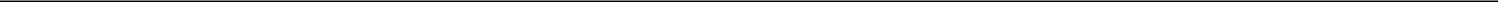 Indicates a management contract or any compensatory plan, contract or arrangement.Filed herewith.The certification furnished in Exhibit 32.1 hereto is deemed to accompany this Form 10-Q and will not be deemed “filed” for purposes of Section 18 of the Securities Act of 1933, as amended, or the Securities Exchange Act of 1934, as amended, except to the extent that the Registrant specifically incorporates it by reference.103Table of ContentsSIGNATURESPursuant to the requirements of the Securities Exchange Act of 1934, the Registrant has duly caused this report to be signed on its behalf by the undersigned thereunto duly authorized.AXCELLA HEALTH INC.Date:	August 5, 2020	By:	/s/ William R. Hinshaw, Jr.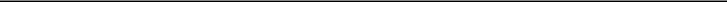 William R. Hinshaw, Jr.President, Chief Executive Officer and DirectorAXCELLA HEALTH INC.Date:	August 5, 2020	By:	/s/ Laurent ChardonnetLaurent ChardonnetSenior Vice President and Chief Financial Officer104EMPLOYMENT AGREEMENTThis Employment Agreement (“Agreement”) is made as of the 18th of June, 2020 between Axcella Health Inc., a Delaware corporation (the “Company”), and Andrew Suchoff (the “Executive”).WHEREAS, the Company desires to employ the Executive and the Executive desires to be employed by the Company on the terms and conditions contained herein commencing on June 29, 2020, unless another date is agreed to by the parties. The Executive’s first day of employment shall be the “Effective Date” of this Agreement; andWHEREAS, the Company provided the Executive with this Agreement, which is its formal offer of employment to the Executive, at least ten (10) business days before the Effective Date. The Executive has the right to consult with counsel prior to signing this Agreement.NOW, THEREFORE, in consideration of the mutual covenants and agreements herein contained and other good and valuable consideration, the receipt and sufficiency of which is hereby acknowledged, the parties agree as follows:Employment.Term. The Company shall employ the Executive and the Executive shall be employed by the Company pursuant to this Agreement commencing as of the Effective Date and continuing until such employment is terminated in accordance with the provisions hereof (the “Term”). The Executive’s employment with the Company shall be “at will,” meaning that the Executive’s employment may be terminated by the Company or the Executive at any time and for any reason subject to the terms of this Agreement.Position and Duties. During the Term, the Executive shall serve as the Senior Vice President, Chief People Officer of the Company and shall have such powers and duties as may from time to time be prescribed by the Chief Executive Officer of the Company (the “CEO”). The Executive shall devote their full working time and efforts to the business and affairs of the Company. Notwithstanding the foregoing, the Executive may serve on other boards of directors, with the approval of the Board of Directors of the Company (the “Board”), or engage in religious, charitable or other community activities as long as such services and activities are disclosed to the Board and do not interfere with the Executive’s performance of their duties to the Company. Executive may continue serving on the board of directors for Home for Little Wanderers and Seeding Labs during the Term so long as such services do not interfere with the Executive’s performance of his duties and obligations to the Company hereunder.Compensation and Related Matters.Base Salary. During the Term, the Executive’s initial annual base salary shall be paid at the rate of$340,000 per year. The Executive’s base salary shall be reviewed annually by the Board or the Compensation Committee of the Board (the “Compensation Committee”). The base salary in effect at any given time is referred to herein as “Base Salary.”The Base Salary shall be payable in a manner that is consistent with the Company’s usual payroll practices for senior executives.Incentive Compensation. During the Term, the Executive shall be eligible to receive cash incentive compensation as determined by the Board or the Compensation Committee from time to time. The Executive’s target annual incentive compensation shall be 40% percent of the Base Salary (the “Target Bonus”). Except as otherwise provided herein, to earn incentive compensation, the Executive must be employed by the Company on the day such incentive compensation is paid.Expenses. The Executive shall be entitled to receive prompt reimbursement for all reasonable expenses incurred by them during the Term in performing services hereunder, in accordance with the policies and procedures then in effect and established by the Company for its senior executives.Other Benefits. During the Term, the Executive shall be eligible to participate in or receive benefits under the Company’s policies and employee benefit plans in effect from time to time, subject to the terms of such policies and plans and to the Company’s ability to amend, modify, replace or terminate such policies and plans, including with respect to paid time off.Equity. Subject to final approval by the Board promptly on or after the Effective Date, the Company shall grant Executive Option Award: an option to purchase 84,200 shares of the Company’s Common Stock, par value $0.001 per share (“Shares”) with an exercise price per Share equal to the closing trading price per share of the Company’s common stock on the Nasdaq Global Market (“FMV”) on the date the grant is approved by the Board ("Grant Date”), subject to the terms of and contingent upon Executive’s execution of a stock option award agreement issued pursuant to and under the terms of the Axcella Health Inc. 2019 Stock Option and Incentive Plan, as amended from time to time (the “Stock Plan”). To the extent permitted by law and subject to Board approval, this Option Award shall be granted in the form of an incentive stock option meeting the requirements of Section 422 of the Code except to the extent that Executive directs that the Option Award be granted in whole or in part in the form of a non-qualified stock option. Subject to final approval by the Board, the Option Award shall vest 25% on the first anniversary of the Effective Date, respectively, thereafter the remaining 75% of the Option Award shall vest in equal installments on a quarterly basis on the last day of each complete quarter over a period of three years following such first anniversary, provided that Executive remains employed by the Company on each vesting day.The Option Award set forth above shall be subject to the specific terms and conditions of the Stock Plan and stock option award agreements , in the case of inconsistency between this Agreement, and the Stock Plan, the provision in the Stock Plan shall govern; in the case of inconsistency between this Agreement and any stock option award agreement , the provision in stock option agreement shall govern.Remote Working; Lodging. Executive will be required to work at Axcella’s offices and may work remotely at times with the approval of the Chief Executive2Officer (“CEO”), which approval shall be at the CEO’s sole discretion subject to any applicable laws and regulations. Executive may stay overnight in lodging near Axcella’s offices to enable him to perform his work obligations, as agreed with the CEO, and the Company will reimburse Executive for overnight lodging up to $600 per week.Withholding; Tax Effect. All payments made by the Company to the Executive under this Agreement shall be net of any tax or other amounts required to be withheld by the Company under applicable law. Nothing in this Agreement shall be construed to require the Company to make any payments to compensate the Executive for any adverse tax effect associated with any payments or benefits or for any deduction or withholding from any payment or benefit.Termination. During the Term, the Executive’s employment hereunder may be terminated without any breach of this Agreement under the following circumstances:Death. The Executive’s employment hereunder shall terminate upon their death.Disability. The Company may terminate the Executive’s employment if he is disabled and unable to perform the essential functions of the Executive’s then existing position or positions under this Agreement with or without reasonable accommodation for a period of 180 days (which need not be consecutive) in any 12-month period. If any question shall arise as to whether during any period the Executive is disabled so as to be unable to perform the essential functions of the Executive’s then existing position or positions with or without reasonable accommodation, the Executive may, and at the request of the Company shall, submit to the Company a certification in reasonable detail by a physician selected by the Company to whom the Executive or the Executive’s guardian has no reasonable objection as to whether the Executive is so disabled or how long such disability is expected to continue, and such certification shall for the purposes of this Agreement be conclusive of the issue. The Executive shall cooperate with any reasonable request of the physician in connection with such certification. If such question shall arise and the Executive shall fail to submit such certification, the Company’s determination of such issue shall be binding on the Executive. Nothing in this Section 3(b) shall be construed to waive the Executive’s rights, if any, under existing law including, without limitation, the Family and Medical Leave Act of 1993, 29 U.S.C. §2601 et seq. and the Americans with Disabilities Act, 42 U.S.C. §12101 et seq.Termination by Company for Cause. The Company may terminate the Executive’s employment hereunder for Cause. For purposes of this Agreement, “Cause” shall mean: (i) conduct by the Executive constituting a material act of misconduct in connection with the performance of their duties, including, without limitation, misappropriation of funds or property of the Company or any of its subsidiaries or affiliates other than the occasional, customary and de minimis use of Company property for personal purposes; (ii) the commission by the Executive of any felony or a misdemeanor involving moral turpitude, deceit, dishonesty or fraud, or any conduct by the Executive that would reasonably be expected to result in material injury or reputational harm to the Company or any of its subsidiaries and affiliates if they were retained in their position; (iii) unsatisfactory performance by the Executive of a material3responsibility (other than by reason of the Executive’s physical or mental illness, incapacity or disability) as reasonably determined by the CEO, which has continued for not less than 30 days following written notice from the CEO that identifies the unsatisfactory performance; (iv) a breach by the Executive of any of the provisions contained in Section 8 of this Agreement; (v) a material violation by the Executive of the Company’s written employment policies; or (vi) failure to cooperate with a bona fide internal investigation or an investigation by regulatory or law enforcement authorities, after being instructed by the Company to cooperate, or the willful destruction or failure to preserve documents or other materials known to be relevant to such investigation or the inducement of others to fail to cooperate or to produce documents or other materials in connection with such investigation.Termination without Cause. The Company may terminate the Executive’s employment hereunder at any time without Cause. Any termination by the Company of the Executive’s employment under this Agreement which does not constitute a termination for Cause under Section 3(c) and does not result from the death or disability of the Executive under Section 3(a) or (b) shall be deemed a termination without Cause.Termination by the Executive. The Executive may terminate their employment hereunder at any time for any reason, including but not limited to Good Reason. For purposes of this Agreement, “Good Reason” shall mean that the Executive has complied with the “Good Reason Process” (hereinafter defined) following the occurrence of any of the following events: (i) a material diminution in the Executive’s responsibilities, authority or duties; (ii) a material diminution in the Executive’s Base Salary except for across-the-board salary reductions based on the Company’s financial performance similarly affecting all or substantially all senior management employees of the Company; (iii) a material change in the geographic location at which the Executive provides services to the Company; or (iv) the material breach of this Agreement by the Company. “Good Reason Process” shall mean that (i) the Executive reasonably determines in good faith that a “Good Reason” condition has occurred; (ii) the Executive notifies the Company in writing of the first occurrence of the Good Reason condition within 60 days of the first occurrence of such condition; (iii) the Executive cooperates in good faith with the Company’s efforts, for a period not less than 30 days following such notice (the “Cure Period”), to remedy the condition; (iv) notwithstanding such efforts, the Good Reason condition continues to exist; and (v) the Executive terminates his employment within 60 days after the end of the Cure Period. If the Company cures the Good Reason condition during the Cure Period, Good Reason shall be deemed not to have occurred.Notice of Termination. Except for termination as specified in Section 3(a), any termination of the Executive’s employment by the Company or any such termination by the Executive shall be communicated by written Notice of Termination to the other party hereto. For purposes of this Agreement, a “Notice of Termination” shall mean a notice which shall indicate the specific termination provision in this Agreement relied upon.Date of Termination. “Date of Termination” shall mean: (i) if the Executive’s employment is terminated by their death, the date of their death; (ii) if the Executive’s employment is terminated on account of disability under Section 3(b) or by the4Company for Cause under Section 3(c), the date on which Notice of Termination is given; (iii) if the Executive’s employment is terminated by the Company under Section 3(d), the date on which a Notice of Termination is given or the date otherwise specified by the Company in the Notice of Termination; (iv) if the Executive’s employment is terminated by the Executive under Section 3(e) other than for Good Reason, 30 days after the date on which a Notice of Termination is given, and (v) if the Executive’s employment is terminated by the Executive under Section 3(e) for Good Reason, the date on which a Notice of Termination is given after the end of the Cure Period. Notwithstanding the foregoing, in the event that the Executive gives a Notice of Termination to the Company, the Company may unilaterally accelerate the Date of Termination and such acceleration shall not result in a termination by the Company for purposes of this Agreement.Termination Generally. If the Executive’s employment with the Company is terminated for any reason, the Company shall pay or provide to the Executive (or to their authorized representative or estate) (i) any Base Salary earned through the Date of Termination, unpaid expense reimbursements (subject to, and in accordance with, Section 2(c) of this Agreement) on or before the time required by law but in no event more than 30 days after the Executive’s Date of Termination; and (ii) any vested benefits the Executive may have under any employee benefit plan of the Company through the Date of Termination, which vested benefits shall be paid and/or provided in accordance with the terms of such employee benefit plans (collectively, the “Accrued Benefit”).Termination by the Company without Cause or by the Executive for Good Reason. During the Term, if the Executive’s employment is terminated by the Company without Cause as provided in Section 3(d), or the Executive terminates their employment for Good Reason as provided in Section 3(e), then the Company shall pay the Executive their Accrued Benefit. In addition, subject to the Executive (i) signing a separation agreement and release in a form and manner satisfactory to the Company, which shall include, without limitation, a general release of claims in favor of the Company and related persons and entities, a reaffirmation of the Executive’s post-employment obligations, and in the Company’s sole discretion, a one year noncompetition agreement, and shall provide that, if the Executive breaches any of the post-employment obligations, all payment of the Severance Amount shall immediately cease (the “Separation Agreement and Release”), and (ii) the Separation Agreement and Release becoming irrevocable, all within 60 days after the Date of Termination (or such period as set forth in the Separation Agreement and Release):(i)the Company shall pay the Executive an amount equal to nine (9) months of the Executive’s Base Salary (the “Severance Amount”), provided in the event the Executive is entitled to any payments pursuant to Section 8(h)(iii) below, the Severance Amount received in any calendar year will be reduced by the amount the Executive is paid in the same such calendar year pursuant to the Section 8(h)(iii) below, (the “Restrictive Covenants Agreement Setoff”); and(ii)subject to the Executive’s copayment of premium amounts at the active employees’ rate and the Executive’s proper election to receive benefits under the5Consolidated Omnibus Budget Reconciliation Act of 1985, as amended (“COBRA”), the Company shall pay the monthly employer contribution that the Company would have made to provide health insurance to the Executive if the Executive had remained employed by the Company until the earliest of (A) the nine (9) month anniversary of the Date of Termination; (B) the Executive’s eligibility for group medical plan benefits under any other employer’s group medical plan; or (C) the cessation of the Executive’s continuation rights under COBRA; provided, however, if the Company determines that it cannot pay such amounts without potentially violating applicable law (including, without limitation, Section 2716 of the Public Health Service Act), then the Company will convert such payments to payroll payments directly to the Executive for the time period specified above. Such payments shall be subject to tax-related deductions and withholdings and paid on the Company’s regular payroll dates. For the avoidance of doubt, the taxable payments described above may be used for any purpose, including, but not limited to, continuation coverage under COBRA.The amounts payable under this Section 5(i) shall be paid out in substantially equal installments in accordance with the Company’s payroll practice over 12 months commencing within 60 days after the Date of Termination; provided, however, that if the 60-day period begins in one calendar year and ends in a second calendar year, the Severance Amount shall begin to be paid in the second calendar year by the last day of such 60-day period; provided, further, that the initial payment shall include a catch-up payment to cover amounts retroactive to the day immediately following the Date of Termination. Each payment pursuant to this Agreement is intended to constitute a separate payment for purposes of Treasury Regulation Section 1.409A-2(b)(2).Change in Control Payment. The provisions of this Section 6 set forth certain terms of an agreement reached between the Executive and the Company regarding the Executive’s rights and obligations upon the occurrence of a Change in Control of the Company. These provisions are intended to assure and encourage in advance the Executive’s continued attention and dedication to their assigned duties and their objectivity during the pendency and after the occurrence of any such event. These provisions shall apply in lieu of, and expressly supersede, the provisions of Section 5 regarding severance pay and benefits upon a termination of employment, if such termination of employment occurs within 12 months after the occurrence of the first event constituting a Change in Control (the “Change in Control Period”). These provisions shall terminate and be of no further force or effect beginning after the Change in Control Period has ended.Change in Control. During the Term, if during the Change in Control Period, the Executive’s employment is terminated by the Company without Cause as provided in Section 3(d) or the Executive terminates their employment for Good Reason as provided in Section 3(e), then, subject to the signing of the Separation Agreement and Release by the Executive and the Separation Agreement and Release becoming irrevocable, the time frame set forth in the Separation Agreement and Release but in no event more than 60 days after the Date of Termination:6(i)the Company shall pay the Executive a lump sum in cash in an amount equal to one (1) times the sum ofthe Executive’s then current Base Salary (or the Executive’s Base Salary in effect immediately prior to the Change in Control, if higher) plus (B) the Executive’s Target Bonus for the then-current year (the “Change in Control Payment”), provided the Change in Control Payment shall be reduced by the amount of the Restrictive Covenants Agreement Setoff, if applicable, paid or to be paid in the same calendar year; and(ii)notwithstanding anything to the contrary in any applicable option agreement or other stock-based award agreement, all time-based stock options and other stock-based awards subject to time-based vesting held by the Executive (the “Time-Based Equity Awards”) shall immediately accelerate and become fully exercisable or nonforfeitable as of the later of (i) the Date of Termination or (ii) the Effective Date of the Separation Agreement and Release (the “Accelerated Vesting Date”); provided that any termination or forfeiture of the unvested portion of such Time-Based Equity Awards that would otherwise occur on the Date of Termination in the absence of this Agreement will be delayed until the Effective Date of the Separation Agreement and Release and will only occur if the vesting pursuant to this subsection does not occur due to the absence of the Separation Agreement and Release becoming fully effective within the time period set forth therein. Notwithstanding the foregoing, no additional vesting of the Time-Based Equity Awards shall occur during the period between the Executive’s Date of Termination and the Accelerated Vesting Date; and(iii)subject to the Executive’s copayment of premium amounts at the active employees’ rate and the Executive’s proper election to receive benefits under COBRA, the Company shall pay the monthly employer contribution that the Company would have made to provide health insurance to the Executive if the Executive had remained employed by the Company until the earliest of (A) the 12 month anniversary of the Date of Termination; (B) the Executive’s eligibility for group medical plan benefits under any other employer’s group medical plan; or (C) the cessation of the Executive’s continuation rights under COBRA; provided, however, if the Company determines that it cannot pay such amounts without potentially violating applicable law (including, without limitation, Section 2716 of the Public Health Service Act), then the Company will convert such payments to payroll payments directly to the Executive for the time period specified above. Such payments shall be subject to tax-related deductions and withholdings and paid on the Company’s regular payroll dates. For the avoidance of doubt, the taxable payments described above may be used for any purpose, including, but not limited to, continuation coverage under COBRA.The amounts payable under this Section 6(a) shall be paid or commence to be paid within 60 days after the Date of Termination; provided, however, that if the 60-day period begins in one calendar year and ends in a second calendar year, such payment shall be paid or commence to be paid in the second calendar year by the last day of such 60-day period.Additional Limitation.7Anything in this Agreement to the contrary notwithstanding, in the event that the amount of any compensation, payment or distribution by the Company to or for the benefit of the Executive, whether paid or payable or distributed or distributable pursuant to the terms of this Agreement or otherwise, calculated in a manner consistent with Section 280G of the Code and the applicable regulations thereunder (the “Aggregate Payments”), would be subject to the excise tax imposed by Section 4999 of the Code, then the Aggregate Payments shall be reduced (but not below zero) so that the sum of all of the Aggregate Payments shall be $1.00 less than the amount at which the Executive becomes subject to the excise tax imposed by Section 4999 of the Code; provided that such reduction shall only occur if it would result in the Executive receiving a higher After Tax Amount (as defined below) than the Executive would receive if the Aggregate Payments were not subject to such reduction. In such event, the Aggregate Payments shall be reduced in the following order, in each case, in reverse chronological order beginning with the Aggregate Payments that are to be paid the furthest in time from consummation of the transaction that is subject to Section 280G of the Code: (1) cash payments not subject to Section 409A of the Code; (2) cash payments subject to Section 409A of the Code; (3) equity-based payments and acceleration; and (4) non-cash forms of benefits; provided that in the case of all the foregoing Aggregate Payments all amounts or payments that are not subject to calculation under Treas. Reg. §1.280G-1, Q&A-24(b) or (c) shall be reduced before any amounts that are subject to calculation under Treas. Reg. §1.280G-1, Q&A-24(b) or (c).For purposes of this Section 6(b), the “After Tax Amount” means the amount of the Aggregate Payments less all federal, state, and local income, excise and employment taxes imposed on the Executive as a result of the Executive’s receipt of the Aggregate Payments. For purposes of determining the After Tax Amount, the Executive shall be deemed to pay federal income taxes at the highest marginal rate of federal income taxation applicable to individuals for the calendar year in which the determination is to be made, and state and local income taxes at the highest marginal rates of individual taxation in each applicable state and locality, net of the maximum reduction in federal income taxes which could be obtained from deduction of such state and local taxes.The determination as to whether a reduction in the Aggregate Payments shall be made pursuant to Section 6(b)(i) shall be made by a nationally recognized accounting firm selected by the Company (the “Accounting Firm”), which shall provide detailed supporting calculations both to the Company and the Executive within 15 business days of the Date of Termination, if applicable, or at such earlier time as is reasonably requested by the Company or the Executive. Any determination by the Accounting Firm shall be binding upon the Company and the Executive.i.Definitions. For purposes of this Section 6, the following terms shall have the following meanings:“Change in Control” shall have the meaning of “Sale Event” as defined in the Stock Plan or any successor plan.8Section 409A.ii.Anything in this Agreement to the contrary notwithstanding, if at the time of the Executive’s separation from service within the meaning of Section 409A of the Code, the Company determines that the Executive is a “specified employee” within the meaning of Section 409A(a)(2)(B)(i) of the Code, then to the extent any payment or benefit that the Executive becomes entitled to under this Agreement on account of the Executive’s separation from service would be considered deferred compensation otherwise subject to the 20 percent additional tax imposed pursuant to Section 409A(a) of the Code as a result of the application of Section 409A(a)(2)(B)(i) of the Code, such payment shall not be payable and such benefit shall not be provided until the date that is the earlier of (A) six months and one day after the Executive’s separation from service, or (B) the Executive’s death. If any such delayed cash payment is otherwise payable on an installment basis, the first payment shall include a catch-up payment covering amounts that would otherwise have been paid during the six-month period but for the application of this provision, and the balance of the installments shall be payable in accordance with their original schedule.iii.All in-kind benefits provided and expenses eligible for reimbursement under this Agreement shall be provided by the Company or incurred by the Executive during the time periods set forth in this Agreement. All reimbursements shall be paid as soon as administratively practicable, but in no event shall any reimbursement be paid after the last day of the taxable year following the taxable year in which the expense was incurred. The amount of in-kind benefits provided, or reimbursable expenses incurred in one taxable year shall not affect the in-kind benefits to be provided or the expenses eligible for reimbursement in any other taxable year (except for any lifetime or other aggregate limitation applicable to medical expenses). Such right to reimbursement or in-kind benefits is not subject to liquidation or exchange for another benefit.iv.To the extent that any payment or benefit described in this Agreement constitutes “non-qualified deferred compensation” under Section 409A of the Code, and to the extent that such payment or benefit is payable upon the Executive’s termination of employment, then such payments or benefits shall be payable only upon the Executive’s “separation from service.” The determination of whether and when a separation from service has occurred shall be made in accordance with the presumptions set forth in Treasury Regulation Section 1.409A 1(h).v.The parties intend that this Agreement will be administered in accordance with Section 409A of the Code. To the extent that any provision of this Agreement is ambiguous as to its compliance with Section 409A of the Code, the provision shall be read in such a manner so that all payments hereunder comply with Section 409A of the Code. Each payment pursuant to this Agreement is intended to constitute a separate payment for purposes of Treasury Regulation Section 1.409A 2(b)(2). The parties agree that this Agreement may be amended, as reasonably requested by either party, and as may be necessary to fully comply with Section 409A of the Code and all related rules and regulations in order to preserve the payments and benefits provided hereunder without additional cost to either party.vi.The Company makes no representation or warranty and shall have no liability to the Executive or any other person if any provisions of this Agreement are determined to9constitute deferred compensation subject to Section 409A of the Code but do not satisfy an exemption from, or the conditions of, such Section.Confidential Information, Assignment, Nonsolicitation and Noncompetition.vii.Proprietary Information. Executive agrees that all information, whether or not in writing, concerning the Company’s business, technology, business relationships or financial affairs that the Company has not released to the general public (collectively, “Proprietary Information”) and all tangible embodiments thereof are and will be the exclusive property of the Company. By way of illustration, Proprietary Information may include information or material that has not been made generally available to the public, such as: (a) corporate information, including plans, strategies, methods, policies, resolutions, negotiations or litigation; (b) marketing information, including strategies, methods, client or business partner identities or other information about customers or clients, business partners, prospect identities or other information about prospects, or market analyses or projections; (c) financial information, including cost and performance data, debt arrangements, equity structure, investors and holdings, purchasing and sales data and price lists; (d) operational and scientific information, including plans, specifications, manuals, forms, templates, software, pre-clinical and clinical testing data and strategies, research and development strategies, designs, methods, procedures, formulae, data, reports, discoveries, inventions, improvements, concepts, ideas, and other Developments (as defined below), know-how and trade secrets; and (e) personnel information, including personnel lists, reporting or organizational structure, resumes, personnel data, performance evaluations and termination arrangements or documents. Proprietary Information also includes information received in confidence by the Company from its customers, suppliers, business partners or other third parties.viii.Recognition of Company’s Rights. Executive will not, at any time, without the Company’s prior written permission, either during or after their employment, disclose any Proprietary Information to anyone outside of the Company, or use or permit to be used any Proprietary Information for any purpose other than the performance of Executive’s duties as an employee of the Company. Executive will cooperate with the Company and use their best efforts to prevent the unauthorized disclosure of all Proprietary Information. Executive will deliver to the Company all copies and other tangible embodiments of Proprietary Information in their possession or control upon the earlier of a request by the Company or termination of Executive’s employment.ix.Rights of Others. Executive understands that the Company is now and may hereafter be subject to nondisclosure or confidentiality agreements with third persons that require the Company to protect or refrain from use or disclosure of proprietary information. Executive agrees to be bound by the terms of such agreements in the event Executive has access to such proprietary information. Executive understands that the Company strictly prohibits Executive from using or disclosing confidential or proprietary information belonging to any other person or entity (including any employer or former employer), in connection with Executive’s employment. In addition, Executive agrees not to bring any confidential information belonging to any other person or entity onto Company premises or into Company workspaces.10x.Commitment to Company; Avoidance of Conflict of Interest. While an employee of the Company, Executive will devote their full-time efforts to the Company’s business and Executive will not, directly or indirectly, engage in any other business activity, except as expressly authorized in writing and in advance by a duly authorized representative of the Company. Executive will advise an authorized officer of the Company or their designee at such time as any activity of either the Company or another business presents Executive with a conflict of interest or the appearance of a conflict of interest as an employee of the Company. Executive will take whatever action is requested of them by the Company to resolve any conflict or appearance of conflict which it finds to exist.xi.Developments. Executive will make full and prompt disclosure to the Company of all inventions, discoveries, designs, developments, methods, modifications, improvements, processes, algorithms, data, databases, computer programs, research, formulae, techniques, trade secrets, graphics or images, and audio or visual works and other works of authorship, and other intellectual property, including works-in-process (collectively “Developments”) whether or not patentable or copyrightable, that are created, made, conceived or reduced to practice by Executive (alone or jointly with others) or under my direction during the period of their employment. Executive acknowledges that all work performed by them is on a “work for hire” basis, and Executive hereby does assign and transfer and, to the extent any such assignment cannot be made at present, will assign and transfer, to the Company and its successors and assigns all their right, title and interest in and to all Developments that (a) relate to the business of the Company or any customer of, supplier to or business partner of the Company or any of the products or services being researched, developed, manufactured or sold by the Company or which may be used with such products or services; or (b) result from tasks assigned to them by the Company; or (c) result from the use of premises or personal property (whether tangible or intangible) owned, leased or contracted for by the Company (“Company-Related Developments”), and all related patents, patent applications, trademarks and trademark applications, copyrights and copyright applications, sui generis database rights and other intellectual property rights in all countries and territories worldwide and under any international conventions (“Intellectual Property Rights”).To preclude any possible uncertainty, if there are any Developments that Executive has, alone or jointly with others, conceived, developed or reduced to practice prior to the commencement of their employment with the Company that Executive considers to be their property or the property of third parties and that Executive wishes to have excluded from the scope of this Agreement (“Prior Inventions”), Executive has set forth on Exhibit A attached hereto a complete list of those Prior Inventions. If disclosure of any such Prior Invention would cause them to violate any prior confidentiality agreement, Executive understands that Executive is not to list such Prior Inventions in Exhibit A but is only to disclose a cursory name for each such invention, a listing of the party(ies) to whom it belongs and the fact that full disclosure as to such inventions has not been made for that reason. If there are any patents or patent applications in which Executive is named as an inventor, other than those that have been assigned to the Company (“Other Patent Rights”), Executive has also listed those Other Patent Rights on Exhibit A. If no such disclosure is attached, Executive represents that there are no Prior Inventions or Other Patent Rights. If, in the course of their employment with the Company, Executive incorporates a Prior Invention into11a Company product, process or machine, research or development program, or other work done for the Company, Executive hereby grants to the Company a nonexclusive, royalty-free, fully paid-up, irrevocable, worldwide license (with the full right to sublicense through multiple tiers) to make, have made, modify, use, sell, offer for sale and import such Prior Invention. Notwithstanding the foregoing, Executive will not incorporate, or permit to be incorporated, Prior Inventions in any Company-Related Development without the Company’s prior written consent.This Agreement does not obligate Executive to assign to the Company any Development that, in the sole judgment of the Company, reasonably exercised, is developed entirely on Executive’s own time and does not relate to the business efforts or research and development efforts in which, during the period of their employment, the Company actually is engaged or reasonably would be engaged, and does not result from the use of premises or equipment owned or leased by the Company. However, Executive will also promptly disclose to the Company any such Developments for the purpose of determining whether they qualify for such exclusion. Executive understands that to the extent this Agreement is required to be construed in accordance with the laws of any state which precludes a requirement in an employee agreement to assign certain classes of inventions made by an employee, this Section 8(e) will be interpreted not to apply to any invention that a court rules and/or the Company agrees falls within such classes. Executive also hereby waives all claims to any moral rights or other special rights that Executive may have or accrue in any Company-Related Developments.xii.Documents and Other Materials. Executive will keep and maintain adequate and current records of all Proprietary Information and Company-Related Developments developed by them during their employment, which records will be available to and remain the sole property of the Company at all times.All files, letters, notes, memoranda, reports, records, data, sketches, drawings, notebooks, layouts, charts, quotations and proposals, specification sheets, blueprints, models, prototypes, or other written, photographic or other tangible material containing Proprietary Information, whether created by them or others, which come into their custody or possession, are the exclusive property of the Company to be used by them only in the performance of their duties for the Company. Any property situated on the Company’s premises and owned by the Company, including without limitation computers, disks and other storage media, filing cabinets or other work areas, is subject to inspection by the Company at any time with or without notice. In the event of the termination of their employment for any reason, Executive will deliver to the Company all Company property and equipment in their possession, custody or control, including all files, letters, notes, memoranda, reports, records, data, sketches, drawings, notebooks, layouts, charts, quotations and proposals, specification sheets, blueprints, models, prototypes, or other written, photographic or other tangible material containing Proprietary Information, and other materials of any nature pertaining to the Proprietary Information of the Company and to my work, and will not take or keep in their possession any of the foregoing or any copies.xiii.Enforcement of Intellectual Property Rights. Executive will cooperate fully with the Company, both during and after their employment with the Company, with respect to the12procurement, maintenance and enforcement of Intellectual Property Rights in Company-Related Developments. Executive will sign, both during and after their employment, all papers, including without limitation copyright applications, patent applications, declarations, oaths, assignments of priority rights, and powers of attorney, which the Company may deem necessary or desirable in order to protect its rights and interests in any Company-Related Development or Intellectual Property Rights therein. If the Company is unable, after reasonable effort, to secure their signature on any such papers, Executive hereby irrevocably designates and appoints each officer of the Company as their agent and attorney-in-fact to execute any such papers on their behalf, and to take any and all actions as the Company may deem necessary or desirable in order to protect its rights and interests in any Company-Related Development, including any Intellectual Property Rights therein.xiv.Nonsolicitation and Noncompetition. In order to protect the Company’s Proprietary Information and goodwill, during their employment and for a period of: (i) one (1) year following the Date of Termination, or (ii) two (2) years following the Date of Termination if Executive breaches their fiduciary duty to the Company or if Executive has unlawfully taken, physically or electronically, property belonging to the Company (in either case the “Restricted Period”):Executive shall not, directly or indirectly, in any manner, other than for the benefit of the Company, solicit or transact any business with any of the customers or customer prospects of the Company or any of its suppliers. For purposes of this Agreement, (x) business shall include any business that researches, develops, manufactures, markets, sells or distributes a product or service that competes with a product or service of the Company, (y) customers shall include then current customers to which the Company provided products or services during the 12 months prior to the Date of Termination (the “One Year Lookback”) and customer prospects shall include customer prospects that the Company solicited during the One Year Lookback and that Executive had significant contact with or learned confidential information about in the course of their employment, and (z) suppliers shall include then current suppliers and suppliers that provided services to or in connection with the Company during the One Year Lookback.Executive shall not, directly or indirectly, in any manner, solicit, entice or attempt to persuade any employee or consultant of the Company to leave the Company for any reason or otherwise participate in or facilitate the hire, directly or through another entity, of any person who is then employed or engaged by the Company.Unless (y) the Company terminates Executive’s employment without Cause (as defined below) or Executive has been laid off; or (z) the Company waives the restrictions upon post-employment activities set forth in this Section 8(h)(iii), then, the Company shall make garden leave payments to Executive for the post-employment portion of the Restricted Period (but for not more than 12 months following the end of Executive’s employment) at the rate of 50% of the highest annualized base salary paid to Executive by the Company within the two-year period preceding the last13day of Executive’s employment (“Garden Leave Pay”), and in exchange, Executive shall not directly or indirectly, whether as owner, partner, shareholder, director, manager, consultant, agent, employee, co-venturer or otherwise, anywhere in the world, engage or otherwise participate in any business that develops, manufactures or markets any products, or performs any services, that are competitive with the products or services of the Company, including, without limitation, any products or services that target amino acid homeostasis for therapeutic and health purposes via the use of amino acid modalities; or products or services that the Company or its affiliates, has under development or that are the subject of active planning at any time during their employment. For purposes of this Section 8(h)(iii) only, and notwithstanding anything to the contrary in any other part of this Agreement or any other agreement between the Company and Executive, “Cause” shall mean a reasonable and good faith basis for the Company to be dissatisfied with Executive job performance, Executive’s conduct or Executive’s behavior. Executive acknowledges that this covenant is necessary because the Company’s legitimate business interests cannot be adequately protected solely by the other covenants in this Agreement. Executive further acknowledges and agrees that any payments Executive receives pursuant to this Section 8(h)(iii) shall reduce (and shall not be in addition to) any severance or separation pay that they are otherwise entitled to receive from the Company pursuant to this Agreement or otherwise.Litigation and Regulatory Cooperation. During and after the Executive’s employment, the Executive shall cooperate fully with the Company in the defense or prosecution of any claims or actions now in existence or which may be brought in the future against or on behalf of the Company which relate to events or occurrences that transpired while the Executive was employed by the Company. The Executive’s full cooperation in connection with such claims or actions shall include, but not be limited to, being available to meet with counsel to prepare for discovery or trial and to act as a witness on behalf of the Company at mutually convenient times. During and after the Executive’s employment, the Executive also shall cooperate fully with the Company in connection with any investigation or review of any federal, state or local regulatory authority as any such investigation or review relates to events or occurrences that transpired while the Executive was employed by the Company. The Company shall reimburse the Executive for any reasonable out of pocket expenses incurred in connection with the Executive’s performance of obligations pursuant to this Section 9.Government Contracts. Executive acknowledges that the Company may have from time to time agreements with other persons or with the United States Government or its agencies that impose obligations or restrictions on the Company regarding inventions made during the course of work under such agreements or regarding the confidential nature of such work. Executive agrees to comply with any such obligations or restrictions upon the direction of the Company. In addition to the rights assigned under Section 8(e), Executive also assigns to the Company (or any of its nominees) all rights that Executive has or acquired in any Developments, full title to which is required to be in the United States under any contract between the Company and the United States or any of its agencies.14Prior Agreements. Executive hereby represents that, except as Executive has fully disclosed previously in writing to the Company, Executive is not bound by the terms of any agreement with any previous or current employer or other party to refrain from using or disclosing any trade secret or confidential or proprietary information in the course of their employment with the Company or to refrain from competing, directly or indirectly, with the business of such employer or any other party. Executive further represents that their performance of all the terms of this Agreement as an employee of the Company does not and will not breach any agreement to keep in confidence proprietary information, knowledge or data acquired by them in confidence or in trust prior to Executive’s employment with the Company. Executive will not disclose to the Company or induce the Company to use any confidential or proprietary information or material belonging to any previous employer or others.Remedies Upon Breach. Executive understands that the restrictions contained in Sections 8 and 9 of this Agreement (collectively, the “Continuing Obligations”) are necessary for the protection of the business and goodwill of the Company and Executive considers them to be reasonable for such purpose. Any breach of the Continuing Obligations is likely to cause the Company substantial and irrevocable damage and therefore, in the event of such breach, the Company, in addition to such other remedies which may be available, will be entitled to specific performance and other injunctive relief, without the posting of a bond. Executive further acknowledges that a court may render an award extending the Restricted Period as one of the remedies in the event of their violation of the Continuing Obligations. If Executive violates the Continuing Obligations, in addition to all other remedies available to the Company at law (including, without limitation, the Company’s right to discontinue any payments Executive may receive pursuant to this Agreement), in equity, and under contract, Executive agrees that Executive is obligated to pay all the Company’s costs of enforcement of this Agreement, including reasonable attorneys’ fees and expenses.Use of Voice, Image and Likeness. During the Term, Executive gives the Company permission to use any and all of their voice, image and likeness, with or without using their name, in connection with the products and/or services of the Company, for the purposes of advertising and promoting such products and/or services and/or the Company, and/or for other purposes deemed appropriate by the Company in its reasonable discretion, except to the extent prohibited by law.No Employment Obligation. Executive understands that this Agreement does not create an obligation on the Company or any other person to continue their employment. Executive acknowledges that, unless otherwise agreed in a formal written employment agreement signed on behalf of the Company by an authorized officer, their employment with the Company is at will and therefore may be terminated by the Company or Executive at any time and for any reason, with or without cause.Survival and Assignment by the Company. Executive understands that the Continuing Obligations will continue in accordance with their express terms regardless of any changes in Executive’s title, position, duties, salary, compensation or benefits or other terms and conditions of employment. Executive further understands that the Continuing Obligations will15continue following the termination of their employment regardless of the manner of such termination and will be binding upon their heirs, executors and administrators. The Company will have the right to assign this Agreement to its affiliates, successors and assigns. Executive expressly consents to be bound by the provisions of this Agreement for the benefit of the Company or any parent, subsidiary or affiliate to whose employ Executive may be transferred without the necessity that this Agreement be resigned at the time of such transfer.Notice of Resignation. If Executive elects to resign from their employment with the Company, Executive agrees to provide the Company with written notification of their resignation at least thirty (30) days prior to their intended resignation date. Such notice shall include information in reasonable detail about their post-employment job duties and other business activities, including the name and address of any subsequent employer and/or person or entity with whom or which Executive intends to engage in business activities during the Restricted Period and the nature of their job duties and other business activities. The Company may elect to waive all or part of the notice period in its sole discretion.Post-Employment Notifications. During the Restricted Period, Executive will notify the Company of any change in their address and of each subsequent employment or business activity, including the name and address of their employer or other post-Company employment plans and the nature of their activities.Disclosures During Restricted Period. Executive will provide a copy of this Agreement with all compensation terms redacted to any person or entity with whom Executive may enter into a business relationship, whether as an employee, consultant, partner, coventurer or otherwise, prior to entering into such business relationship during the Restricted Period only.Waiver. The Company and Executive acknowledge and agree that the Company’s election not to provide Executive with Garden Leave Pay as set forth in Section 8(h)(iii) shall be deemed a waiver of Executive’s noncompetition obligations under Section 8(h)(iii). Otherwise, no waiver of any of Executive’s obligations under this Agreement shall be effective unless made in writing by the Company. The failure of the Company to require Executive’s performance of any term or obligation of this Agreement, or the waiver of any breach of this Agreement, shall not prevent the Company’s subsequent enforcement of such term or obligation or be deemed a waiver of any subsequent breach.Severability. In case any provisions (or portions thereof) contained in this Agreement shall, for any reason, be held invalid, illegal or unenforceable in any respect, such invalidity, illegality or unenforceability shall not affect the other provisions of this Agreement, and this Agreement shall be construed as if such invalid, illegal or unenforceable provision had never been contained herein. If, moreover, any one or more of the provisions contained in this Agreement shall for any reason be held to be excessively broad as to duration, geographical scope, activity or subject, it shall be construed by limiting and reducing it, so as to be enforceable to the extent compatible with the applicable law as it shall then appear.Choice of Law and Jurisdiction. This Agreement will be deemed to be made and entered into in the Commonwealth of Massachusetts, and will in all respects be interpreted,16enforced and governed under the laws of the Commonwealth of Massachusetts. Executive hereby consents to personal jurisdiction of the state and federal courts situated within Massachusetts for purposes of enforcing this Agreement, and waive any objection that Executive might have to personal jurisdiction or venue in those courts, provided, however, the Company and Executive agree that all civil actions relating to Section 8 of this Agreement shall be brought in the county of Suffolk and that the superior court or the business litigation session of the superior court shall have exclusive jurisdiction. ANY ACTION,DEMAND, CLAIM OR COUNTERCLAIM ARISING UNDER OR RELATING TO THIS AGREEMENT OR THE EXECUTIVE’S EMPLOYMENT WITH THE COMPANY, INCLUDING WITHOUT LIMITAITON ANY CLAIMS OF DISCRIMINATION ARISING UNDER STATE OR FEDERAL LAW, WILL BE RESOLVED BY A JUDGE ALONE AND EACH OF THE COMPANY AND THE EXECUTIVE WAIVES ANY RIGHT TO A JURY TRIAL THEREOF.Independence of Obligations. Executive’s obligations under this Agreement are independent of any obligation, contractual or otherwise, the Company has to Executive. The Company’s breach of any such obligation shall not be a defense against the enforcement of this Agreement or otherwise limit Executive’s obligations under this Agreement.Protected Disclosures. Executive understands that nothing contained in this Agreement limits their ability to communicate with any federal, state or local governmental agency or commission, including to provide documents or other information, without notice to the Company. Executive also understands that nothing in this Agreement limits their ability to share compensation information concerning them or others, except that this does not permit Executive to disclose compensation information concerning others that Executive obtains because their job responsibilities require or allow access to such information.Defend Trade Secrets Act of 2016. Executive understands that pursuant to the federal Defend Trade Secrets Act of 2016, Executive shall not be held criminally or civilly liable under any federal or state trade secret law for the disclosure of a trade secret that (a) is made (i) in confidence to a federal, state, or local government official, either directly or indirectly, or to an attorney; and (ii) solely for the purpose of reporting or investigating a suspected violation of law; or (b) is made in a complaint or other document filed in a lawsuit or other proceeding, if such filing is made under seal.Successor to the Executive. This Agreement shall inure to the benefit of and be enforceable by the Executive’s personal representatives, executors, administrators, heirs, distributees, devisees and legatees. In the event of the Executive’s death after their termination of employment but prior to the completion by the Company of all payments due them under this Agreement, the Company shall continue such payments to the Executive’s beneficiary designated in writing to the Company prior to their death (or to their estate, if the Executive fails to make such designation).Successor to Company. The Company shall require any successor (whether direct or indirect, by purchase, merger, consolidation or otherwise) to all or substantially all of the business or assets of the Company expressly to assume and agree to perform this Agreement to the same extent that the Company would be required to perform it if no succession had taken17place. Failure of the Company to obtain an assumption of this Agreement at or prior to the effectiveness of any succession shall be a material breach of this Agreement.Notices. Any notices, requests, demands and other communications provided for by this Agreement shall be sufficient if in writing and delivered in person or sent by a nationally recognized overnight courier service or by registered or certified mail, postage prepaid, return receipt requested, to the Executive at the last address the Executive has filed in writing with the Company or, in the case of the Company, at its main offices, attention of the Board.Counterparts. This Agreement may be executed in any number of counterparts, each of which when so executed and delivered shall be taken to be an original; but such counterparts shall together constitute one and the same document.Gender Neutral. Wherever used herein, a pronoun in the masculine gender shall be considered as including the feminine gender unless the context clearly indicates otherwise. Plural pronouns shall be considered as including singular pronouns, male and female, unless the context clearly indicates otherwise.Entire Agreement; Amendment. This Agreement constitutes the entire agreement between the Company and Executive with respect to the subject matter hereof, and supersedes all prior agreements or understandings, both written and oral, between the Company and Executive with respect to the subject matter hereof, but does not in any way merge with or supersede any other confidentiality, assignment of inventions or other restrictive covenant agreement or obligation entered into by the Company and Executive, which agreements and obligations shall supplement, and shall not limit or be limited by, this Agreement. This Agreement may be amended only in a written agreement executed by a duly authorized officer of the Company and Executive.IN WITNESS WHEREOF, the parties have executed this Agreement effective on the date and year first above written.AXCELLA HEALTH INC.By: /s/ William HinshawWilliam HinshawIts: President and Chief Executive OfficerBy: /s/ Andrew SuchoffAndrew Suchoff18Exhibit 31.1CERTIFICATION OF PRINCIPAL EXECUTIVE OFFICERPURSUANT TO RULE 13a-14(a) OR 15d-14(a)OF THE SECURITIES EXCHANGE ACT OF 1934,AS ADOPTED PURSUANT TO SECTION 302 OFTHE SARBANES-OXLEY ACT OF 2002I, William R. Hinshaw, Jr., certify that:I have reviewed this Quarterly Report on Form 10-Q for the period ended June 30, 2020 of Axcella Health Inc.;Based on my knowledge, this report does not contain any untrue statement of a material fact or omit to state a material fact necessary to make the statements made, in light of the circumstances under which such statements were made, not misleading with respect to the period covered by this report;Based on my knowledge, the financial statements, and other financial information included in this report, fairly present in all material respects the financial condition, results of operations and cash flows of the registrant as of, and for, the periods presented in this report;The registrant’s other certifying officer(s) and I are responsible for establishing and maintaining disclosure controls and procedures (as defined in Exchange Act Rules 13a-15(e) and 15d-15(e)) for the registrant and have:Designed such disclosure controls and procedures, or caused such disclosure controls and procedures to be designed under our supervision, to ensure that material information relating to the registrant, including its consolidated subsidiaries, is made known to us by others within those entities, particularly during the period in which this report is being prepared;(Paragraph omitted pursuant to SEC Release Nos. 33-8238/34-47986 and 33-8392/34-49313);Evaluated the effectiveness of the registrant’s disclosure controls and procedures and presented in this report our conclusions about the effectiveness of the disclosure controls and procedures, as of the end of the period covered by this report based on such evaluation; andDisclosed in this report any change in the registrant’s internal control over financial reporting that occurred during the registrant’s most recent fiscal quarter (the registrant’s fourth fiscal quarter in the case of an annual report) that has materially affected, or is reasonably likely to materially affect, the registrant’s internal control over financial reporting; andThe registrant’s other certifying officer and I have disclosed, based on our most recent evaluation of internal control over financial reporting, to the registrant’s auditors and the audit committee of the registrant’s board of directors (or persons performing the equivalent functions):All significant deficiencies and material weaknesses in the design or operation of internal control over financial reporting which are reasonably likely to adversely affect the registrant’s ability to record, process, summarize and report financial information; andAny fraud, whether or not material, that involves management or other employees who have a significant role in the registrant’s internal control over financial reporting.Date: August 5, 2020	By:	/s/ William R. Hinshaw, Jr.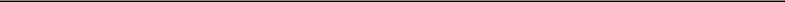 William R. Hinshaw, Jr.President, Chief Executive Officerand Director(Principal Executive Officer)Exhibit 31.2CERTIFICATION OF PRINCIPAL FINANCIAL OFFICERPURSUANT TO RULE 13a-14(a) OR 15d-14(a)OF THE SECURITIES EXCHANGE ACT OF 1934,AS ADOPTED PURSUANT TO SECTION 302 OFTHE SARBANES-OXLEY ACT OF 2002I, Laurent Chardonnet, certify that:I have reviewed this Quarterly Report on Form 10-Q for the period ended June 30, 2020 of Axcella Health Inc.;Based on my knowledge, this report does not contain any untrue statement of a material fact or omit to state a material fact necessary to make the statements made, in light of the circumstances under which such statements were made, not misleading with respect to the period covered by this report;Based on my knowledge, the financial statements, and other financial information included in this report, fairly present in all material respects the financial condition, results of operations and cash flows of the registrant as of, and for, the periods presented in this report;The registrant’s other certifying officer(s) and I are responsible for establishing and maintaining disclosure controls and procedures (as defined in Exchange Act Rules 13a-15(e) and 15d-15(e)) for the registrant and have:Designed such disclosure controls and procedures, or caused such disclosure controls and procedures to be designed under our supervision, to ensure that material information relating to the registrant, including its consolidated subsidiaries, is made known to us by others within those entities, particularly during the period in which this report is being prepared;(Paragraph omitted pursuant to SEC Release Nos. 33-8238/34-47986 and 33-8392/34-49313);Evaluated the effectiveness of the registrant’s disclosure controls and procedures and presented in this report our conclusions about the effectiveness of the disclosure controls and procedures, as of the end of the period covered by this report based on such evaluation; andDisclosed in this report any change in the registrant’s internal control over financial reporting that occurred during the registrant’s most recent fiscal quarter (the registrant’s fourth fiscal quarter in the case of an annual report) that has materially affected, or is reasonably likely to materially affect, the registrant’s internal control over financial reporting; andThe registrant’s other certifying officer(s) and I have disclosed, based on our most recent evaluation of internal control over financial reporting, to the registrant’s auditors and the audit committee of the registrant’s board of directors (or persons performing the equivalent functions):All significant deficiencies and material weaknesses in the design or operation of internal control over financial reporting which are reasonably likely to adversely affect the registrant’s ability to record, process, summarize and report financial information; andAny fraud, whether or not material, that involves management or other employees who have a significant role in the registrant’s internal control over financial reporting.Date: August 5, 2020	By:	/s/ Laurent ChardonnetLaurent ChardonnetSenior Vice President of Finance, Chief Financial Officer(Principal Financial Officer)Exhibit 32.1CERTIFICATION OF CHIEF EXECUTIVE OFFICER AND CHIEF FINANCIAL OFFICERPURSUANT TO18 U.S.C. SECTION 1350,AS ADOPTED PURSUANT TOSECTION 906 OF THE SARBANES-OXLEY ACT OF 2002In connection with the Quarterly Report on Form 10-Q of Axcella Health Inc. (the “Company”) for the quarterly period ended June 30, 2020 as filed with the Securities and Exchange Commission on the date hereof (the “Report”), each of the undersigned, William R. Hinshaw, Jr., Chief Executive Officer, President and Director of the Company, and Laurent Chardonnet, Senior Vice President of Finance and Chief Financial Officer of the Company, hereby certifies, pursuant to 18 U.S.C. Section 1350, as adopted pursuant to Section 906 of the Sarbanes-Oxley Act of 2002, that, to the best of his knowledge:the Report fully complies with the requirements of Section 13(a) or 15(d) of the Securities Exchange Act of 1934, as amended, andthe information contained in the Report fairly presents, in all material respects, the financial condition and results of operations of the Company.Date: August 5, 2020	By:Date: August 5, 2020	By:/s/ William R. Hinshaw, Jr.William R. Hinshaw, Jr.President, Chief Executive Officerand Director(Principal Executive Officer)/s/ Laurent ChardonnetLaurent ChardonnetSenior Vice President of Finance, Chief Financial Officer (Principal Financial Officer)Title of each classTrading SymbolName of each exchange on which registeredCommon StockAXLAThe Nasdaq Global MarketLarge accelerated filer☐Accelerated filer☐Non-accelerated filer☒Smaller reporting company☒Emerging growth company☒PagePART I - FINANCIAL INFORMATIONPART I - FINANCIAL INFORMATIONItem 1. Condensed Consolidated Financial Statements (Unaudited)Item 1. Condensed Consolidated Financial Statements (Unaudited)Item 1. Condensed Consolidated Financial Statements (Unaudited)6Condensed Consolidated Balance SheetsCondensed Consolidated Balance Sheets6Condensed Consolidated Statements of Operations and Comprehensive LossCondensed Consolidated Statements of Operations and Comprehensive Loss7Condensed Consolidated Statements of Cash Flows8Condensed Consolidated Statements of Stockholders’ Equity (Deficit)Condensed Consolidated Statements of Stockholders’ Equity (Deficit)9Notes to Unaudited Condensed Consolidated Financial StatementsNotes to Unaudited Condensed Consolidated Financial Statements10Item 2. Management's Discussion and Analysis of Financial Condition and Results of OperationsItem 2. Management's Discussion and Analysis of Financial Condition and Results of OperationsItem 2. Management's Discussion and Analysis of Financial Condition and Results of Operations19Item 3. Quantitative and Qualitative Disclosure About Market RiskItem 3. Quantitative and Qualitative Disclosure About Market RiskItem 3. Quantitative and Qualitative Disclosure About Market Risk30Item 4. Controls and ProceduresItem 4. Controls and ProceduresItem 4. Controls and Procedures30PART II. OTHER INFORMATIONPART II. OTHER INFORMATIONItem 1. Legal ProceedingsItem 1. Legal ProceedingsItem 1. Legal Proceedings30Item 1A. Risk FactorsItem 1A. Risk FactorsItem 1A. Risk Factors31Item 2. Unregistered Sales of Equity Securities and Use of ProceedsItem 2. Unregistered Sales of Equity Securities and Use of ProceedsItem 2. Unregistered Sales of Equity Securities and Use of Proceeds103Item 3. Defaults Upon Senior SecuritiesItem 3. Defaults Upon Senior SecuritiesItem 3. Defaults Upon Senior Securities103Item 4. Mine Safety DisclosuresItem 4. Mine Safety DisclosuresItem 4. Mine Safety Disclosures103Item 5. Other InformationItem 5. Other InformationItem 5. Other Information103Item 6. ExhibitsItem 6. ExhibitsItem 6. Exhibits105SIGNATURESSIGNATURES106June 30,June 30,December 31,20202019AssetsCurrent assets:Cash and cash equivalents$121,326$92,053Prepaid expenses and other current assets2,8651,487Total current assets124,19193,540Property and equipment, net357608Security deposits——211Total assets$124,548$94,359Liabilities and Stockholders' EquityCurrent liabilities:Accounts payable$1,634$1,998Accrued expenses and other current liabilities3,9306,358Current portion of long term debt5,417—Total current liabilities10,9818,356Long term debt, net of current portion and discount19,65924,897Other liabilities945882Total liabilities31,58534,135Commitments and contingencies———Stockholders' equity:Common stock, $0.001 par value; 150,000,000 shares authorized, 36,666,227 and 23,607,797 sharesissued and 36,247,246 and 23,188,816 shares outstanding at June 30, 2020 and December 31, 2019,respectively3724Additional paid-in capital337,913276,286Treasury stock, 418,981 shares at cost———Accumulated deficit(244,987)(216,086)Total stockholders' equity92,96360,224Total liabilities and stockholders' equity$124,548$94,359Three Months EndedThree Months EndedThree Months EndedThree Months EndedThree Months EndedSix Months Ended June 30,Six Months Ended June 30,Six Months Ended June 30,Six Months Ended June 30,June 30,June 30,June 30,June 30,June 30,2020201920202019Operating expenses:Research and development$8,565$9,343$18,900$16,906General and administrative4,6194,7288,7448,196Total operating expenses13,18414,07127,64425,102Loss from operations(13,184)(14,071)(27,644)(25,102)Other income (expense):Change in fair value of preferred stock warrant liability——————(51)Interest income (expense), net(708)(376)(1,257)(867)Total other income (expense), net(708)(376)(1,257)(918)Net loss and comprehensive loss$(13,892)$(14,447)$(28,901)$(26,020)Net loss per share, basic and diluted$(0.48)$(0.95)$(1.10)$(2.60)Weighted average common shares outstanding, basic and diluted29,202,36715,230,81526,195,59110,032,20220202019Cash flows from operating activities:Net loss$(28,901)$(26,020)Adjustment to reconcile net loss to net cash used in operating activities:Depreciation and amortization251364Stock-based compensation expense3,5552,644Change in fair value of preferred stock warrant liability——51Non-cash interest expense265292Changes in current assets and liabilities:Prepaid expenses and other assets(1,167)(2,674)Accounts payable(523)111Accrued expenses and other current liabilities(2,529)(215)Net cash used in operating activities(29,049)(25,447)Cash flows from investing activities:Purchases of property and equipment(59)(47)Net cash used in investing activities(59)(47)Cash flows from financing activities:Proceeds from issuance of common stock, net of issuance costs58,38164,935Payment of success fee obligation——(1,220)Proceeds from exercise of common stock options——223Net cash provided by financing activities58,38163,938Net increase in cash and cash equivalents29,27338,444Cash and cash equivalents, beginning of period92,05379,466Cash and cash equivalents, end of period$121,326$117,910Supplemental cash flow information:Cash paid for interest$570$1,436Supplemental disclosure of non-cash investing and financing activities:Reclassification of warrants to additional paid-in capital$——$476Conversion of preferred stock to common stock upon closing of the initial public offering$——$197,888Public offering costs incurred but unpaid at period end$296$402Redeemable convertibleRedeemable convertibleRedeemable convertibleRedeemable convertiblepreferred stockpreferred stockpreferred stockpreferred stockCommon stockCommon stockCommon stockTreasury stockTreasury stockTreasury stockTreasury stockTreasury stockTotalAdditionalAdditionalstockholders’stockholders’paid-inpaid-inAccumulatedAccumulatedAccumulatedequitySharesAmountSharesPar ValuePar ValuecapitalSharesAmountdeficit(deficit)BALANCE - December 31, 201826,831,246$197,8425,193,915$6$7,290418,981$——$(157,049)$(149,753)Exercise of common stock options1,3351212Accretion of preferred stock to redemption value46(46)(46)Stock-based compensation1,1371,137Net loss(11,573)(11,573)BALANCE - March 31, 201926,831,246197,8885,195,25068,393418,981——(168,622)(160,223)Exercise of common stock options44,697211211Conversion of preferred stock to common stock uponclosing of the initial public offering(26,831,246)(197,888)(197,888)14,641,99715197,873197,888Issuance of common stock, net of issuance costs of3,571,428364,52964,532$6,8963,571,428364,52964,532Reclassification of warrants to additional paid-in capital476476Exercise of common stock warrant45,414———Stock-based compensation1,5071,507Net loss(14,447)(14,447)BALANCE - BALANCE - June 30, 2019——$—23,498,786$24$272,989418,981$——$(183,069)$89,944BALANCE - December 31, 2019———23,607,79724276,286418.981——(216,086)60,224Stock-based compensation1,5991,599Net loss(15,009)(15,009)BALANCE - March 31, 2020———23,607,79724277,885418,981$——(231,095)46,814Exercise of common stock options3,166———Issuance of common stock, net of issuance costs of13,055,2641358,07258,085$4,33813,055,2641358,07258,085Stock-based compensation1,9561,956Net loss$(13,892)(13,892)BALANCE - June 30, 2020——$—36,666,227$37$337,913418,981$——$(244,987)$92,963June 30,June 30,December 31,20202019Laboratory equipment$3,511$3,511Leasehold improvements597597Office and computer equipment111111Furniture and fixtures122122Property and equipment4,3414,341Less: accumulated depreciation and amortization(3,984)(3,733)Property and equipment, net$357$608Fair value measurements at June 30, 2020 using:Fair value measurements at June 30, 2020 using:Fair value measurements at June 30, 2020 using:Fair value measurements at June 30, 2020 using:Fair value measurements at June 30, 2020 using:Fair value measurements at June 30, 2020 using:Fair value measurements at June 30, 2020 using:Fair value measurements at June 30, 2020 using:Fair value measurements at June 30, 2020 using:Fair value measurements at June 30, 2020 using:Level 1Level 1Level 2Level 2Level 3Level 3TotalAssets:Cash equivalents$118,826$——$——$118,826Total$118,826$——$——$118,826Level 1Level 1Level 2Level 2Level 3Level 3TotalAssets:Cash equivalents$91,803$——$——$91,803Total$91,803$——$——$91,803June 30,June 30,December 31,20202019Accrued employee compensation and benefits$1,811$3,109Accrued external research and development expenses1,3031,799Accrued professional fees743985Other73465Total accrued expenses and other current liabilities$3,930$6,358June 30,June 30,December 31,20202019Principal amount of long term debt$26,000$26,000Debt discount(382)(456)Deferred financing fees(542)(647)Current portion of long term debt(5,417)—Long term debt, net of current portion and discount$19,659$24,8972021$11,917202213,00020231,083$26,000Three Months EndedThree Months EndedThree Months EndedThree Months EndedThree Months EndedThree Months EndedJune 30,June 30,June 30,Six Months Ended June 30,Six Months Ended June 30,Six Months Ended June 30,20202020201920202019Risk-free interest rate0.38 %1.84% - 2.34%1.28 %1.84% - 2.50%Expected option life (in years)Expected option life (in years)5.386.255.906.25Expected dividend yieldExpected dividend yield0 %0 %0 %0 %Expected volatilityExpected volatility75.1 %73.4 %73.2 %73.4 %141414WeightedWeightedWeightedWeightedAverageAverageIntrinsicAverageAverageRemainingRemainingValueNumber ofNumber ofExerciseExerciseLifeLife(inSharesSharesPricePrice(in Years)(in Years)thousands)Outstanding as of January 1, 20205,176,944$7.35Granted660,6904.25Exercised(4,071)1.12Canceled(437,783)5.93Outstanding as of June 30, 20205,395,780$7.097.94$3,115Exercisable as of June 30, 20202,608,783$7.037.15$1,416Vested or expected to vest as of June 30, 20205,363,558$7.097.94$3,061Weighted Average GrantNumber of SharesNumber of SharesDate Fair Value per ShareDate Fair Value per ShareOutstanding as of January 1, 202066,801$3.40Granted96,1664.12Vested———Forfeited(41,570)4.12Outstanding as of June 30, 2020121,397$3.72Three Months EndedThree Months EndedThree Months EndedThree Months EndedThree Months EndedJune 30,June 30,June 30,Six Months Ended June 30,Six Months Ended June 30,Six Months Ended June 30,Six Months Ended June 30,Six Months Ended June 30,2020201920202019Stock-based compensation expense by type of award:Time-based vesting stock options$1,721$1,416$3,258$2,556Performance vesting stock options1628819888Restricted stock units50——76—Employee stock purchase plan23——23—Total stock compensation expense$1,956$1,504$3,555$2,644Three Months EndedThree Months EndedThree Months EndedThree Months EndedThree Months EndedJune 30,June 30,June 30,Six Months Ended June 30,Six Months Ended June 30,Six Months Ended June 30,Six Months Ended June 30,2020201920202019Research and development$881$586$1,597$1,068General and administrative1,0759181,9581,576Total stock compensation expense$1,956$1,504$3,555$2,644Three Months EndedThree Months EndedThree Months EndedThree Months EndedThree Months EndedSix Months Ended June 30,Six Months Ended June 30,Six Months Ended June 30,Six Months Ended June 30,June 30,June 30,June 30,June 30,June 30,2020201920202019Numerator:Net loss$(13,892)$(14,447)$(28,901)$(26,020)Accretion of redeemable convertible preferred stock——————(46)Net loss attributable to common stockholders$(13,892)$(14,447)$(28,901)$(26,066)Denominator:Weighted average common shares outstanding, basic and diluted29,202,36715,230,81526,195,59110,032,202Net loss per share, basic and diluted$(0.48)$(0.95)$(1.10)$(2.60)20202019Options to purchase common stock5,395,7804,824,302Unvested restricted stock units121,397—5,517,1774,824,302Three Months EndedThree Months EndedThree Months EndedThree Months EndedThree Months EndedJune 30,June 30,June 30,20202019ChangeOperating expenses:Operating expenses:Research and development$8,565$9,343$(778)General and administrative4,6194,728(109)Total operating expenses13,18414,071(887)Loss from operations(13,184)(14,071)887Other income/(expense), net(708)(376)(332)Net loss$(13,892)$(14,447)$555Three Months EndedThree Months EndedThree Months EndedThree Months EndedThree Months EndedJune 30,June 30,June 30,20202019ChangeSalary and benefits-related$4,142$3,361$781Clinical research and outside services3,2494,980(1,731)Facility related and other1,1741,002172Total research and development expenses$8,565$9,343$(778)Three Months EndedThree Months EndedThree Months EndedThree Months EndedThree Months EndedJune 30,June 30,June 30,20202019ChangeSalary and benefits-related$2,856$2,453$403Other contract services and outside costs1,3171,857(540)Facility related and other44641828Total general and administrative expenses$4,619$4,728$(109)Six Months Ended June 30,Six Months Ended June 30,Six Months Ended June 30,Six Months Ended June 30,Six Months Ended June 30,20202019ChangeOperating expenses:Operating expenses:Research and development$18,900$16,906$1,994General and administrative8,7448,196548Total operating expenses27,64425,1022,542Loss from operations(27,644)(25,102)(2,542)Other income/(expense), net(1,257)(918)(339)Net loss$(28,901)$(26,020)$(2,881)Six Months Ended June 30,Six Months Ended June 30,Six Months Ended June 30,Six Months Ended June 30,Six Months Ended June 30,20202019ChangeSalary and benefits-related$8,791$6,487$2,304Clinical research and outside services7,8828,426(544)Facility related and other2,2271,993234Total research and development expenses$18,900$16,906$1,994Six Months Ended June 30,Six Months Ended June 30,Six Months Ended June 30,Six Months Ended June 30,Six Months Ended June 30,20202019ChangeSalary and benefits-related$5,365$4,861$504Other contract services and outside costs2,6632,757(94)Facility related and other716578138Total general and administrative expenses$8,744$8,196$54820202019Cash used in operating activities$(29,049)$(25,447)Cash used in investing activities(59)(47)Cash provided by financing activities58,38163,938Net increase in cash and cash equivalents$29,273$38,444Exhibit No.Exhibit No.Exhibit IndexExhibit IndexExhibit Index3.1Restated Certificate of Incorporation of the Registrant (Incorporated by reference to Exhibit 3.3 to the Registrant’s Current Report on FormRestated Certificate of Incorporation of the Registrant (Incorporated by reference to Exhibit 3.3 to the Registrant’s Current Report on FormRestated Certificate of Incorporation of the Registrant (Incorporated by reference to Exhibit 3.3 to the Registrant’s Current Report on Form8-K (File No. 001-38901) filed with the Securities and Exchange Commission on May 13, 2019).